OSNOVNA ŠKOLA JABUKOVACJABUKOVAC 344425O PETRINJAŠKOLSKIKURIKULUMOSNOVNE ŠKOLE JABUKOVACza školsku godinu 2023./2024.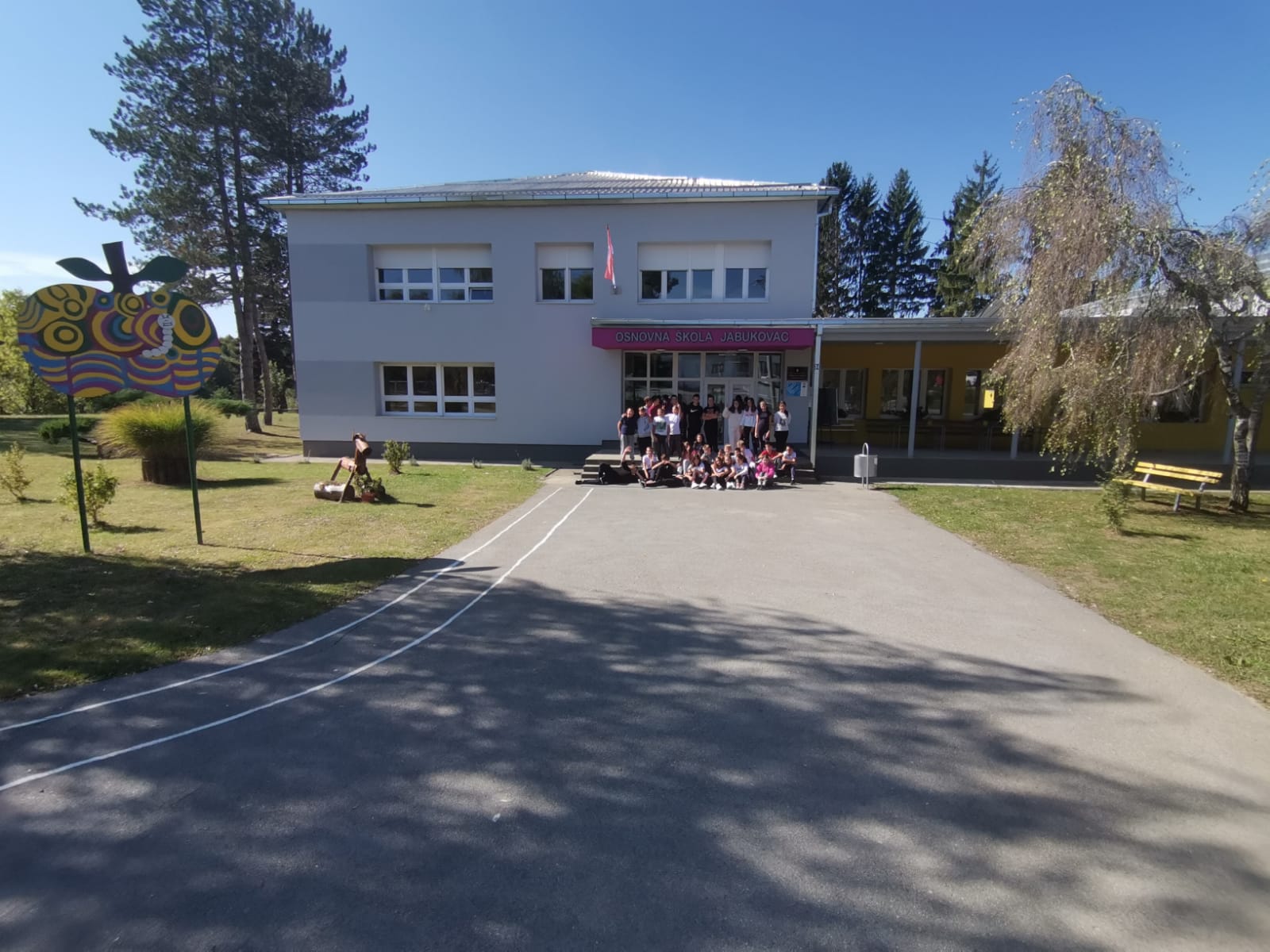 ODLUKAOSNOVNI PODACI O OSNOVNOJ ŠKOLI JABUKOVACNaziv škole: OSNOVNA ŠKOLA JABUKOVACAdresa škole: Jabukovac 34, 44 250 PetrinjaŠifra škole: 03-194-001Matični br. škole: 3082989OIB škole: 38594700101Telefon: 044/823-055, 044/824-000Fax: 044/823-060e-mail:  ured@os-jabukovac.skole.hrŽupanija: Sisačko-moslavačkaDJELATNICI OSNOVNE ŠKOLE JABUKOVACUčitelji razredne nastave: 4Učitelji predmetne nastave: 16Stručni suradnici: 2Ostali djelatnici: 6RAVNATELJICA ŠKOLE: Jadranka NovakUČENICI OSNOVNE ŠKOLE JABUKOVACOsnovna škola Jabukovac ima četiri područne škole, i to Dodoši, Šušnjar, Prnjavor i Gornja Pastuša. Školske zgrade u Šušnjaru i Pastuši su srušene i nisu za uporabu. Područna škola u Dodošima je devastirana i nije u uporabi. Područna škola u Prnjavoru je dana na korištenje Udruzi za institucionalni odgoj i obrazovanje „Petrinjčica“ na deset godina.UPISNO PODRUČJE OSNOVNE ŠKOLE JABUKOVACUpisno područje Osnovne škole Jabukovac čine sela: Begovići, Donja Pastuša, Gornja Pastuša, Tremušnjak, Mačkovo Selo, Miočinovići, Veliki Gradac (do Križa), Dodoši, Veliki Šušnjar, Kraljevčani, Dragotinci, Grabovac Banski, Luščani, Gornja Bačuga, Donja Bačuga, Čuntić, Gornji Čuntić, Prnjavor, Donja Mlinoga, Gornja Mlinoga, Jabukovac. Za učenike iz sela udaljenih više od 5km osiguran je prijevoz. Učenici iz ostalih sela (zbog sigurnosti), usputno, koriste isti prijevoz.PREDSTAVNICI VIJEĆA RODITELJAKURIKULUMKurikulum podrazumijeva i uključuje opsežno planiranje, ustrojstvo i provjeravanje procesa rada i djelovanja s obzirom na odgovarajuće detaljne ciljeve, sadržajne elemente, ustrojstvo i kontrolu postignuća prema globalno postavljenim ciljevima i prema pretpostavkama za odvijanje procesa (prof. dr. Vladimir Jurić, Filozofski fakultet Sveučilišta u Zagrebu).U školskoj realnosti kurikulum u sebi sadrži sve sadržaje, procese i aktivnosti koji imaju za cilj ostvarivanje ciljeva i zadataka obrazovanja na način da se promoviraju intelektualni, osobni, društveni i fizički razvoj djece/učenika. Uz službeni program, kurikulum sadrži aktivnosti i sadržaje koji se mogu smatrati neformalnim. To su sadržaji i aktivnosti po kojima se škola prepoznaje i koji su svojevrsni zaštitni znak njenog imidža.Školskim kurikulumom se prema čl. 28. st. 4 Zakona o odgoju i obrazovanju u osnovnoj i srednjoj školi (NN 68/18) utvrđuju:strategija razvoja školeaktivnosti, programi i projekti koji će se ostvarivati u školi,nositelji,ciljevi,namjena,način realizacije,vremenik,okvirni troškovnik aktivnostinačin njegova praćenja.	U izradi školskog kurikuluma stavljen je naglasak na specifičnosti škole i sredine u kojoj škola djeluje. Pri tom se za polazište rada na sadržajima školskog kurikuluma uzimaju potrebe i interesi naših učenika, roditelja i lokalne zajedniceU planiranju aktivnosti vodimo se načelima:1. individualizma,          	2. nepristranosti,3. transdisciplinarnosti.Posebni ciljevi Osnovne škole Jabukovac su:Osposobiti učenika za samostalno učenje različitim pristupimaRazvijati samopouzdanje, samopoštovanje i svijest o vlastitim sposobnostimaMotivirati i pripremiti učenike za daljnje obrazovanje i cjeloživotno učenjeRazvijati vještine suradnje, tolerancije i  mirnog rješavanja sukobaRazvijati pozitivan odnos prema zdravoj prehrani, fizičkoj aktivnosti i vlastitom zdravljuRazvijati osjećaj za hrvatski identitetPoticati ljubav prema tradiciji i njegovanju kulturne baštineRazvijanje kreativnih sposobnosti u likovnom, glazbenom i literarnom područjuRazvijati odgovornost prema školskoj imovini i okruženju školePoticati cjelokupan razvoj kroz europsku i globalnu dimenziju modernog življenjaPoticati suradnju i partnerstvo s lokalnom zajednicomBitne pretpostavke ostvarivanju ciljeva postavljenih u kurikulumu su:a)	postojanje stručne kompetencije učitelja,b)	kvalitetna suradnja na relaciji roditelji – škola,c)	podrška i pomoć lokalne zajednice.IZBORNA NASTAVADODATNA I DOPUNSKA NASTAVAIZVANNASTAVNE AKTIVNOSTIIZVANUČIONIČKA NASTAVAOBILJEŽAVANJE ZNAČAJNIH DATUMA I DOGAĐAJAPROJEKTINATJECANJAŠKOLSKI PREVENTIVNI PROGRAMŠKOLSKI PREVENTIVNI PROGRAMšk.god. 2023./2024.VODITELJI  ŠKOLSKOG PREVENTIVNOG PROGRAMA: Tea Rambovsek Aleksić, stručni suradnik pedagogPROCJENA STANJA I POTREBA: Osnovna škola Jabukovac broji 61 učenika od 1. do 8.r. u školskoj godini 2023./2024. Upisno područje OŠ Jabukovac čine 22 sela koja su dislocirana od gradske sredine. Veliki dio naših obitelji živi od skromnih prihoda. Nerijetko su oba roditelja nezaposlena. Pojedinci s nižim socioekonomskim statusom u većoj su izloženosti stresnim životnim događajima i jačem utjecaju tih događaja na fizičko i mentalno zdravlje. Istraživanja su ustanovila da djeca koja potječu iz nižeg socioekonomskog statusa uglavnom ostvaruju niže akademske rezultate i češće napuštaju obrazovni sustav, te su sklonija usvajanju nepoželjnih obrazaca ponašanja. Provođenjem aktivnosti u sklopu Preventivnog školskog programa cilj nam je djelovati na naše učenike i njihove roditelje kako bismo jačali njihove socijalne kompetencije, te našim djelovanjem kroz predviđene aktivnosti smanjili negativne i rizične čimbenike kojima su izloženi u socijalnoj sredini. Uz nizak socioekonomski status kao specifičnost učenika naše škole kao rizični čimbenik koji je u proteklim godinama obilježio živote stanovnika Sisačko moslavačke županije je i potres. Mnogi učenici naše škole i dalje žive u nepovoljnim okolnostima koje su posljedica potresa (neadekvatni životni uvjeti) te su njihove obitelji izložene dodatnom stresu. Kako bi se ublažile negativne posljedice navedenog u ovoj školskoj godini škola će nastaviti biti uključena u projekt Foruma za slobodu odgoja “Škole podrške: učenje za otpornost, inkluziju i mentalno zdravlje u školama Sisačko-moslavačke županije“ s ciljem osnaživanja u području osobnog i socijalnog razvoja te mentalnog zdravlja učenica i učenika. U protekle dvije pandemijske godine učenici su pohađali nastavu u različitim oblicima (on line, u skladu s epidemiološkim mjerama) te su bili zakinuti za iskustvo normalne socijalizacije i pohađanja odgojno-obrazovnog procesa. Tako će se u ovoj godini cjelokupna preventivna aktivnost škole usmjeriti i na poticanje kohezije te na pružanje podrške učenicima u izgradnji pozitivnih odnosa. Kroz školski razvojni plan planira se nastaviti raditi na motivaciji učenika i njihovom samopouzdanju s ciljem boljeg uspjeha.  Također postoji potreba rada s učenicima i obiteljima kod kojih su izraženi rizični čimbenici; pomoć učenicima i njihovim roditeljima /skrbnicima će se provesti kroz individualni rad stručnog suradnika pedagoga. Provođenje preventivnog programa za školsku godinu 2023./2024. planirano je Godišnjim planom i programom rada škole, Školskim kurikulumom, programima rada razrednika i lokalne zajednice. Školski preventivni program obuhvaća više područja preventivnog djelovanja u skladu s karakteristikama dobi učenika. Sadržaji preventivnog programa integrirani su u redovnu nastavu, satove razrednika, izvannastavne aktivnosti, stručno usavršavanje učitelja, kao i dodatno osmišljene programe i projekte. Na taj način je cjelokupni školski rad u funkciji preventivnog djelovanja. U našoj školi nije zabilježen niti jedan slučaj ozbiljnijeg oblika vršnjačkog fizičkog nasilja. Što se tiče odnosa prema sredstvima ovisnosti, kontinuirano se radi na preventivnim programima kroz predavanja stručnih službi, satove razrednika, izvannastavne aktivnosti te različite nastavne predmete. Ozbiljnim pristupom svih djelatnika škole, dežurstvima pod odmorima i nakon nastave i organiziranjem slobodnog vremena učenika prevenirali smo probleme vezane za konzumiranje duhana, alkohola i drugih narkotika u školi. No unatoč svemu tome, svjesni smo izmjene generacija, specifičnosti vremena u kojima živimo te nedvojbene potrebe i daljnjeg sustavnog i kvalitetnog preventivnog djelovanja prema učenicima i njihovim roditeljima. CILJEVI PROGRAMA: Za učenike:utemeljenje zdravog i odgovornog načina života djece koja će svoje potrebe znati zadovoljiti društveno prihvatljivim oblicima ponašanja,educiranje učenika o pojavi i štetnosti nasilničkog ponašanja i općenito neprihvatljivog ponašanja mladihprevencija nepoželjnog ponašanja tj. prevencija bilo kojeg oblika nasilja i zlostavljanja ugradnja pozitivnih vrijednosti i stavova koji će i u budućnosti osigurati pozitivne društvene vrijednosti,poticanje učenika na razmišljanje i usvajanje pozitivnih životnih vrijednostirazvijanje osjećaja osobne vrijednosti kao osobne i društvene odgovornostipromicanje fizičke, socijalne i duhovne dimenzije zdravljapromicanje zdravih stilova životarazvijanje svih oblika socijalnih i komunikacijskih vještina razvijanje pozitivne slike o sebi razvijajući samopoštovanje i samopouzdanjeučenje vještina donošenja odluka i rješavanja problemaučenje o osjećajima i njihovom izražavanjuformiranje ispravnog stava prema sredstvima ovisnosti kroz odgojno-obrazovni proces smanjiti broj djece i mladih koji će započeti s iskušavanjem sredstava ovisnosti, stjecanje vještine otpora pritiscima na konzumaciju sredstava ovisnostirazvijanje ekološke svijesti i navikapromicanje snošljivosti i poštivanje različitostipružanje podrške učenicima u izgradnji pozitivnih odnosapružanje podrške u učenju i ostvarenju akademskih ciljeva razviti pozitivan stav prema učenjuZa roditelje: stjecanje znanja kako pomoći djeci da ostanu zdraviunapređenje neophodnih vještina za kvalitetno roditeljstvo primjena naučenih vještina sa svojom djecomvrednovanje značaja obiteljskog okruženja kao značajnog čimbenika u prevenciji ovisnosti vrednovanje značaja zdravog stila življenjautvrditi prihvatljive i neprihvatljive oblike ponašanja i njihove posljediceZa učitelje:educiranje i usavršavanje djelatnika u vidu raznih radionica, stručnih aktiva, stručnih predavanja te savjetovanjaunapređivati vještinu poučavanja djecevrednovati značaj školskog okruženja kao značajnog čimbenika u prevenciji ovisnosti primjenjivati u praksi zdrav stil življenja i dobru praksu komunikacijeRAD S UČENICIMA RAD S RODITELJIMARAD S UČITELJIMA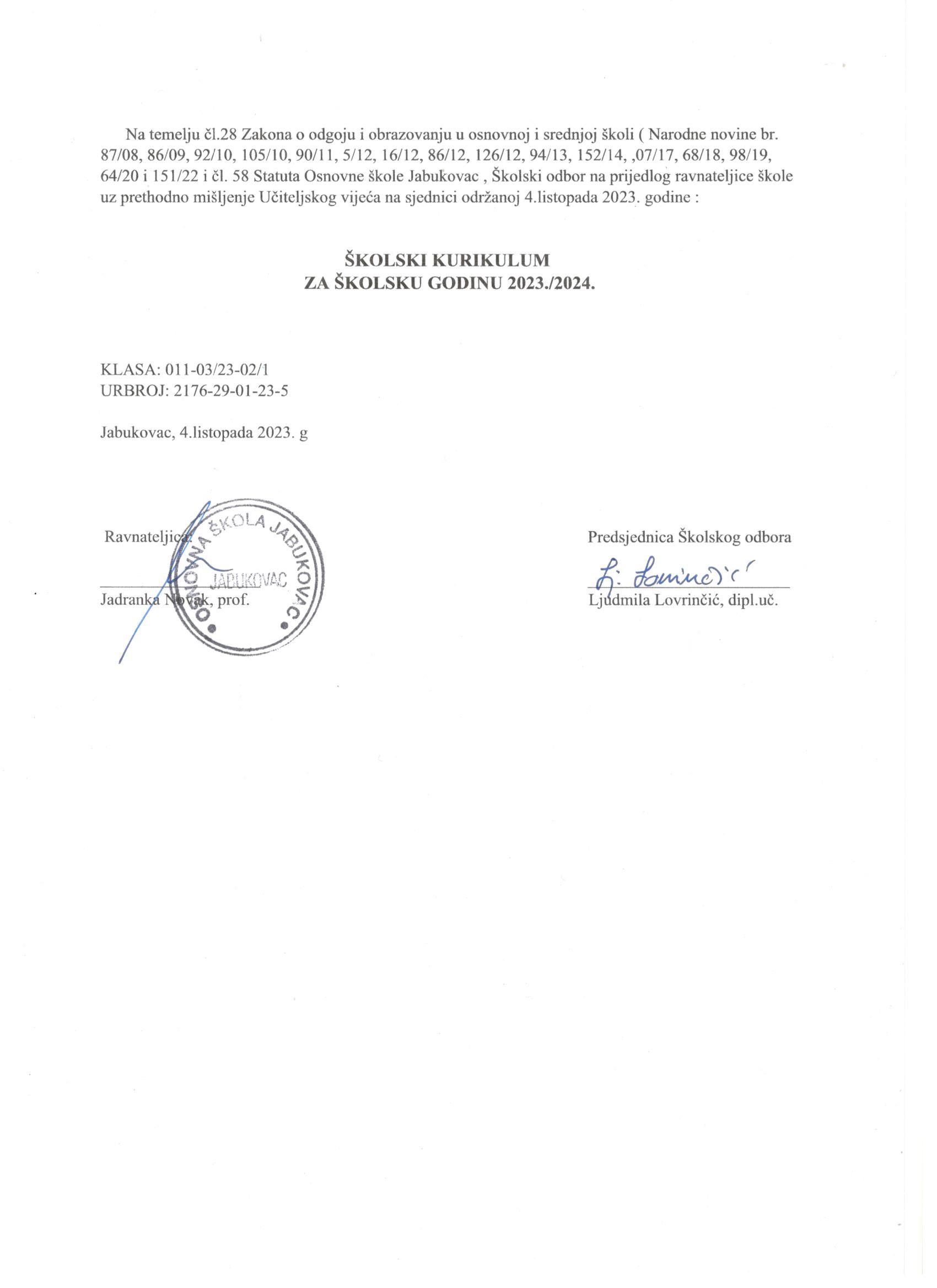 RazrediBroj učenikaBroj razrednih odjelaI. – IV. razred224V. –VIII. razred394UKUPNO:618RazredRoditelj (ime i prezime)I.Eva Hagl II.Branislava ErkalovićIII.Slađana Polimac IV.Milanka SvilokosV.Tea Tarbuk VI.Stanislava MilobratovićVII.Nevenka Slavnić VIII.Jelenko Radmanović NAZIV AKTIVNOSTI/ PROGRAMA/ PROJEKTA:Informatika – izborni predmetNOSITELJ AKTIVNOSTI/ PROGRAMA/ PROJEKTA:Učiteljica Martina Čudina-Olah- Stvarati uvjete za zdrav metalni i fizički razvoj te socijalnu dobrobit učenika- sprječavati neprihvatljive oblike ponašanja- brinuti se o sigurnosti učenika- osigurati uvjete za uspješnost svakog  u učenju- pružati savjetodavnu pomoć učenicimaCILJ AKTIVNOSTI/ PROGRAMA/ PROJEKTA:- naučiti djelotvorno upotrebljavati računala i biti sposobni ugraditi osnovne zamisli algoritamskoga načina razmišljanja pri rješavanju  svakodnevnih problema-osposobiti učenike za komuniciranje posredstvom različitih medijaNAMJENA AKTIVNOSTI/ PROGRAMA/ PROJEKTA:- stjecanje umijeća uporabe današnjih računala i  korisničkih programa- upoznavanje s osnovnim načelima i idejama na kojima su napravljena računala odnosno  informacijska i  komunikacijska tehnologijaNAČIN REALIZACIJE AKTIVNOSTI/ PROGRAMA/ PROJEKTA: Program će se održavati kroz 2 školska sata za 7. i 8.razred (70 sati godišnje) po rasporedu sati prema nastavnom planu i programuVREMENIK AKTIVNOSTI/ PROGRAMA/ PROJEKTA:Tijekom cijele školske godine 2023./2024.TROŠKOVNIK AKTIVNOSTI/ PROGRAMA/ PROJEKTA:Cijena papira za tiskanje i tinta za pisač.VREDNOVANJE AKTIVNOSTI/ PROGRAMA/ PROJEKTA:Vrednovanje se provodi kroz pismene i usmene provjere znanja, vježbe na računalu, odnos prema radu i zalaganje na satuNa satu se stječu znanja koja se mogu primjenjivati i u drugim predmetimaEvaluacijski listovi za učenike – samovrednovanje i vrednovanje rada u grupiNAČIN KORIŠTENJA DOBIVENIH REZULTATA VREDNOVANJA AKTIVNOSTI/ PROGRAMA/ PROJEKTA:NAZIV AKTIVNOSTI/ PROGRAMA/ PROJEKTA:Informatika – izborni predmetNOSITELJ AKTIVNOSTI/ PROGRAMA/ PROJEKTA:Učiteljica Manuela GrabarCILJ AKTIVNOSTI/ PROGRAMA/ PROJEKTA:- razumijeti i odgovorno primjenjivati sigurnosne preporuke sa svrhom zaštite zdravlja učenika- pravilno korištenje digitalne tehnologije u svakodnevnom životu- rješavanje problema računalom- uporaba informacijske i komunikacijske tehnologije u obrazovnom procesuNAMJENA AKTIVNOSTI/ PROGRAMA/ PROJEKTA:- postati informatički pismeni- razvijati digitalnu mudrost učenika od 1. do 4. razreda kao sposobnost odabira i primjene najprikladnije tehnologije ovisno o zadatku- razvijati kritičko mišljenje, kreativnost i inovativnost uporabom komunikacijske tehnologijeNAČIN REALIZACIJE AKTIVNOSTI/ PROGRAMA/ PROJEKTA: Program će se održavati kroz 2 školska sata za učenike 1., 2., 3. i 4. razreda (70 sati godišnje) po rasporedu sati prema nastavnom planu i programuVREMENIK AKTIVNOSTI/ PROGRAMA/ PROJEKTA:Tijekom cijele školske godine 2023./2024.TROŠKOVNIK AKTIVNOSTI/ PROGRAMA/ PROJEKTA:Papir za printanjeVREDNOVANJE AKTIVNOSTI/ PROGRAMA/ PROJEKTA:- vrednovanje se provodi kroz pismene i usmene provjere znanja, praktični rad, odnos prema radu i zalaganje na satu- vrednovanje rada u grupiNAČIN KORIŠTENJA DOBIVENIH REZULTATA VREDNOVANJA AKTIVNOSTI/ PROGRAMA/ PROJEKTA:NAZIV AKTIVNOSTI/ PROGRAMA/ PROJEKTA:Njemački jezik kao izborni predmet za 4. RazredNOSITELJ AKTIVNOSTI/ PROGRAMA/ PROJEKTA:Učiteljica Zorica Vuković CILJ AKTIVNOSTI/ PROGRAMA/ PROJEKTA:Osnovni cilj je stjecanje jezične komunikacijske kompetencije, međukulturne komunikacijske kompetencije te samostalnosti u savladavanje jezičnih sadržaja. Učenike treba osposobiti za samostalnu, aktivnu, svrsishodnu i učinkovitu komunikaciju na njemačkome jeziku s izvornim i neizvornim govornicima njemačkoga jezika. Također, cilj je učenicima omogućiti upoznavanje kulturnih obilježja njemačkoga govornog područja te poticati razvoj pozitivnoga stava i uvažavanja posebnosti kultura njemačkoga govornog područja i njihovih pripadnika radi osposobljavanja za snalaženje u multikulturnome društvu, ali ih pritom poticati na uvažavanje bogatstva i vrijednosti osobnoga nacionalnog identiteta. Nadalje, cilj je pozitivno utjecati na cjelovit razvoj osobnosti učenika unapređivanjem njihovih kognitivnih sposobnosti, strategija učenja i socijalnih vještina, poticanjem kritičkoga mišljenja i pronalaženja kreativnih i inovativnih rješenja problema te na ih na taj način potaknuti i osposobiti za cjeloživotno učenje.NAMJENA AKTIVNOSTI/ PROGRAMA/ PROJEKTA:Učenicima 4. razredaNAČIN REALIZACIJE AKTIVNOSTI/ PROGRAMA/ PROJEKTA: Program se realizira obradom različitih jezičnih sadržaja, uvježbavanjem i ponavljanjem, potkrepljujući s puno primjera koristeći različita sredstva i pomagala u individualnom, grupnom, frontalnom  te projektnom radu.VREMENIK AKTIVNOSTI/ PROGRAMA/ PROJEKTA:Tijekom školske godine prema određenom rasporedu sati, tj. 2 sata tjedno, 70 sati godišnje.TROŠKOVNIK AKTIVNOSTI/ PROGRAMA/ PROJEKTA:Troškovi fotokopiranja dodatnih materijala za rad, npr.  hamer-papiri.VREDNOVANJE AKTIVNOSTI/ PROGRAMA/ PROJEKTA:Tijekom cijele godine vrednovanje za učenje, vrednovanje kao učenje te vrednovanje naučenoga na kraju svake nastavne cjeline. Predmetna nastavnica će redovito pratiti postignuća učenika, usmeno i pisano. Sve navedeno će se rezultirati zaključnom ocjenom.NAČIN KORIŠTENJA DOBIVENIH REZULTATA VREDNOVANJA AKTIVNOSTI/ PROGRAMA/ PROJEKTA: Rezultati su neophodni radi proširivanja znanja i stjecanja novih spoznaja, te bolje komunikacije na njemačkom jeziku, tj. sustavno napredovanje u izgradnji učenika kao cjelovite mlade osobe.NAZIV AKTIVNOSTI/ PROGRAMA/ PROJEKTA:Njemački jezik kao izborni predmet za 5. RazredNOSITELJ AKTIVNOSTI/ PROGRAMA/ PROJEKTA:Učiteljica Zorica VukovićCILJ AKTIVNOSTI/ PROGRAMA/ PROJEKTA:Osnovni cilj je stjecanje jezične komunikacijske kompetencije, međukulturne komunikacijske kompetencije te samostalnosti u savladavanje jezičnih sadržaja. Učenike treba osposobiti za samostalnu, aktivnu, svrsishodnu i učinkovitu komunikaciju na njemačkome jeziku s izvornim i neizvornim govornicima njemačkoga jezika. Također, cilj je učenicima omogućiti upoznavanje kulturnih obilježja njemačkoga govornog područja te poticati razvoj pozitivnoga stava i uvažavanja posebnosti kultura njemačkoga govornog područja i njihovih pripadnika radi osposobljavanja za snalaženje u multikulturnome društvu, ali ih pritom poticati na uvažavanje bogatstva i vrijednosti osobnoga nacionalnog identiteta. Nadalje, cilj je pozitivno utjecati na cjelovit razvoj osobnosti učenika unapređivanjem njihovih kognitivnih sposobnosti, strategija učenja i socijalnih vještina, poticanjem kritičkoga mišljenja i pronalaženja kreativnih i inovativnih rješenja problema te na ih na taj način potaknuti i osposobiti za cjeloživotno učenje.NAMJENA AKTIVNOSTI/ PROGRAMA/ PROJEKTA:Učenicima 5. razredaNAČIN REALIZACIJE AKTIVNOSTI/ PROGRAMA/ PROJEKTA: Program se realizira  obradom različitih jezičnih sadržaja, uvježbavanjem i ponavljanjem, potkrepljujući s puno primjera koristeći različita sredstva i pomagala u individualnom, grupnom, frontalnom  te projektnom radu.VREMENIK AKTIVNOSTI/ PROGRAMA/ PROJEKTA:Tijekom školske godine prema određenom rasporedu sati, tj. 2 sata tjedno, 70 sati godišnje.TROŠKOVNIK AKTIVNOSTI/ PROGRAMA/ PROJEKTA:Troškovi fotokopiranja dodatnih materijala za rad, npr.  hamer-papiri.VREDNOVANJE AKTIVNOSTI/ PROGRAMA/ PROJEKTA:Tijekom cijele godine vrednovanje za učenje, vrednovanje kao učenje te vrednovanje naučenoga na kraju svake nastavne cjeline. Predmetna nastavnica će redovito pratiti postignuća učenika, usmeno i pisano. Sve navedeno će se rezultirati zaključnom ocjenom.NAČIN KORIŠTENJA DOBIVENIH REZULTATA VREDNOVANJA AKTIVNOSTI/ PROGRAMA/ PROJEKTA: Rezultati su neophodni radi proširivanja znanja i stjecanja novih spoznaja, te bolje komunikacije na njemačkom jeziku, tj. sustavno napredovanje u izgradnji učenika kao cjelovite mlade osobe.NAZIV AKTIVNOSTI/ PROGRAMA/ PROJEKTA:Njemački jezik kao izborni predmet za 6. RazredNOSITELJ AKTIVNOSTI/ PROGRAMA/ PROJEKTA:Učiteljica Zorica VukovićCILJ AKTIVNOSTI/ PROGRAMA/ PROJEKTA:Osnovni cilj je stjecanje jezične komunikacijske kompetencije, međukulturne komunikacijske kompetencije te samostalnosti u savladavanje jezičnih sadržaja. Učenike treba osposobiti za samostalnu, aktivnu, svrsishodnu i učinkovitu komunikaciju na njemačkome jeziku s izvornim i neizvornim govornicima njemačkoga jezika. Također, cilj je učenicima omogućiti upoznavanje kulturnih obilježja njemačkoga govornog područja te poticati razvoj pozitivnoga stava i uvažavanja posebnosti kultura njemačkoga govornog područja i njihovih pripadnika radi osposobljavanja za snalaženje u multikulturnome društvu, ali ih pritom poticati na uvažavanje bogatstva i vrijednosti osobnoga nacionalnog identiteta. Nadalje, cilj je pozitivno utjecati na cjelovit razvoj osobnosti učenika unapređivanjem njihovih kognitivnih sposobnosti, strategija učenja i socijalnih vještina, poticanjem kritičkoga mišljenja i pronalaženja kreativnih i inovativnih rješenja problema te na ih na taj način potaknuti i osposobiti za cjeloživotno učenje.NAMJENA AKTIVNOSTI/ PROGRAMA/ PROJEKTA:Učenicima 6. razredaNAČIN REALIZACIJE AKTIVNOSTI/ PROGRAMA/ PROJEKTA: Program se realizira  obradom različitih jezičnih sadržaja, uvježbavanjem i ponavljanjem, potkrepljujući s puno primjera koristeći različita sredstva i pomagala u individualnom, grupnom, frontalnom  te projektnom radu.VREMENIK AKTIVNOSTI/ PROGRAMA/ PROJEKTA:Tijekom školske godine prema određenom rasporedu sati, tj. 2 sata tjedno, 70 sati godišnje.TROŠKOVNIK AKTIVNOSTI/ PROGRAMA/ PROJEKTA:Troškovi fotokopiranja dodatnih materijala za rad, npr.  hamer-papiri.VREDNOVANJE AKTIVNOSTI/ PROGRAMA/ PROJEKTA:Tijekom cijele godine vrednovanje za učenje, vrednovanje kao učenje te vrednovanje naučenoga na kraju svake nastavne cjeline. Predmetna nastavnica će redovito pratiti postignuća učenika, usmeno i pisano. Sve navedeno će se rezultirati zaključnom ocjenom.NAČIN KORIŠTENJA DOBIVENIH REZULTATA VREDNOVANJA AKTIVNOSTI/ PROGRAMA/ PROJEKTA: Rezultati su neophodni radi proširivanja znanja i stjecanja novih spoznaja, te bolje komunikacije na njemačkom jeziku, tj. sustavno napredovanje u izgradnji učenika kao cjelovite mlade osobe.NAZIV AKTIVNOSTI/ PROGRAMA/ PROJEKTA:Njemački jezik kao izborni predmet za 7. RazredNOSITELJ AKTIVNOSTI/ PROGRAMA/ PROJEKTA:Učiteljica Zorica VukovićCILJ AKTIVNOSTI/ PROGRAMA/ PROJEKTA:Osnovni cilj je stjecanje jezične komunikacijske kompetencije, međukulturne komunikacijske kompetencije te samostalnosti u savladavanje jezičnih sadržaja. Učenike treba osposobiti za samostalnu, aktivnu, svrsishodnu i učinkovitu komunikaciju na njemačkom jeziku s izvornim i neizvornim govornicima njemačkoga jezika. Također, cilj je učenicima omogućiti upoznavanje kulturnih obilježja njemačkoga govornog područja te poticati razvoj pozitivnog stava i uvažavanja posebnosti kultura njemačkoga govornog područja i njihovih pripadnika radi osposobljavanja za snalaženje u multikulturnom društvu, ali ih pritom poticati na uvažavanje bogatstva i vrijednosti osobnoga nacionalnog identiteta. Nadalje, cilj je pozitivno utjecati na cjelovit razvoj osobnosti učenika unapređivanjem njihovih kognitivnih sposobnosti, strategija učenja i socijalnih vještina, poticanjem kritičkoga mišljenja i pronalaženja kreativnih i inovativnih rješenja problema te na ih na taj način potaknuti i osposobiti za cjeloživotno učenje.NAMJENA AKTIVNOSTI/ PROGRAMA/ PROJEKTA:Učenicima 7. razredaNAČIN REALIZACIJE AKTIVNOSTI/ PROGRAMA/ PROJEKTA: Program se realizira  obradom različitih jezičnih sadržaja, uvježbavanjem i ponavljanjem, potkrepljujući s puno primjera koristeći različita sredstva i pomagala u individualnom, grupnom, frontalnom  te projektnom radu.VREMENIK AKTIVNOSTI/ PROGRAMA/ PROJEKTA:Tijekom školske godine prema određenom rasporedu sati, tj. 2 sata tjedno, 70 sati godišnje.TROŠKOVNIK AKTIVNOSTI/ PROGRAMA/ PROJEKTA:Troškovi fotokopiranja dodatnih materijala za rad, npr.  hamer-papiri.VREDNOVANJE AKTIVNOSTI/ PROGRAMA/ PROJEKTA:Tijekom cijele godine vrednovanje za učenje, vrednovanje kao učenje te vrednovanje naučenoga na kraju svake nastavne cjeline. Predmetna nastavnica će redovito pratiti postignuća učenika, usmeno i pisano. Sve navedeno će se rezultirati zaključnom ocjenom.NAČIN KORIŠTENJA DOBIVENIH REZULTATA VREDNOVANJA AKTIVNOSTI/ PROGRAMA/ PROJEKTA: Rezultati su neophodni radi proširivanja znanja i stjecanja novih spoznaja, te bolje komunikacije na njemačkom jeziku, tj. sustavno napredovanje u izgradnji učenika kao cjelovite mlade osobe.NAZIV AKTIVNOSTI/ PROGRAMA/ PROJEKTA: Izborna nastava Srpski jezik i kulturaNOSITELJ AKTIVNOSTI/ PROGRAMA/ PROJEKTA:Učenici, učiteljica Milena VorkapićCILJ AKTIVNOSTI/ PROGRAMA/ PROJEKTA:Upoznavanje učenika s jezikom i pismom srpske nacionalne manjine. Upoznavanje s kulturom srpske nacionalne manjine. Razvijanje svijesti o nacionalnoj i kulturnoj pripadnosti učenika. Osposobljavanje učenika za aktivno korištenje jezika i pisma u svakodnevnom životu. Očuvanje tradicije i običaja predaka.NAMJENA AKTIVNOSTI/ PROGRAMA/ PROJEKTA:Namijenjeno učenicima srpske nacionalne manjine od prvog do osmog razreda osnovne škole čiji su roditelji anketnim upitnikom iskazali interes za ovim oblikom nastave.NAČIN REALIZACIJE AKTIVNOSTI/ PROGRAMA/ PROJEKTA: Kombinacijom oblika rada s naglaskom na individualnom obliku poštujući interese i mogućnosti svakoga učenika te rad u paru, grupni rad, timski rad, terensku nastavu.Učenici će: razgovarati, čitati, pisati, slušati, pjevati, crtati, bojati, lijepiti, oblikovati, izrađivati likovne radove, prezentirati, glumiti, sudjelovati u priredbiKroz metode demonstracije, poučavanja, vođenja i organizacija rada te organizacija terenske nastave, heurističke metode, metode istraživanja, metode samostalnoga rada, suradničke metodeVREMENIK AKTIVNOSTI/ PROGRAMA/ PROJEKTA:Tijekom nastavne 2023/2024. godineTROŠKOVNIK AKTIVNOSTI/ PROGRAMA/ PROJEKTA:/VREDNOVANJE AKTIVNOSTI/ PROGRAMA/ PROJEKTA:Tijekom nastavne godine vrednovanje za učenje, vrednovanje kao učenje, vrednovanje naučenog. Redovito praćenje postignuća učenika usmeno i pisano.NAČIN KORIŠTENJA DOBIVENIH REZULTATA VREDNOVANJA AKTIVNOSTI/ PROGRAMA/ PROJEKTA:Na temelju postignuća učenika odrediti daljnji smjer rada u nastavi Srpskog jezika i kultureNAZIV AKTIVNOSTI/ PROGRAMA/ PROJEKTA:Katolički vjeronauk za 1. razred – izborni predmetNOSITELJ AKTIVNOSTI/ PROGRAMA/ PROJEKTA:Monika Žugaj CILJ AKTIVNOSTI/ PROGRAMA/ PROJEKTA:Sustavno i što cjelovitije upoznavanje katoličke vjere i radosne Isusove vijesti koja je usmjerena promicanju dječjeg duhovnog i moralnog sazrijevanja.NAMJENA AKTIVNOSTI/ PROGRAMA/ PROJEKTA:Razvijanje temeljnih općeljudskih i vjerničkih sposobnosti.NAČIN REALIZACIJE AKTIVNOSTI/ PROGRAMA/ PROJEKTA: - realizacija je predviđena kroz obradu nastavnih sadržaja, vježbu, samostalan rad, rad u paru, te rad u skupinama.- metode i postupci: usmeno izlaganje, pismeno izražavanje, molitveno izražavanje i meditacija, likovno, scensko i glazbeno izražavanje, rad s tekstovima, igre i praktični rad.VREMENIK AKTIVNOSTI/ PROGRAMA/ PROJEKTA:Tijekom školske godine 2023./2024. – dva sata tjedno (ukupno 70 sati)TROŠKOVNIK AKTIVNOSTI/ PROGRAMA/ PROJEKTA:VREDNOVANJE AKTIVNOSTI/ PROGRAMA/ PROJEKTA:Vrednovanje se vrši usmenim i pismenim putem, opisnim i brojčanim ocjenama, a komponente vrednovanja su: znanje, stvaralačko izražavanje i kultura međusobne komunikacije.NAČIN KORIŠTENJA DOBIVENIH REZULTATA VREDNOVANJA AKTIVNOSTI/ PROGRAMA/ PROJEKTA:Rezultati će se koristiti u cilju što uspješnije realizacije nastave vjeronauka i prilagodbe rada mogućnostima i sposobnostima učenika. Svjedočenje kršćanskih vrijednosti u svakodnevnom životu.NAZIV AKTIVNOSTI/ PROGRAMA/ PROJEKTA:Katolički vjeronauk za 2. razred – izborni predmetNOSITELJ AKTIVNOSTI/ PROGRAMA/ PROJEKTA:Monika Žugaj CILJ AKTIVNOSTI/ PROGRAMA/ PROJEKTA:Učenicima omogućiti dublji susret s glavnim istinama i činjenicama kršćanske vjere.NAMJENA AKTIVNOSTI/ PROGRAMA/ PROJEKTA:Učvršćivati i produbljivati povjerenje u Boga i razvijati stav radosna prihvaćanja života. Naučiti graditi, u duhu Isusove poruke, dobre odnose sa svojim vršnjacima i svim ljudima. NAČIN REALIZACIJE AKTIVNOSTI/ PROGRAMA/ PROJEKTA: - realizacija je predviđena kroz obradu nastavnih sadržaja, vježbu, samostalan rad, rad u paru, te rad u skupinama.- metode i postupci: usmeno izlaganje, pismeno izražavanje, molitveno izražavanje i meditacija, likovno, scensko i glazbeno izražavanje, rad s tekstovima, igre i praktični rad.VREMENIK AKTIVNOSTI/ PROGRAMA/ PROJEKTA:Tijekom školske godine 2023./2024. – dva sata tjedno (ukupno 70 sati)TROŠKOVNIK AKTIVNOSTI/ PROGRAMA/ PROJEKTA:VREDNOVANJE AKTIVNOSTI/ PROGRAMA/ PROJEKTA:Vrednovanje se vrši usmenim i pismenim putem opisnim i brojčanim ocjenama, a komponente vrednovanja su: znanje, stvaralačko izražavanje i kultura međusobne komunikacije.NAČIN KORIŠTENJA DOBIVENIH REZULTATA VREDNOVANJA AKTIVNOSTI/ PROGRAMA/ PROJEKTA:Rezultati će se koristiti u cilju što uspješnije realizacije nastave vjeronauka i prilagodbe rada mogućnostima i sposobnostima učenika. Svjedočenje kršćanskih vrijednosti u svakodnevnom životu.NAZIV AKTIVNOSTI/ PROGRAMA/ PROJEKTA:Katolički vjeronauk za 3. razred – izborni predmetNOSITELJ AKTIVNOSTI/ PROGRAMA/ PROJEKTA:Monika Žugaj CILJ AKTIVNOSTI/ PROGRAMA/ PROJEKTA:Uočiti i prepoznati Boga Stvoritelja u svemu stvorenom.Razvijati povjerenje prema drugima.Razumjeti značenje i ulogu Mojsija i izraelskog naroda u životu kršćana.Prepoznati Isusa prisutnog u sakramentu euharistije i sv. ispovijedi.Pomoći u izgradnji i ostvarenju ljudske i vjerničke osobnosti učenika te im pomoći da izgrade zrelu i odgovornu savjest u odnosu prema sebi, drugima, svijetu i Bogu.NAMJENA AKTIVNOSTI/ PROGRAMA/ PROJEKTA:Razvijati osjećaj zajedništva s Bogom i ljudima.Poštivati slobodu drugoga.Primjenjivati Božja pravila kako bismo živjeli u miru i ljubavi.NAČIN REALIZACIJE AKTIVNOSTI/ PROGRAMA/ PROJEKTA: - realizacija je predviđena kroz obradu nastavnih sadržaja, vježbu, samostalan rad, rad u paru, te rad u skupinama.- metode i postupci: usmeno izlaganje, pismeno izražavanje, molitveno izražavanje i meditacija, likovno, scensko i glazbeno izražavanje, rad s tekstovima, igre i praktični rad.VREMENIK AKTIVNOSTI/ PROGRAMA/ PROJEKTA:Tijekom školske godine 2023./2024. – dva sata tjedno (ukupno 70 sati)TROŠKOVNIK AKTIVNOSTI/ PROGRAMA/ PROJEKTA:VREDNOVANJE AKTIVNOSTI/ PROGRAMA/ PROJEKTA:Vrednovanje se vrši usmenim i pismenim putem opisnim i brojčanim ocjenama, a komponente vrednovanja su: znanje, zalaganje, stvaralačko izražavanje i kultura međusobne komunikacije.NAČIN KORIŠTENJA DOBIVENIH REZULTATA VREDNOVANJA AKTIVNOSTI/ PROGRAMA/ PROJEKTA:Rezultati će se koristiti u cilju što uspješnije realizacije nastave vjeronauka i prilagodbe rada mogućnostima i sposobnostima učenika. Svjedočenje kršćanskih vrijednosti u svakodnevnom životuNAZIV AKTIVNOSTI/ PROGRAMA/ PROJEKTA:Katolički vjeronauk za 4. razred – izborni predmetNOSITELJ AKTIVNOSTI/ PROGRAMA/ PROJEKTA:Monika ŽugajCILJ AKTIVNOSTI/ PROGRAMA/ PROJEKTA:Uočiti i prepoznati Boga Stvoritelja u svemu stvorenom.Razvijati povjerenje prema drugima.Upoznati značenje deset Božjih zapovijedi u životu čovjeka.Upoznati ulogu i djelovanje proroka u životu vjernika.Nasljedovati Isusove riječi i djela.NAMJENA AKTIVNOSTI/ PROGRAMA/ PROJEKTA:Pomoći u izgradnji i ostvarenju ljudske i vjerničke osobnosti učenika.Pomoći im da izgrade zrelu i odgovornu savjest u odnosu prema sebi, drugima, svijetu i Bogu.Razvijati osjećaj zajedništva s Bogom i ljudima.Slušati i odgajati vlastitu savjest.Primjenjivati Božja pravila kako bismo živjeli u miru i ljubavi.NAČIN REALIZACIJE AKTIVNOSTI/ PROGRAMA/ PROJEKTA: - realizacija je predviđena kroz obradu nastavnih sadržaja, vježbu, samostalan rad, rad u paru, te rad u skupinama.- metode i postupci: usmeno izlaganje, pismeno izražavanje, molitveno izražavanje i meditacija, likovno, scensko i glazbeno izražavanje, rad s tekstovima, igre i praktični rad.VREMENIK AKTIVNOSTI/ PROGRAMA/ PROJEKTA:Tijekom školske godine 2023./2024. – dva sata tjedno (ukupno 70 sati)TROŠKOVNIK AKTIVNOSTI/ PROGRAMA/ PROJEKTA:VREDNOVANJE AKTIVNOSTI/ PROGRAMA/ PROJEKTA:Vrednovanje se vrši usmenim i pismenim putem opisnim i brojčanim ocjenama, a komponente vrednovanja su: znanje, zalaganje, stvaralačko izražavanje i kultura međusobne komunikacije.NAČIN KORIŠTENJA DOBIVENIH REZULTATA VREDNOVANJA AKTIVNOSTI/ PROGRAMA/ PROJEKTA:Rezultati će se koristiti u cilju što uspješnije realizacije nastave vjeronauka i prilagodbe rada mogućnostima i sposobnostima učenika. Svjedočenje kršćanskih vrijednosti u svakodnevnom životuNAZIV AKTIVNOSTI/ PROGRAMA/ PROJEKTA:Pravoslavni vjeronauk za 1. RazredNOSITELJ AKTIVNOSTI/ PROGRAMA/ PROJEKTA:Vjeroučitelj:  Goran KalamandaCILJ AKTIVNOSTI/ PROGRAMA/ PROJEKTA:Cilj nastave pravoslavnog vjeronauka u 1. razredu je da se učeniku ukaže da iskustvo ljubavi koje čini da svijet koji nas okružuje nije masa, već da ga čine konkretna i neponovljiva bića. Primjer za ovo dat je u priči Ljubav u udžbeniku: Episkop Ignjatije, „Crkveni slovar“, Zavod za udžbenike i nastavna sredstva, Beograd, 2002. Slični primjeri mogu se naći u Egziperijevoj knjizi „Mali princ“ i drugim sličnim knjigama, kao i u okviru neposrednih ljudskih iskustava. Također, kod učenika se razvija svijest da biće sa kojim smo u zajednici ljubavi postaje izvor i našeg postojanja kao konkretne ličnosti. Primjer za ovo dat je u priči „Izvor našeg života“ u navedenom udžbeniku.NAMJENA AKTIVNOSTI/ PROGRAMA/ PROJEKTA:Namijenjeno učenicima 1. razreda. (Broj nastavnih tema 8, dva sata tjedno, godišnji fond sati 70, od toga oko 40 sata za obradu, a oko 30 sati za utvrđivanje i vježbanje)U tijeku školske godine učenici trebaju:- uočiti da se kroz slobodni odnos ljubavi prema nekome ili nečemu taj netko ili nešto konkretizira, odnosno da postaje za nas jedinstveno i neponovljivo; - uočiti da ljubav čovjeka prema drugim ljudima i prirodi njima daje neponovljivu vrijednost i postojanje; - uočiti  da od onoga koga zavolimo ovisi i naše postojanje; - naučiti da je čovjek ikona Božja upravo zbog toga što druga bića može da čini neponovljivim.Učenici razvijaju otvorenost i odnos prema Bogu kao drugoj i drugačijoj ličnosti u odnosu na nas, kao i otvorenost i odnos prema drugom čovjeku kao ikoni Božjoj, ličnosti, također, drugačijoj u odnosu na nas te da se između ove dvije relacije ostvari uzajamno zavisna veza (svijest o zajednici).NAČIN REALIZACIJE AKTIVNOSTI/ PROGRAMA/ PROJEKTA: Primjena različitih didaktičko-metodičkih oblika rada i to: Oblici rada: individualni, frontalni, grupni, rad u paru.Metode rada: dijaloška, demonstrativna, tekstualna, kreativna aktivnost, razgovor, promatranje.VREMENIK AKTIVNOSTI/ PROGRAMA/ PROJEKTA:Dva sata tjedno tijekom školske godine TROŠKOVNIK AKTIVNOSTI/ PROGRAMA/ PROJEKTA:Troškove aktivnosti pokrivaju materijalni izdaci škole, a to je uglavnom pribor za kreativni rad učenika.VREDNOVANJE AKTIVNOSTI/ PROGRAMA/ PROJEKTA:Vrši se pismenim i usmenim putem. Komponente ocjenjivanja su: znanje, stvaralačko izražavanje, zalaganje i kultura međusobnog komuniciranja - kultura ponašanja. Rezultati će se koristiti u cilju što uspješnije realizacije nastave pravoslavnog vjeronauka i prilagođivanja rada mogućnostima i sposobnostima učenika; - sudjelovanje na satu uz aktivno sudjelovanje u liturgijskom životu parohije, kao i prakticiranje stečenih znanja u svakodnevnom životu.NAČIN KORIŠTENJA DOBIVENIH REZULTATA VREDNOVANJA AKTIVNOSTI/ PROGRAMA/ PROJEKTA:Rezultati će se koristiti u cilju što uspješnije realizacije nastave pravoslavnog vjeronauka i prilagođivanja rada mogućnostima i sposobnostima učenika; - učestvovanje na satu uz aktivno sudjelovanje u liturgijskom životu parohije, kao i prakticiranje stečenih znanja u svakodnevnom životu.NAZIV AKTIVNOSTI/ PROGRAMA/ PROJEKTA:Pravoslavni vjeronauk za 2. RazredNOSITELJ AKTIVNOSTI/ PROGRAMA/ PROJEKTA:Vjeroučitelj:  Goran KalamandaCILJ AKTIVNOSTI/ PROGRAMA/ PROJEKTA:Cilj nastave vjeronauka u 2. razredu je da se kod učenika razvije svijest da je Bog zajednica ličnosti i da se otkriva svijetu preko liturgijske zajednice ljudi. Ovaj cilj treba ostvariti, prije svega, preko učenikovog konkretnog upoznavanja sa Liturgijom i njenom strukturom. Time se postiže nekoliko elemenata koji su od presudne važnosti za pravilno shvaćanje i usvajanje kršćanske vjere: - da je Bog zajednica konkretnih ličnosti: Oca, Sina i Sv. Duha; nije ideja i apstraktan pojam, već živa ličnost, koji je postao čovjek i zato se sreće preko čovjek a u Liturgiji; - da bogoljublje istovremeno znači čovjekoljublje.NAMJENA AKTIVNOSTI/ PROGRAMA/ PROJEKTA:Namijenjeno učenicima 2. razreda. (Broj nastavnih tema 7, dva sata tjedno, godišnji fond sati 70, od toga oko 41 sat za obradu, a oko 29 sati za utvrđivanje i vježbanje)U tijeku školske godine učenici trebaju:- uočiti da Liturgija nije običan događaj; - uočiti da se na Liturgiji pojavljuje Bog kao zajednica ličnosti: Oca, Sina - Hrista i Svetog Duha; - upoznati strukturu Liturgije; - razlikovati radnje na Liturgiji; - uočiti da je Isus Hristos, iako fizički odsutan, prisutan na Liturgiji kao plod naše ljubavi prema njemu.Učenici razvijaju sposobnosti za postavljanje pitanja o cjelini i najdubljem smislu postojanja čovjeka i svijeta, ljudskoj slobodi , životu u zajednici , fenomenu smrti, odnosu s prirodom koja nas okružuje i drugo, kao i odgovaranje na ova pitanja u svjetlu pravoslavne kršćanske vjere i iskustva Crkve.NAČIN REALIZACIJE AKTIVNOSTI/ PROGRAMA/ PROJEKTA: Primjena različitih didaktičko-metodičkih oblika rada i to: Oblici rada: individualni, frontalni, grupni, rad u paru.Metode rada: dijaloška, demonstrativna, tekstualna, kreativna aktivnost, razgovor, promatranje.VREMENIK AKTIVNOSTI/ PROGRAMA/ PROJEKTA:Dva sata tjedno tijekom školske godine TROŠKOVNIK AKTIVNOSTI/ PROGRAMA/ PROJEKTA:Troškove aktivnosti pokrivaju materijalni izdaci škole, a to je uglavnom pribor za kreativni rad učenika.VREDNOVANJE AKTIVNOSTI/ PROGRAMA/ PROJEKTA:Vrši se pismenim i usmenim putem. Komponente ocjenjivanja su: znanje, stvaralačko izražavanje, zalaganje i kultura međusobnog komuniciranja - kultura ponašanja. Rezultati će se koristiti u cilju što uspješnije realizacije nastave pravoslavnog vjeronauka i prilagođivanja rada mogućnostima i sposobnostima učenika; - učestvovanje na satu uz aktivno sudjelovanje u liturgijskom životu parohije, kao i prakticiranje stečenih znanja u svakodnevnom životu.NAČIN KORIŠTENJA DOBIVENIH REZULTATA VREDNOVANJA AKTIVNOSTI/ PROGRAMA/ PROJEKTA:Rezultati će se koristiti u cilju što uspješnije realizacije nastave pravoslavnog vjeronauka i prilagođivanja rada mogućnostima i sposobnostima učenika; - učestvovanje na satu uz aktivno sudjelovanje u liturgijskom životu parohije, kao i prakticiranje stečenih znanja u svakodnevnom životu.NAZIV AKTIVNOSTI/ PROGRAMA/ PROJEKTA:Pravoslavni vjeronauk za 3. RazredNOSITELJ AKTIVNOSTI/ PROGRAMA/ PROJEKTA:Vjeroučitelj:  Goran KalamandaCILJ AKTIVNOSTI/ PROGRAMA/ PROJEKTA:Realizacijom programa u 3. razredu će se pokazati: da svijet nije samobitan, već da ga je stvorio Bog Otac slobodno, iz ljubavi, i to kao konkretne vrste i bića i da postojanje svijeta zavisi od volje drugog, odnosno od Božje volje. Ovim se postiže veoma važan uvjet za dalje razumijevanje kršćanske nauke, a što se ogleda u sljedećem: 1. Činjenicom da je Bog stvorio svijet slobodno, ukazujemo na to da je biće, odnosno postojanje prirode, izraz slobode jedne ličnosti, odnosno ličnosti Boga. Time se biće, odnosno postojanje, oslobađa nužnosti, postaje izraz slobode ličnosti. 2. Budući da je Bog Otac stvorio svijet iz ljubavi, to znači da je taj svijet Bogu vrlo drag i da ga je stvorio da bude vječan. Zato uništavanje prirode znači grijeh i mržnju prema Tvorcu. 3. Stvaranje svijeta ni iz čega, kao skup konkretnih vrsta i bića koja su razdijeljena među sobom vremenski i prostorno, ukazuje da su stvorena bića druge prirode u odnosu na Božansku (nisu stvorena iz Božje prirode, stvorena su ni iz čega) i da su zato smrtna po prirodi. Svijet, zato što je stvoren ni iz čega, ne može postojati sam za sebe, mimo zajednice sa Bogom.4. To što je Bog na kraju stvorio čovjeka po “ikoni i podobiju Božjem”, ukazuje na to da priroda ne može vječno da postoji bez čovjeka, odnosno bez ličnosti, da je čovjek stvoren sa ciljem da on sjedini sva bića među sobom i da ih sjedini sa Bogom tako što će se sam sjediniti s Njim.NAMJENA AKTIVNOSTI/ PROGRAMA/ PROJEKTA:Namijenjeno učenicima 3. razreda. (Broj nastavnih tema 6, dva sata tjedno, godišnji fond sati 70, od toga oko 43 sata za obradu, a oko 27 sati za utvrđivanje i vježbanje)U tijeku školske godine učenici trebaju:- Uočiti da konkretni ljudi kao ličnosti nisu postojali prije nego što su se rodili; 
- Spoznati da je Bog iz ljubavi stvorio svijet za vječnost; 
- Uočiti da je Bog stvorio svijet kao skup konkretnih vrsta; 
- Zapaziti da je Bog na kraju svega stvorio čovjeka kao ličnost; 
- Uočiti razliku između prirode i ličnosti kod čovjeka; 
- Uočiti da se struktura stvorenog svijeta ogleda u Liturgiji.Učenici izgrađuju sposobnost dubljeg razumijevanja i vrednovanja kulture i civilizacije u kojoj žive, uspona i padova u povijesti čovječanstva, kao i dostignuća u raznim oblastima stvaralaštva (pri čemu se ostvaruje komplementarnost s drugim naukama).NAČIN REALIZACIJE AKTIVNOSTI/ PROGRAMA/ PROJEKTA: Primjena različitih didaktičko-metodičkih oblika rada i to: Oblici rada: individualni, frontalni, grupni, rad u paru.Metode rada: dijaloška, demonstrativna, tekstualna, kreativna aktivnost, razgovor, promatranje.VREMENIK AKTIVNOSTI/ PROGRAMA/ PROJEKTA:Dva sata tjedno tijekom školske godine 2022./2023.TROŠKOVNIK AKTIVNOSTI/ PROGRAMA/ PROJEKTA:Troškove aktivnosti pokrivaju materijalni izdaci škole, a to je uglavnom pribor za kreativni rad učenika.VREDNOVANJE AKTIVNOSTI/ PROGRAMA/ PROJEKTA:Vrši se pismenim i usmenim putem. Komponente ocjenjivanja su: znanje, stvaralačko izražavanje, zalaganje i kultura međusobnog komuniciranja - kultura ponašanja. Rezultati će se koristiti u cilju što uspješnije realizacije nastave pravoslavnog katihizisa i prilagođivanja rada mogućnostima i sposobnostima učenika; - učestvovanje na satu uz aktivno sudjelovanje u liturgijskom životu parohije, kao i prakticiranje stečenih znanja u svakodnevnom životu.NAČIN KORIŠTENJA DOBIVENIH REZULTATA VREDNOVANJA AKTIVNOSTI/ PROGRAMA/ PROJEKTA:Rezultati će se koristiti u cilju što uspješnije realizacije nastave pravoslavnog vjeronauka i prilagođivanja rada mogućnostima i sposobnostima učenika; - učestvovanje na satu uz aktivno sudjelovanje u liturgijskom životu parohije, kao i prakticiranje stečenih znanja u svakodnevnom životu.NAZIV AKTIVNOSTI/ PROGRAMA/ PROJEKTA:Pravoslavni katihizis (vjeronauka) za 4. RazredNOSITELJ AKTIVNOSTI/ PROGRAMA/ PROJEKTA:Vjeroučitelj: Goran KalamandaCILJ AKTIVNOSTI/ PROGRAMA/ PROJEKTA:Cilj nastave u 4. razredu je da učenici steknu znanja o tome da postojanje svijeta ima svoj cilj. Taj cilj je eshatološka kao liturgijska zajednica: jedinstvo svih stvorenih bića među sobom i na kraju s Bogom, preko Bogočovjeka Isusa Hrista. Cilj zbog kojeg je sve stvoreno i zašto je stvoreno na ovaj način, otkriven nam je kao Crkva, odnosno kao konkretna liturgijska zajednica. Ovim se postižu vrlo važna znanja: - da se istina svijeta smješta u eshaton kao zajednicu svih stvorenih bića s Bogom Ocem preko Hrista i da je ona mjerilo svih povijesnih događaja u kojima sudjeluje Bog, a Bog sudjeluje u onim povijesnim događajima koji vode ka ovom cilju; - da je Liturgija ikona Carstva Božjeg koje će se tek u budućnosti ostvariti; - da je čovjek odgovoran za povijest i postojanje prirode i da tu odgovornost istinski ostvaruje jedino ako živi takvim načinom života koji je utemeljen na budućem Carstvu Božjem i njegovoj strukturi; - da su Bog i čovjek u Hristu, odnosno u Liturgiji, neodvojivi, jer Bog preko Hrista sudjeluje u ostvarenju budućeg Carstva Božijeg, odnosno Bog preko ljudi, koji su članovi Crkve kao liturgijske zajednice, čini prisutnim to Carstvo u povijesti, jer Liturgiju konstituira Duh Sveti. NAMJENA AKTIVNOSTI/ PROGRAMA/ PROJEKTA:Namijenjeno učenicima 4. razreda. (Broj nastavnih tema 8, dva sata tjedno, godišnji fond sati 70, od toga oko 43 sata za obradu, a oko 27 sati za utvrđivanje i vježbanje)U tijeku školske godine učenici trebaju:- Izgraditi svijest o tome da Bog opći sa svijetom kroz čovjeka Hrista; 
- Uočiti da je Hristos korporativna ličnost; 
- Zapaziti da u Crkvi nitko ne može da postoji sam za sebe, bez zajednice sa svima; 
- Steknuti pojam o biću kao zajednici; 
- Shvatiti da je izvor svakog grijeha egoizam, individualizam.Učenici oblikuju odgovornost zajedničkog života s drugima, uspostavljanjem ravnoteže između vlastite ličnosti i zajednice, u ostvarenju susreta sa svijetom (s ljudima različitih kultura, religija i pogleda na svijet, s društvom, s prirodom) i sa Bogom.NAČIN REALIZACIJE AKTIVNOSTI/ PROGRAMA/ PROJEKTA: Primjena različitih didaktičko-metodičkih oblika rada i to: Oblici rada: individualni, frontalni, grupni, rad u paru.Metode rada: dijaloška, demonstrativna, tekstualna, kreativna aktivnost, razgovor, promatranje.VREMENIK AKTIVNOSTI/ PROGRAMA/ PROJEKTA:Dva sata tjedno tijekom školske godine TROŠKOVNIK AKTIVNOSTI/ PROGRAMA/ PROJEKTA:Troškove aktivnosti pokrivaju materijalni izdaci škole, a to je uglavnom pribor za kreativni rad učenika.VREDNOVANJE AKTIVNOSTI/ PROGRAMA/ PROJEKTA:Vrši se pismenim i usmenim putem. Komponente ocjenjivanja su: znanje, stvaralačko izražavanje, zalaganje i kultura međusobnog komuniciranja - kultura ponašanja. Rezultati će se koristiti u cilju što uspješnije realizacije nastave pravoslavnog vjeronauka i prilagođivanja rada mogućnostima i sposobnostima učenika; - učestvovanje na satu uz aktivno učešće u liturgijskom životu parohije, kao i prakticiranje stečenih znanja u svakodnevnom životu.NAČIN KORIŠTENJA DOBIVENIH REZULTATA VREDNOVANJA AKTIVNOSTI/ PROGRAMA/ PROJEKTA:Rezultati će se koristiti u cilju što uspješnije realizacije nastave pravoslavnog vjeronauka i prilagođivanja rada mogućnostima i sposobnostima učenika; -sudjelovanje na satu uz aktivno sudjelovanje u liturgijskom životu parohije, kao i prakticiranje stečenih znanja u svakodnevnom životu.NAZIV AKTIVNOSTI/ PROGRAMA/ PROJEKTA:Pravoslavni vjeronauk za 5. RazredNOSITELJ AKTIVNOSTI/ PROGRAMA/ PROJEKTA:Vjeroučitelj:  Goran KalamandaCILJ AKTIVNOSTI/ PROGRAMA/ PROJEKTA:Cilj nastave u 5. razredu je da učenici na primjeru starozavjetne povijesti uoče da Bog nije odustao od ostvarenja svog prvobitnog plana o svijetu, koji se ogleda u sjedinjenju svih stvorenih bića sa Bogom preko čovjeka, i pored toga što je to prvi čovjek Adam odbio da ispuni. Bog je posle grijeha prvog čovjeka promijenio način ostvarenja tog cilja, ali je cilj zbog koga je svijet stvoren ostao isti. Konkretna realizacija toga cilja počinje od izbora Avrama i blagoslivlkjanja jevrejskog naroda u njemu, što označava početak Crkve koja ima istu strukturu kao buduće Carstvo Božje.NAMJENA AKTIVNOSTI/ PROGRAMA/ PROJEKTA:Namijenjeno  učenicima 5. razreda. (Broj nastavnih tema 6, dva sata tjedno, godišnji fond sati 70, od toga oko 42 sata za obradu, a oko 28 sati za utvrđivanje i vježbanje)U tijeku školske godine učenici trebaju:- Uočiti da Bog nije napustio svijet posle grijeha prvog čovjeka; 
- Steknuti svijest o tome da Bog nikad ne napušta čovjeka ma kakav grijeh on učinio; 
- Uočiti da Bog nije odustao od prvobitnog cilja zbog koga je stvorio svijet; 
- Uočiti sličnost u strukturi starozavjetne i novozavjetne Crkve.Učenici izgrađuju uvjerenje da su svijet i sve što je u njemu stvoreni za vječnost, da su svi stvoreni da budu pričasnici vječnog života, ali da se to može ostvariti samo ako čovjek svoju slobodu kao dar Božiji izražava kao zajedništvo sa Bogom i drugim ljudima, te se iz te perspektive kod učenika razvija sposobnost razumijevanja, preispitivanja i vrednovanja vlastitog odnosa prema drugom čovjeku kao neponovljivom biću i ikoni Božjoj i prema tvorevini Božjoj i izgradi spremnost na pokajanje.NAČIN REALIZACIJE AKTIVNOSTI/ PROGRAMA/ PROJEKTA: Primjena različitih didaktičko-metodičkih oblika rada i to: Oblici rada: individualni, frontalni, grupni, rad u paru.Metode rada: dijaloška, demonstrativna, tekstualna, kreativna aktivnost, razgovor.VREMENIK AKTIVNOSTI/ PROGRAMA/ PROJEKTA:Dva sata tjedno tijekom školske godine.TROŠKOVNIK AKTIVNOSTI/ PROGRAMA/ PROJEKTA:Troškove aktivnosti pokrivaju materijalni izdaci škole, a to je uglavnom pribor za kreativni rad učenika.VREDNOVANJE AKTIVNOSTI/ PROGRAMA/ PROJEKTA:Vrši se pismenim i usmenim putem. Komponente ocjenjivanja su: znanje, stvaralačko izražavanje, zalaganje i kultura međusobnog komuniciranja - kultura ponašanja. Rezultati će se koristiti u cilju što uspješnije realizacije nastave pravoslavnog katihizisa i prilagođivanja rada mogućnostima i sposobnostima učenika; - učestvovanje na satu uz aktivno učešće u liturgijskom životu parohije, kao i prakticiranje stečenih znanja u svakodnevnom životu.NAČIN KORIŠTENJA DOBIVENIH REZULTATA VREDNOVANJA AKTIVNOSTI/ PROGRAMA/ PROJEKTA:Rezultati će se koristiti u cilju što uspješnije realizacije nastave pravoslavnog katihizisa i prilagođivanja rada mogućnostima i sposobnostima učenika; - učestvovanje na satu uz aktivno sudjelovanje u liturgijskom životu parohije, kao i prakticiranje stečenih znanja u svakodnevnom životu.NAZIV AKTIVNOSTI/ PROGRAMA/ PROJEKTA:Pravoslavni vjeronauk za 6. RazredNOSITELJ AKTIVNOSTI/ PROGRAMA/ PROJEKTA:Vjeroučitelj: Goran KalamandaCILJ AKTIVNOSTI/ PROGRAMA/ PROJEKTA:Cilj nastave u 6. razredu je pokazati da je Sin Božji postao novi Adam, preko koga se ostvaruje jedinstvo stvorene prirode i Boga. U kontekstu događaja vezanih za Hrista treba učenicima skrenuti pažnju na slobodu, kako Boga, tako i čovjeka, kao ključnog elementa u ostvarenju jedinstva Boga i tvarne prirode u kome stvorena priroda nadvladai smrt. Treba naglasiti, također, da se u slučaju Hrista sloboda čovjeka u odnosu na Boga izražava kao vjera u Boga Oca i njegovo obećanje, odnosno kao ljubav prema Bogu Ocu koja kroz Liturgiju čini prisutnim u istoriji ono što nam je Bog obećao da će se desiti na kraju, a to je Carstvo Božje. Ovo treba dovesti u vezu sa definicijom vjere kod ap. Pavla (Jev.11,1 i dalje), koju on poistovjećuje sa ljubavlju, odnosno sa Liturgijskom zajednicom (1 Kor. 12-13).NAMJENA AKTIVNOSTI/ PROGRAMA/ PROJEKTA:Namjenjeno učenicima 6. razreda. (Broj nastavnih tema 8, dva sata tjedno, godišnji fond sati 70, od toga oko 38 sati za obradu, a oko 32 sata za utvrđivanje i vježbanje)U tijeku školske godine učenici trebaju:- Uočiti da je sloboda ključni elemenat u razumijevanju Tajne Hristove; 
- Naučiti da se sloboda poistovjećuje s ličnošću, odnosno da se ličnost poistovjećuje s ljubavlju prema drugoj ličnosti; 
- Zapaziti razliku između prikazivanja života Hristovog u pravoslavnoj ikonografiji i zapadnoj renesansnoj umjetnosti.Učenicima se pruža cjelovit pravoslavni pogled na svijet i život, uvažavajući dvije dimenzije: povijesni kršćanski život (povijesnu realnost Crkve) i eshatološki (budući) život (dimenziju idealnog). NAČIN REALIZACIJE AKTIVNOSTI/ PROGRAMA/ PROJEKTA: Primjena različitih didaktičko-metodičkih oblika rada i to: Oblici rada: individualni, frontalni, grupni, rad u paru.Metode rada: dijaloška, demonstrativna, tekstualna, kreativna aktivnost, razgovor, promatranje.VREMENIK AKTIVNOSTI/ PROGRAMA/ PROJEKTA:Dva sata tjedno tijekom školske godine TROŠKOVNIK AKTIVNOSTI/ PROGRAMA/ PROJEKTA:Troškove aktivnosti pokrivaju materijalni izdaci škole, a to je uglavnom pribor za kreativni rad učenika.VREDNOVANJE AKTIVNOSTI/ PROGRAMA/ PROJEKTA:Vrši se pismenim i usmenim putem. Komponente ocjenjivanja su: znanje, stvaralačko izražavanje, zalaganje i kultura međusobnog komuniciranja - kultura ponašanja. Rezultati će se koristiti u cilju što uspješnije realizacije nastave pravoslavnog vjeronauka i prilagođivanja rada mogućnostima i sposobnostima učenika; - učestvovanje na satu uz aktivno sudjelovanje u liturgijskom životu parohije, kao i prakticiranje stečenih znanja u svakodnevnom životu.NAČIN KORIŠTENJA DOBIVENIH REZULTATA VREDNOVANJA AKTIVNOSTI/ PROGRAMA/ PROJEKTA:Rezultati će se koristiti u cilju što uspješnije realizacije nastave pravoslavnog vjeronauka i prilagođivanja rada mogućnostima i sposobnostima učenika; - učestvovanje na satu uz aktivno učešće u liturgijskom životu parohije, kao i prakticiranje stečenih znanja u svakodnevnom životu.NAZIV AKTIVNOSTI/ PROGRAMA/ PROJEKTA:Pravoslavni vjeronauk za 7. RazredNOSITELJ AKTIVNOSTI/ PROGRAMA/ PROJEKTA:Vjeroučitelj:  Goran KalamandaCILJ AKTIVNOSTI/ PROGRAMA/ PROJEKTA:Realizacijom nastavnog programa za 7. razred trebaju se postići sljedeći ciljevi: - da se kod učenika izgradi svijest o tome da je nosilac postojanja prirode ličnost; - da je ličnost izraz zajednice slobode s drugom ličnošću; - da je Crkva u svojoj liturgijskoj projavi ikona načina postojanja Sv. Trojice, odnosno postojanja čovjeka kao ličnosti - kao ikone Božije. Da bi se ovo postiglo, potrebno je najprije detaljno izložiti pravoslavno učenje o Bogu kao Sv. Trojici, a zatim i samu strukturu Liturgije.NAMJENA AKTIVNOSTI/ PROGRAMA/ PROJEKTA:Namijenjeno učenicima 7. razreda. (Broj nastavnih tema 10, dva sata tjedno, godišnji fond sati 70, od toga oko 38 sati za obradu, a oko 32 sata za utvrđivanje i vježbanje)U tijeku školske godine učenici treba da:- Zapaze da priroda ne postoji bez ličnosti; 
- Nauče da ličnost u Bogu prethodi prirodi u ontološkom smislu; 
- Uoče da u stvorenom svijetu ljudska priroda prethodi čovjeku kao ličnosti u ontološkom smislu; 
- Zapaze da se kod stvorenih bića, tj. kod ljudi, sloboda može izraziti i kao negacija, što nije slučaj u Bogu jer sve što postoji izraz je Božje slobode, ljubavi; 
- Zapaze da je sloboda Božja ontološka, i da se izražava samo kao ljubav prema drugoj ličnosti; 
- Zapaze razliku izmeću ikonografskog prikazivanja Sv. Trojice u pravoslavnoj i rimokatoličkoj tradiciji.To znači da učenici sistematski upoznaju pravoslavnu vjeru u njenoj doktrinarnoj, liturgijskoj, socijalnoj i misionarskoj dimenziji, pri čemu se kršćansko viđenje života i postojanja svijeta izlaže u veoma otvorenom, tolerantnom dijalogu sa ostalim naukama i teorijama o svijetu, kojim se nastoji pokazati da kršćansko viđenje (liturgijsko, kao i podvižničko iskustvo Pravoslavne Crkve) obuhvaća sva pozitivna iskustva ljudi, bez obzira na njihovu nacionalnu pripadnost i vjersko obrazovanje. Sve ovo provodi se kako na informativno - saznajnom tako i na doživljajnom i djelatnom planu, uz nastojanje da se doktrinarne postavke sprovedu u svim segmentima života (odnos s Bogom, sa svijetom, s drugim ljudima i sa sobom).NAČIN REALIZACIJE AKTIVNOSTI/ PROGRAMA/ PROJEKTA: Primjena različitih didaktičko-metodičkih oblika rada i to: Oblici rada: individualni, frontalni, grupni, rad u paru.Metode rada: dijaloška, demonstrativna, tekstualna, kreativna aktivnost, razgovor, promatranjeVREMENIK AKTIVNOSTI/ PROGRAMA/ PROJEKTA:Dva sata tjedno tijekom školske godine TROŠKOVNIK AKTIVNOSTI/ PROGRAMA/ PROJEKTA:Troškove aktivnosti pokrivaju materijalni izdaci škole, a to je uglavnom pribor za kreativni rad učenika.VREDNOVANJE AKTIVNOSTI/ PROGRAMA/ PROJEKTA:Vrši se pismenim i usmenim putem. Komponente ocjenjivanja su: znanje, stvaralačko izražavanje, zalaganje i kultura međusobnog komuniciranja - kultura ponašanja. Rezultati će se koristiti u cilju što uspješnije realizacije nastave pravoslavnog vjeronauka i prilagođivanja rada mogućnostima i sposobnostima učenika; - učestvovanje na satu uz aktivno sudjelovanje u liturgijskom životu parohije, kao i prakticiranje stečenih znanja u svakodnevnom životu.NAČIN KORIŠTENJA DOBIVENIH REZULTATA VREDNOVANJA AKTIVNOSTI/ PROGRAMA/ PROJEKTA:Rezultati će se koristiti u cilju što uspješnije realizacije nastave pravoslavnog vjeronauka i prilagođivanja rada mogućnostima i sposobnostima učenika; - učestvovanje na satu uz aktivno sudjelovanje u liturgijskom životu parohije, kao i prakticiranje stečenih znanja u svakodnevnom životu.NAZIV AKTIVNOSTI/ PROGRAMA/ PROJEKTA:Pravoslavni vjeronauk za 8. RazredNOSITELJ AKTIVNOSTI/ PROGRAMA/ PROJEKTA:Vjeroučitelj: Goran KalamandaCILJ AKTIVNOSTI/ PROGRAMA/ PROJEKTA:Cilj nastave u 8. razredu je rekapitulacija cjelokupnog gradiva iz prethodnih razreda s posebnim isticanjem sljedećih elemenata: - da je metafizičko načelo postojanja Bog, odnosno da istinsko biće treba tražiti u Bogu koji je Sv. Trojica; - da je ontološko načelo na osnovu pravoslavnog učenja o Bogu kao Sv. Trojici ličnost, a ne priroda; - da je ličnost zajednica slobode sa drugom ličnošću; - da je čovjek stvoren kao ličnost i da je pozvan da postoji na način na koji postoji Sv. Trojica ako želi da prekorači ograničenja svoje prirode, što se ostvaruje u Hristu, odnosno u Liturgiji.NAMJENA AKTIVNOSTI/ PROGRAMA/ PROJEKTA:Namjenjeno učenicima 8. razreda. (Broj nastavnih tema 9, dva sata tjedno, godišnji fond sati 70, od toga oko 38 sati za obradu, a oko 32 sata za utvrđivanje i vježbanje)U tijeku školske godine učenici trebaju:- Steči svijest o tome da je ličnost zajednica slobode s drugom ličnošću; 
- Biti svjesni razlike između prirode i ličnosti; 
- Zapaziti da je ličnost nosilac postojanja prirode; 
- Uočiti da u hrišćanskoj ontologiji nema sukoba i isključivosti između jednog i mnogih.To znači da učenici sistematski upoznaju pravoslavnu vjeru u njenoj doktrinarnoj, liturgijskoj, socijalnoj i misionarskoj dimenziji, pri čemu se kršćansko viđenje života i postojanja svijeta izlaže u veoma otvorenom, tolerantnom dijalogu sa ostalim naukama i teorijama o svijetu, kojim se nastoji pokazati da kršćansko viđenje (liturgijsko, kao i podvižničko iskustvo Pravoslavne Crkve) obuhvaća sva pozitivna iskustva ljudi, bez obzira na njihovu nacionalnu pripadnost i vjersko obrazovanje. Sve ovo provodi se kako na informativno - saznajnom tako i na doživljajnom i djelatnom planu, uz nastojanje da se doktrinarne postavke provedu u svim segmentima života (odnos s Bogom, sa svijetom, s drugim ljudima i sa sobom).NAČIN REALIZACIJE AKTIVNOSTI/ PROGRAMA/ PROJEKTA: Primjena različitih didaktičko-metodičkih oblika rada i to: Oblici rada: individualni, frontalni, grupni, rad u paru.Metode rada: dijaloška, demonstrativna, tekstualna, kreativna aktivnost, razgovor, promatranje.VREMENIK AKTIVNOSTI/ PROGRAMA/ PROJEKTA:Dva sata tjedno tijekom školske godine TROŠKOVNIK AKTIVNOSTI/ PROGRAMA/ PROJEKTA:Troškove aktivnosti pokrivaju material.ni izdaci škole, a to je uglavnom pribor za kreativni rad učenika.VREDNOVANJE AKTIVNOSTI/ PROGRAMA/ PROJEKTA:Vrši se pismenim i usmenim putem. Komponente ocjenjivanja su: znanje, stvaralačko izražavanje, zalaganje i kultura međusobnog komuniciranja - kultura ponašanja. Rezultati će se koristiti u cilju što uspješnije realizacije nastave pravoslavnog vjeronauka i prilagođivanja rada mogućnostima i sposobnostima učenika; - učestvovanje na satu uz aktivno sudjelovanje u liturgijskom životu parohije, kao i prakticiranje stečenih znanja u svakodnevnom životu.NAČIN KORIŠTENJA DOBIVENIH REZULTATA VREDNOVANJA AKTIVNOSTI/ PROGRAMA/ PROJEKTA:Rezultati će se koristiti u cilju što uspješnije realizacije nastave pravoslavnog vjeronauka i prilagođivanja rada mogućnostima i sposobnostima učenika; - učestvovanje na satu uz aktivno sudjelovanje e u liturgijskom životu parohije, kao i prakticiranje stečenih znanja u svakodnevnom životNAZIV AKTIVNOSTI/ PROGRAMA/ PROJEKTA:Dodatna nastava matematike za 2.r.NOSITELJ AKTIVNOSTI/ PROGRAMA/ PROJEKTA:Ljudmila LovrinčićCILJ AKTIVNOSTI/ PROGRAMA/ PROJEKTA:Individualizirani rad s učenicima koji pokazuju napredno znanje i žele saznati više.NAMJENA AKTIVNOSTI/ PROGRAMA/ PROJEKTA:Produbljivanje znanja i sposobnosti učenika na području matematike. Razvijanje sposobnosti logičkog razmišljanja, zaključivanja te pojmovnog i apstraktnog mišljenja. Sposobnost primjene znanja.NAČIN REALIZACIJE AKTIVNOSTI/ PROGRAMA/ PROJEKTA: Individualni, rad u paruVREMENIK AKTIVNOSTI/ PROGRAMA/ PROJEKTA:Jedan sat tjedno tijekom cijele školske godine 2023./2024..TROŠKOVNIK AKTIVNOSTI/ PROGRAMA/ PROJEKTA:Troškove kopiranja snosi škola.VREDNOVANJE AKTIVNOSTI/ PROGRAMA/ PROJEKTA:Nastavni listići za provjeru znanja.NAČIN KORIŠTENJA DOBIVENIH REZULTATA VREDNOVANJA AKTIVNOSTI/ PROGRAMA/ PROJEKTA:Stečena znanja primjenjivati u daljnjem školovanju i svakodnevnom životu.NAZIV AKTIVNOSTI/ PROGRAMA/ PROJEKTA:Dodatna nastava hrvatskoga jezika  za 4. razredNOSITELJ AKTIVNOSTI/ PROGRAMA/ PROJEKTA:Marija KardašCILJ AKTIVNOSTI/ PROGRAMA/ PROJEKTA:Individualizirani rad s učenicima koji pokazuju napredno znanje i žele saznati više.NAMJENA AKTIVNOSTI/ PROGRAMA/ PROJEKTA:Produbljivanje znanja i sposobnosti učenika na području hrvatskog jezika. Razvijanje postojećih znanja i praktična primjena znanja iz jezika. Razvijanje samostalnosti, samostalnog iznošenja ideja, kreativnosti, izražajnosti i pozorišnog izričaja sa područja književnosti.NAČIN REALIZACIJE AKTIVNOSTI/ PROGRAMA/ PROJEKTA: Individualni, rad u paru, rad u skupini.VREMENIK AKTIVNOSTI/ PROGRAMA/ PROJEKTA:Jedan sat tjedno tijekom cijele školske godine 2023./2024.TROŠKOVNIK AKTIVNOSTI/ PROGRAMA/ PROJEKTA:Troškove kopiranja materijala snosi škola.VREDNOVANJE AKTIVNOSTI/ PROGRAMA/ PROJEKTA:Nastavni listići za provjeru znanja, čitanje samostalno stvaranih tekstova, izvođenje igrokaza, stvaranje scenografije. NAČIN KORIŠTENJA DOBIVENIH REZULTATA VREDNOVANJA AKTIVNOSTI/ PROGRAMA/ PROJEKTA:Stečena znanja primjenjivati u daljnjem školovanju i svakodnevnom životu.NAZIV AKTIVNOSTI/ PROGRAMA/ PROJEKTA:Dodatna nastava - geografijaNOSITELJ AKTIVNOSTI/ PROGRAMA/ PROJEKTA:Učiteljica Alica Jung ŠubarićCILJ AKTIVNOSTI/ PROGRAMA/ PROJEKTA:- poticanje interesa učenika za geografiju-poticanje razvoja istraživačkog rada i kritičkog mišljenja- proširivanje gradiva redovne nastave geografije- poticanje učenika za uočavanje specifičnosti osobina i različitih stupnjeva međusobne povezanosti prirodne osnove i geografske sredine                                  - osposobljavanje učenika za promatranje i upoznavanje promjena u geografskoj stvarnosti - upoznati s ekološkim problemima u svijetu i sa značenjem i mogućnostima očuvanja okoliša za zdravlje i kvalitetu života sada i u budućnosti-priprema učenika za sudjelovanje na natjecanjima iz geografije na školskoj, županijskoj i državnoj raziniNAMJENA AKTIVNOSTI/ PROGRAMA/ PROJEKTA:- uvesti u osnove kartografske pismenosti i razvijati umijeće upotrebe geografske kate i atlasa kao izvora znanja- uvesti u metode znanstvenog istraživanja (neposredno promatranje, brojanje, crtanje, skiciranje, kartiranje, anketiranje….)- razvijati interes za istraživanje prostora- razvijati sposobnost znanstvenog razmišljanja i priopćavanja rezultata istraživanja NAČIN REALIZACIJE AKTIVNOSTI/ PROGRAMA/ PROJEKTA: izrada plakata i prezentacije- izvanučionička nastava-grupni i individualni rad kroz metode istraživanja , razgovora , izlaganja , rada na tekstuVREMENIK AKTIVNOSTI/ PROGRAMA/ PROJEKTA:- od rujna do lipnja, jedan sat tjedno (petkom - sedmi sat), 35 sati godišnje - pripreme za natjecanja prije školskih,županijskih i državnih natjecanja - nastava se održava u učionici, a prema dogovoru na terenu usvajajući znanja o zavičajnoj geografiji-za natjecanja prije školskih,županijskih i državnih natjecanja  TROŠKOVNIK AKTIVNOSTI/ PROGRAMA/ PROJEKTA:Nema troškovaVREDNOVANJE AKTIVNOSTI/ PROGRAMA/ PROJEKTA:- prema ostvarenim rezultatima na određenim razinama natjecanja - škola odlukom Učiteljskog vijeća kroz pohvale ili odgovarajuće nagrade vrednuje rad učenika na dodatnoj nastavi NAČIN KORIŠTENJA DOBIVENIH REZULTATA VREDNOVANJA AKTIVNOSTI/ PROGRAMA/ PROJEKTA:-analiza natjecanja i pojedinačna postignuća učenika na natjecanjima.NAZIV AKTIVNOSTI/ PROGRAMA/ PROJEKTA:Dodatna nastava - matematikaNOSITELJ AKTIVNOSTI/ PROGRAMA/ PROJEKTA:Senad OmerčićCILJ AKTIVNOSTI/ PROGRAMA/ PROJEKTA:Stjecanje novih znanja i vještina. Razvijati dodatnu zainteresiranost prema predmetu. Pružati potporu učenicima za postizanje što boljih rezulata. NAMJENA AKTIVNOSTI/ PROGRAMA/ PROJEKTA:Razvijanje samostalnosti, timskog rada i sigurnosti. Pripremiti učenike za natjecanja iz matematike. Omogućiti učenicima iskazivanje na natjecanjima. Dodatna nastava namjenjena je za učenike 5., 6. i 7. razreda.NAČIN REALIZACIJE AKTIVNOSTI/ PROGRAMA/ PROJEKTA: Jednom tjedno tijekom školske godine 2023./2024. dati učenicima odgovore na sva pitanja i razjasniti eventualne nejasnoće. Motivacija učenika različitim pristupima i načinima rada (kvizovi, igre,..)VREMENIK AKTIVNOSTI/ PROGRAMA/ PROJEKTA:Tijekom školske godine 2023./2024. Ponedjeljkom 0. sat, utorkom 7. sat.TROŠKOVNIK AKTIVNOSTI/ PROGRAMA/ PROJEKTA:Nema troškovaVREDNOVANJE AKTIVNOSTI/ PROGRAMA/ PROJEKTA:Usmenim ispitivanjem. Razgovorom. Postignutim rezultatima na natjecanjima.NAČIN KORIŠTENJA DOBIVENIH REZULTATA VREDNOVANJA AKTIVNOSTI/ PROGRAMA/ PROJEKTA:Usmjeravanje na daljnji rad. Primjena u svakodnevnom životu.NAZIV AKTIVNOSTI/ PROGRAMA/ PROJEKTA: Dopunska nastava hrvatskog jezika za 1 r.NOSITELJ AKTIVNOSTI/ PROGRAMA/ PROJEKTA:Marina DemetrovićCILJ AKTIVNOSTI/ PROGRAMA/ PROJEKTA:Dopunskim radom upotpuniti i produbiti znanja i vještine stečene na redovnoj nastavi hrvatskog jezika.NAMJENA AKTIVNOSTI/ PROGRAMA/ PROJEKTA:Usvajanje gradiva koje učenici nisu usvojili tijekom redovne nastave hrvatskog jezika.Individualni rad s učenicima koji imaju poteškoće kod usvajanja nastavnog gradiva, vježbanja i ponavljanja.Razvoj vještina čitanja i pisanja.Poticane točnosti i urednosti u izražavanju.Jačanje sigurnosti u komunikaciji.Poticanje interesa za jezik i jezično izražavanje.Njegovanje ljubavi prema hrvatskom jeziku i zavičajnom govoru.NAČIN REALIZACIJE AKTIVNOSTI/ PROGRAMA/ PROJEKTA: Individualni rad s učenicima.VREMENIK AKTIVNOSTI/ PROGRAMA/ PROJEKTA:Tijekom školske  godine 2023/2024../-svaki drugi tjedanTROŠKOVNIK AKTIVNOSTI/ PROGRAMA/ PROJEKTA:Troškove kopiranja nastavnih listića.VREDNOVANJE AKTIVNOSTI/ PROGRAMA/ PROJEKTA:Redovito praćenje učenikovog rada i napretka.Poticanje i unapređivanje razvoja učenika u skladu s njegovim sposobnostima.Usmena i pismena analiza i ispravci učenikovih uradakaNAČIN KORIŠTENJA DOBIVENIH REZULTATA VREDNOVANJA AKTIVNOSTI/ PROGRAMA/ PROJEKTA:Naučena znanja koristiti u nastavnim sadržajima hrvatskog jezika i svakodnevnom životu.NAZIV AKTIVNOSTI/ PROGRAMA/ PROJEKTA:Dopunska nastava matematike za 1. razredNOSITELJ AKTIVNOSTI/ PROGRAMA/ PROJEKTA:Marina DemetrovićCILJ AKTIVNOSTI/ PROGRAMA/ PROJEKTA:Dopunskim radom usvojiti temeljna matematička znanja koja nisu usvojena tijekom redovne nastave.Pomoći učenicima koji teže savladavaju planirane sadržaje zbog slabijih sposobnosti, slabe koncentracije ili zbog bolesti.Osposobljavanje za samostalno praćenje redovne nastave.NAMJENA AKTIVNOSTI/ PROGRAMA/ PROJEKTA:Usvajanje gradiva koje učenici nisu usvojili tijekom redovne nastave. Sadržaji koji prate redovan nastavni program 1. razreda prezentirani učeniku prikladnim načinom uz stalne zorne metode:Brojevi do 20Odnosi među brojevima do 20Zbrajanje i oduzimanje u skupu brojeva do 20Geometrijski likovi i tijelaZadatci riječimaRazvoj sposobnosti rješavanja matematičkih problema.Poticati samostalnost, sigurnost u naučeno.Razvijati sposobnosti povezivanja i primjene naučenog gradiva.Razvijati vjeru u sebe, istrajnost i dosljednost u samostalnom radu.NAČIN REALIZACIJE AKTIVNOSTI/ PROGRAMA/ PROJEKTA: Individualni rad s učenicima koji imaju poteškoće kod usvajanja redovnog nastavnog gradiva.VREMENIK AKTIVNOSTI/ PROGRAMA/ PROJEKTA:Školska godina 2023./2024.-svaki drugi tjedanTROŠKOVNIK AKTIVNOSTI/ PROGRAMA/ PROJEKTA:Troškove kopiranja nastavnih listića.VREDNOVANJE AKTIVNOSTI/ PROGRAMA/ PROJEKTA:Redovito praćenje učenikovog rada i napretka u savladavanju gradiva.Poticanje i unapređivanje razvoja učenika u skladu s njegovim sposobnostima.Usmene i pismene analize i korekcije učenikovog rada.Kontinuirano i individualno praćenje napretka svakog učenika (evidencijske liste)NAČIN KORIŠTENJA DOBIVENIH REZULTATA VREDNOVANJA AKTIVNOSTI/ PROGRAMA/ PROJEKTA:Naučena znanja koristiti u nastavnim sadržajima matematike i svakodnevnom životu.NAZIV AKTIVNOSTI/ PROGRAMA/ PROJEKTA:Dopunska nastava hrvatskog jezika za 2. r.NOSITELJ AKTIVNOSTI/ PROGRAMA/ PROJEKTA:Učiteljica Ljudmila LovrinčićCILJ AKTIVNOSTI/ PROGRAMA/ PROJEKTA:Dopunskim radom upotpuniti znanja i vještine stečene na redovnoj nastavi hrvatskog jezika.NAMJENA AKTIVNOSTI/ PROGRAMA/ PROJEKTA:Usvajanje gradiva koje učenici nisu usvojili tijekom redovne nastave hrvatskog jezika. Individualni rad s učenicima koji imaju poteškoće kod usvajanja nastavnog gradiva, vježbanja i ponavljanja.                                                                               Razvoj vještina čitanja i pisanja, poticane točnosti i urednosti u izražavanju.               Jačanje sigurnosti u komunikaciji, poticanje interesa za jezik i jezično izražavanje.            Njegovanje ljubavi prema hrvatskom jeziku i zavičajnom govoru.  NAČIN REALIZACIJE AKTIVNOSTI/ PROGRAMA/ PROJEKTA: Individualni rad s učenicima.VREMENIK AKTIVNOSTI/ PROGRAMA/ PROJEKTA:Tijekom školske godine 2023./2024. - jedan sat tjedno.TROŠKOVNIK AKTIVNOSTI/ PROGRAMA/ PROJEKTA:Troškove kopiranja nastavnih listića.VREDNOVANJE AKTIVNOSTI/ PROGRAMA/ PROJEKTA:Redovito praćenje učenikovog rada i napretka.  Poticanje i unapređivanje razvoja učenika u skladu s njegovim sposobnostima.NAČIN KORIŠTENJA DOBIVENIH REZULTATA VREDNOVANJA AKTIVNOSTI/ PROGRAMA/ PROJEKTA: Naučena znanja koristiti u nastavnim sadržajima hrvatskog jezika i svakodnevnom životu.NAZIV AKTIVNOSTI/ PROGRAMA/ PROJEKTADopunska nastava: Matematika, 2.razredNOSITELJ AKTIVNOSTI/ PROGRAMA/ PROJEKTA:Učiteljica: Ljudmila LovrinčićCILJ AKTIVNOSTI/ PROGRAMA/ PROJEKTA:Usvajanje nastavih sadržaja koje učenici nisu usvojili tijekom redovne nastave.Usvajanje nastavnih sadržaja predviđenih nastavnim planom i programom na osnovnoj razini. Uvježbavanje i ponavljanje stečenih znanja i vještina i davanje uputa za svladavanje poteškoća u učenju.Pružanje individualne pomoći učenicima u učenju i boljem razumijevanju nastavnih sadržaja. Pružanje pomoći učenicima koji zbog bolesti, slabog predznanja ili iz bilo kojeg drugog razloga nisu usvojili određeno nastavno gradivo.Omogućiti da učenik kroz vježbu ovlada, kako teorijskim, tako i praktičnim dijelom gradiva u okviru svojih mogućnosti.NAMJENA AKTIVNOSTI/ PROGRAMA/ PROJEKTA:Nastava je namijenjena učenicima kojima je potrebna pomoć, dodatno pojašnjenje i sigurnost pri rješavanju zadataka i svladavanju redovnih nastavnih sadržaja.NAČIN REALIZACIJE AKTIVNOSTI/ PROGRAMA/ PROJEKTA: Individualizirani pristup svakom učeniku uz pomoć ploče, udžbeničkog kompleta za nastavu matematike i različitih didaktičkih materijala za rad.VREMENIK AKTIVNOSTI/ PROGRAMA/ PROJEKTA:Tijekom školske godine 2023./2024., jedan sat tjedno.TROŠKOVNIK AKTIVNOSTI/ PROGRAMA/ PROJEKTA:Nastavni listići za rad.VREDNOVANJE AKTIVNOSTI/ PROGRAMA/ PROJEKTA:Vrednuje se napredak učenika pri samostalnom i uspješnom rješavanju matematičkih problema.NAČIN KORIŠTENJA DOBIVENIH REZULTATA VREDNOVANJA AKTIVNOSTI/ PROGRAMA/ PROJEKTA: Stečena znanja nastavnih sadržaja koristit će se u redovnoj nastavi matematike i u svakodnevnom životu učenika.NAZIV AKTIVNOSTI/ PROGRAMA/ PROJEKTA:Dopunska nastava matematike za 3. razred NOSITELJ AKTIVNOSTI/ PROGRAMA/ PROJEKTA:Milena Vojnović - GrosCILJ AKTIVNOSTI/ PROGRAMA/ PROJEKTA:Dopunskim radom ponoviti, usvojiti,utvrditi  nastavne sadržaje iz redovne nastave matematike.NAMJENA AKTIVNOSTI/ PROGRAMA/ PROJEKTA:Usvajanje gradiva koje učenici nisu usvojili tijekom redovne nastave. Sadržaji koji prate redovan nastavni program 3. razreda:Zbrajanje i oduzimanje u skupu brojeva do 100Tablica množenja i dijeljenjaGeometrijski likovi i tijelaZadatci riječimaZbrajanje i oduzimanje do 1000Množenje i dijeljenje do 1000Razvoj sposobnosti rješavanja matematičkih problema.Poticati samostalnost, sigurnost u naučeno.Razvijati sposobnosti povezivanja i primjene naučenog gradiva.NAČIN REALIZACIJE AKTIVNOSTI/ PROGRAMA/ PROJEKTA: Individualni rad s učenicima koji imaju poteškoće kod usvajanja nastavnog gradiva, vježbanja i ponavljanja.VREMENIK AKTIVNOSTI/ PROGRAMA/ PROJEKTA:Prema potrebi tijekom cijele šk. godine 2023./2024.TROŠKOVNIK AKTIVNOSTI/ PROGRAMA/ PROJEKTA:Troškove kopiranja nastavnih listića snosi školaVREDNOVANJE AKTIVNOSTI/ PROGRAMA/ PROJEKTA:Redovito praćenje učenikovog rada i napretka u savladavanju gradiva.Poticanje i unapređivanje razvoja učenika u skladu s njegovim sposobnostima.Usmene i pismene analize i korekcije učenikovog rada.SamovrednovanjeNAČIN KORIŠTENJA DOBIVENIH REZULTATA VREDNOVANJA AKTIVNOSTI/ PROGRAMA/ PROJEKTA:Naučena znanja koristiti u nastavnim sadržajima matematike i svakodnevnom životu.NAZIV AKTIVNOSTI/ PROGRAMA/ PROJEKTA:Dopunska nastava matematike za 4. razredNOSITELJ AKTIVNOSTI/ PROGRAMA/ PROJEKTA:Marija KardašCILJ AKTIVNOSTI/ PROGRAMA/ PROJEKTA:Dopunskim radom usvojiti temeljna matematička znanja koja nisu usvojena tijekom redovne nastave.Pomoći učenicima koji teže savladavaju planirane sadržaje zbog slabijih sposobnosti, slabe koncentracije ili zbog bolesti.Osposobljavanje za samostalno praćenje redovne nastave.NAMJENA AKTIVNOSTI/ PROGRAMA/ PROJEKTA:Usvajanje gradiva koje učenici nisu usvojili tijekom redovne nastave. Sadržaji koji prate redovan nastavni program 4. razreda prezentirati učeniku prikladnim načinom uz stalne zorne metode.Razvoj sposobnosti rješavanja matematičkih problema.Poticati samostalnost, sigurnost u naučeno.Razvijati sposobnosti povezivanja i primjene naučenog gradiva.Razvijati vjeru u sebe, istrajnost i dosljednost u samostalnom radu.NAČIN REALIZACIJE AKTIVNOSTI/ PROGRAMA/ PROJEKTA: Individualni rad s učenicima koji imaju poteškoće kod usvajanja redovnog nastavnog gradiva.VREMENIK AKTIVNOSTI/ PROGRAMA/ PROJEKTA:Školska godina 2023./2024.-jedan sat tjednoTROŠKOVNIK AKTIVNOSTI/ PROGRAMA/ PROJEKTA:Troškove kopiranja nastavnih listića.VREDNOVANJE AKTIVNOSTI/ PROGRAMA/ PROJEKTA:Redovito praćenje učenikovog rada i napretka u savladavanju gradiva.Poticanje i unapređivanje razvoja učenika u skladu s njegovim sposobnostima.Usmene i pismene analize i korekcije učenikovog rada.Kontinuirano i individualno praćenje napretka svakog učenika NAČIN KORIŠTENJA DOBIVENIH REZULTATA VREDNOVANJA AKTIVNOSTI/ PROGRAMA/ PROJEKTA:Naučena znanja koristiti u nastavnim sadržajima matematike i svakodnevnom životu.NAZIV AKTIVNOSTI/ PROGRAMA/ PROJEKTA:Dopunska nastava- matematikaNOSITELJ AKTIVNOSTI/ PROGRAMA/ PROJEKTA:Senad OmerčićCILJ AKTIVNOSTI/ PROGRAMA/ PROJEKTA:Motivirati učenike na rad, razvijanje radnih navika. Utvrditi i usvojiti sadržaje obrađene na redovnom satu. Razvijanje pozitivnog odnosa prema predmetu kako i povečati zainteresiranost za isto.Motivirati učenike da svojim znanjima i angažmanom pomognu učenicima kojima je potrebna dodatna pomoć.NAMJENA AKTIVNOSTI/ PROGRAMA/ PROJEKTA:Razvijanje samostalnosti, timskog rada i sigurnosti. Omogućiti učenicima dopunu znanja obrađenog gradiva u redovnoj nastavi.Omogućiti učenicima ispravak negativnih ocjena. Dopunska nastava predviđena je za učenike 5., 6., 7. i 8. razreda.NAČIN REALIZACIJE AKTIVNOSTI/ PROGRAMA/ PROJEKTA: Jednom tjedno tijekom školske godine dati učenicima odgovore na sva pitanja. Motivacija za rad uz pomoć različitih pristupa i načina rada. Motivacija učenika različitim pristupima i načinima rada.VREMENIK AKTIVNOSTI/ PROGRAMA/ PROJEKTA:Tijekom školske godine 2023./2024., Ponedjeljkom 0. sat, utorkom 6. i 7. sat.TROŠKOVNIK AKTIVNOSTI/ PROGRAMA/ PROJEKTA:Nema troškovaVREDNOVANJE AKTIVNOSTI/ PROGRAMA/ PROJEKTA:Usmenim ispitivanjem. Razgovorom. Kratkim ispitima znanja.NAČIN KORIŠTENJA DOBIVENIH REZULTATA VREDNOVANJA AKTIVNOSTI/ PROGRAMA/ PROJEKTA:Vrednovanje rezultata postignutim usmenim ispitivanjem i kratkim ispitima znanja. Vrednovanje ispravaka ocjena. Usmjeravanje na daljnji rad.NAZIV AKTIVNOSTI/ PROGRAMA/ PROJEKTA:Dopunska nastava - Hrvatski jezik NOSITELJ AKTIVNOSTI/ PROGRAMA/ PROJEKTA:     Ana TovunacCILJ AKTIVNOSTI/ PROGRAMA/ PROJEKTA:Motivirati učenike na rad, razvijanje radnih navika. Utvrditi i usvojiti sadržaje obrađene na redovnom satu. Razvijanje pozitivnog odnosa prema predmetu kao i povećati zainteresiranost za stjecanje znanja i jezičnih vještina u svakodnevnoj komunikaciji – usmeno i pisano.NAMJENA AKTIVNOSTI/ PROGRAMA/ PROJEKTA:-učenicima 5.-8. razreda-omogućiti učenicima dopunu znanja obrađenog gradiva u redovnoj nastaviNAČIN REALIZACIJE AKTIVNOSTI/ PROGRAMA/ PROJEKTA: -grupni i individualni rad s učenicimaVREMENIK AKTIVNOSTI/ PROGRAMA/ PROJEKTA:-jednom tjedno tijekom školske godine 2023./2024.TROŠKOVNIK AKTIVNOSTI/ PROGRAMA/ PROJEKTA:Troškovi  preslika didaktičkih materijala.VREDNOVANJE AKTIVNOSTI/ PROGRAMA/ PROJEKTA:-usmenim i pisanim provjeramaNAČIN KORIŠTENJA DOBIVENIH REZULTATA VREDNOVANJA AKTIVNOSTI/ PROGRAMA/ PROJEKTA:Vrednovanje ispravaka ocjena. Naučeno znanje učenici će  koristiti u redovnoj nastavi.NAZIV AKTIVNOSTI/ PROGRAMA/ PROJEKTADopunska nastava engleskog jezikaNOSITELJ AKTIVNOSTI/ PROGRAMA/ PROJEKTA:Učiteljica engleskog jezika Manuela GrabarUčenici od 5.r. do 8.r.CILJ AKTIVNOSTI/ PROGRAMA/ PROJEKTA:Omogućiti učenicima lakše praćenje i usvajanje nastavnih sadržaja engleskog jezikaNAMJENA AKTIVNOSTI/ PROGRAMA/ PROJEKTA:Individualna pomoć učenicima u savladavanju sadržaja u engleskom jeziku, razumijevanju gradiva i stvaranje uvjeta za buduće učenjeNAČIN REALIZACIJE AKTIVNOSTI/ PROGRAMA/ PROJEKTA:  Aktivnost će se realizirati preko nastave u školi. Rad u paru, frontalni rad i individualni rad uz korištenje tiskanih materijala te drugih medija ,DVD, računala, digitalnih aplikacijaVREMENIK AKTIVNOSTI/ PROGRAMA/ PROJEKTA:Prema potrebama učenika tijekom čitave školske godine 2023./2024. , jedan sat tjedno.TROŠKOVNIK AKTIVNOSTI/ PROGRAMA/ PROJEKTA:Troškovi kopiranje materijala za vježbu.VREDNOVANJE AKTIVNOSTI/ PROGRAMA/ PROJEKTAIndividualno opisno praćenje učenika.NAČIN KORIŠTENJA DOBIVENIH REZULTATA VREDNOVANJA AKTIVNOSTI/ PROGRAMA/ PROJEKTA:Prezentacija učeničkih radova na panoima, opisno praćenje rada i ocjenjivanje usvojenosti gradiva na satu engleskog jezikaNAZIV AKTIVNOSTI/ PROGRAMA/ PROJEKTA:Dopunska nastava kemije za  8.razred OŠNOSITELJ AKTIVNOSTI/ PROGRAMA/ PROJEKTA:Kristijan ĆaranCILJ AKTIVNOSTI/ PROGRAMA/ PROJEKTA:Dopunskim radom ponoviti i usvojiti nastavne sadržaje usvojene na redovnoj nastavi kemije. Razvijati prirodoznanstvenu pismenost te sposobnost uočavanja promjena kod učenika. Osposobiti učenika na logičko razmišljanje i donošenje zaključaka.NAMJENA AKTIVNOSTI/ PROGRAMA/ PROJEKTA:Usvajanje gradiva koje učenici nisu usvojili tijekom redovne nastave.Sadržaji koji prate redovan nastavni program 8. razreda prezentirani učeniku prikladnim načinom:Kemijski elementi i njihovi spojevi Kiseline, lužine i soliUgljik i anorganski spojevi ugljikaUgljikovodiciOrganski spojevi s kisikom (alkoholi, karboksilne kiseline)Kruženje ugljika u prirodiFosilna gorivaAlternativni izvori energijePoticati samostalnost, sigurnost u naučeno.Razvijati sposobnosti povezivanja i primjene naučenog gradiva.Osposobiti učenika za samostalan rad s kemikalijama.Stvoriti odgovoran odnos u radu u potencijalno opasnim uvjetima.NAČIN REALIZACIJE AKTIVNOSTI/ PROGRAMA/ PROJEKTA: Individualni rad s učenicima koji imaju poteškoće kod usvajanja nastavnog gradiva, vježbanja i ponavljanja.VREMENIK AKTIVNOSTI/ PROGRAMA/ PROJEKTA:1 školski sat tjedno / 35 sati godišnjeTROŠKOVNIK AKTIVNOSTI/ PROGRAMA/ PROJEKTA:Troškove kopiranja nastavnih listića snosi škola.VREDNOVANJE AKTIVNOSTI/ PROGRAMA/ PROJEKTA:Redovito praćenje učenikovog rada i napretka u savladavanju gradiva.Poticanje i unapređivanje razvoja učenika u skladu s njegovim sposobnostima.Vrednovanje se ostvaruje kroz ocjenu iz kemije.NAČIN KORIŠTENJA DOBIVENIH REZULTATA VREDNOVANJA AKTIVNOSTI/ PROGRAMA/ PROJEKTA:Naučena znanja koristiti u nastavnim sadržajima kemije i svakodnevnom životu.NAZIV AKTIVNOSTI/ PROGRAMA/ PROJEKTA:Dopunska nastava učenja hrvatskoga jezikaNOSITELJ AKTIVNOSTI/ PROGRAMA/ PROJEKTA:Ana TovunacCILJ AKTIVNOSTI/ PROGRAMA/ PROJEKTA:Pomoći učeniku u savladavanju hrvatskoga jezika, naučiti čitati i pisati. Osposobiti učenika za lakše savladavanje hrvatskoga jezika. Motivirati učenika na rad, razvijanje radnih navika. Utvrditi i usvojiti sadržaje obrađene na redovnom satu. Razvijanje pozitivnog odnosa prema predmetu kao i povećati zainteresiranost za stjecanje znanja i jezičnih vještina u svakodnevnoj komunikaciji – usmeno i pisano.NAMJENA AKTIVNOSTI/ PROGRAMA/ PROJEKTA:-inojezičnom učeniku(8.r.)NAČIN REALIZACIJE AKTIVNOSTI/ PROGRAMA/ PROJEKTA: -učionička nastava, individualni pristupVREMENIK AKTIVNOSTI/ PROGRAMA/ PROJEKTA:2 sata tjedno tijekom školske 2023./2024.TROŠKOVNIK AKTIVNOSTI/ PROGRAMA/ PROJEKTA:Troškovi za materijal.VREDNOVANJE AKTIVNOSTI/ PROGRAMA/ PROJEKTA:-usmenim i pisanim provjeramaNAČIN KORIŠTENJA DOBIVENIH REZULTATA VREDNOVANJA AKTIVNOSTI/ PROGRAMA/ PROJEKTA:Opisno praćenje postignuća učenika. Iskustva koristiti u daljnjem tijeku nastave i u životu.NAZIV AKTIVNOSTI/ PROGRAMA/ PROJEKTA:Biblijsko- kreativna skupina NOSITELJ AKTIVNOSTI/ PROGRAMA/ PROJEKTA:Vjeroučiteljica Antonija Ivančan, učenici CILJ AKTIVNOSTI/ PROGRAMA/ PROJEKTA:Upoznavati biblijske događaje i njihovu važnost u svakodnevnom životu (u obitelji, školi ili Crkvi), te razvijati svijest o transcendentnom, razvijati kreativnost i stvaralaštvo prenoseći biblijsku poruku spasenja, radosti i važnosti svega stvorenog, osobito čovjeka, kroz različite prigodne radove. NAMJENA AKTIVNOSTI/ PROGRAMA/ PROJEKTA:Ponuđene sadržaje učiti živjeti: bilo u obitelji, školi, na ulici ili vjerničkojzajednici – Crkvi. Prenijeti biblijsku poruku kroz dramski prikaz pojedinihbiblijskih likova, tematsko uređenje školskog prostora, kreativno stvaranje natemu prigodnih slavlja, pripremanje materijala za božićni program ili pojedinu humanitarnu akciju.NAČIN REALIZACIJE AKTIVNOSTI/ PROGRAMA/ PROJEKTA: Individualni ili grupni oblik rada.Odlazak u knjižnicu i upoznavanje s Biblijom. Čitanje ili slušanje biblijskog teksta. Gledanje odabranih slika ili filmova o biblijskim događajima. Interpretacija biblijskih likova i izrada prigodnih radova na temu biblijskih događaja. Uspostavljanje odnosa povjerenja prema drugima.Stjecanje pouzdanja u sebe, svoj rad i pomaganje.VREMENIK AKTIVNOSTI/ PROGRAMA/ PROJEKTA:Tijekom školske godine 2023./24. TROŠKOVNIK AKTIVNOSTI/ PROGRAMA/ PROJEKTA:Nema troškovaVREDNOVANJE AKTIVNOSTI/ PROGRAMA/ PROJEKTA:Uspješna primjena različitih načina kreativnog izražavanja.Individualno praćenje učeničkih ostvarenja te sudjelovanja, zalaganja i truda u radu tijekom cijele školske godine.NAČIN KORIŠTENJA DOBIVENIH REZULTATA VREDNOVANJA AKTIVNOSTI/ PROGRAMA/ PROJEKTA:Razvijati svijest o sebi i zajednici u kojoj živi. Razvijati timski rad, dublje upoznavati sebe i svoje sposobnosti. Motivirati učenika i poticati njegovo samopouzdanje i kreativnost.Primjena usvojenih znanja i sposobnosti u svakodnevnom životu. Izložba radova u holu, učionici, prostorijama župne zajednice, objavljivanjeradova u medijima.NAZIV AKTIVNOSTI/ PROGRAMA/ PROJEKTA:EkoloziNOSITELJ AKTIVNOSTI/ PROGRAMA/ PROJEKTA:Učiteljica Ljudmila LovrinčićCILJ AKTIVNOSTI/ PROGRAMA/ PROJEKTA:- prikupiti različite predmete, prirodne materijale te ukrasiti i prenamijeniti za ponovnu upotrebu s naglaskom na recikliranje- naučiti postupke sadnje i proces rasta biljke te važnost biljaka za ekosustav - naučiti razvrstavati otpad i razlikovati otpad i smećeNAMJENA AKTIVNOSTI/ PROGRAMA/ PROJEKTA:- razviti svijest o očuvanju okoliša recikliranjem starih stvari- razvijati vlastite kreativne ideje- kroz postupak sadnje (sjeme, pelcer) steći znanja o uvjetima života, živoj i neživoj prirodi- razvrstavati otpad u 4 spremnika na papir, plastiku, biootpad i smećeNAČIN REALIZACIJE AKTIVNOSTI/ PROGRAMA/ PROJEKTA: Program će se održavati kroz 1 školski sat za učenike 1., 2., 3. i 4. razreda (35ati godišnje) po rasporedu sati prema nastavnom planu i programu.VREMENIK AKTIVNOSTI/ PROGRAMA/ PROJEKTA:Tijekom cijele školske godine 2023./2024.TROŠKOVNIK AKTIVNOSTI/ PROGRAMA/ PROJEKTA:Papir za printanje, sjeme za sadnju, boje i kistovi za ukrašavanje, spremnici za odvajanje.VREDNOVANJE AKTIVNOSTI/ PROGRAMA/ PROJEKTA:- vrednovanje aktivnosti učenika provodi se kroz praktični rad, odnos prema radu i zalaganje na satu, odnos prema ostalim sudionicimaNAČIN KORIŠTENJA DOBIVENIH REZULTATA VREDNOVANJA AKTIVNOSTI/ PROGRAMA/ PROJEKTA:- razvija se interes za uzgoj vlastitog bilja i brigu o istom, osvješćuje se važnost biljaka u životu čovjeka, važnost odvajanja otpada kao i recikliranja u svrhu očuvanja raznolikosti biljnog i životinjskog svijetaNAZIV AKTIVNOSTI/ PROGRAMA/ PROJEKTA:DomaćinstvoNOSITELJ AKTIVNOSTI/ PROGRAMA/ PROJEKTA:Učiteljica Milena Vojnović - GrosCILJ AKTIVNOSTI/ PROGRAMA/ PROJEKTA:Zdravo se hraniti, pravilno rasporediti vlastito vrijeme, sačuvati tjelesno ali i duhovno zdravlje, naučiti kako upotrebljavati kućanske aparate, postaviti pribor za jelo, brinuti o biljkama, osnove šivanja i pripremanja jednostavnih objeda, izrađivanje ukrasa za značajne datume.NAMJENA AKTIVNOSTI/ PROGRAMA/ PROJEKTA:Osposobiti učenike za samostalnu upotrebu predmeta iz svakodnevnog života.NAČIN REALIZACIJE AKTIVNOSTI/ PROGRAMA/ PROJEKTA:Frontalni, individualni, grupni rad, rad u paru.VREMENIK AKTIVNOSTI/ PROGRAMA/ PROJEKTA:Tijekom školske godine 2023./2024., jedan sat tjedno.TROŠKOVNIK AKTIVNOSTI/ PROGRAMA/ PROJEKTA:Nema troškova.VREDNOVANJE AKTIVNOSTI/ PROGRAMA/ PROJEKTA:Opisno praćenje napredovanja tijekom školske godine.NAČIN KORIŠTENJA DOBIVENIH REZULTATA VREDNOVANJA AKTIVNOSTI/ PROGRAMA/ PROJEKTA:Rezultate upotrijebiti kako bi povećali interes za korištenje svakodnevnih predmeta i omogućili osnovnu upotrebu tih predmeta.NAZIV AKTIVNOSTI/ PROGRAMA/ PROJEKTA:Izvannastavna aktivnost – ZborNOSITELJ AKTIVNOSTI/ PROGRAMA/ PROJEKTA:Maja Ostojić, učenici 5. razredaCILJ AKTIVNOSTI/ PROGRAMA/ PROJEKTA:Naučiti napjeve različitog karaktera: dječje, umjetničke, duhovne, folklorne, zavičajne.NAMJENA AKTIVNOSTI/ PROGRAMA/ PROJEKTA:Učenicima 5. razredaNAČIN REALIZACIJE AKTIVNOSTI/ PROGRAMA/ PROJEKTA: Radionice, odlasci na nastupe, sudjelovanje u priredbama u školi i izvan nje.VREMENIK AKTIVNOSTI/ PROGRAMA/ PROJEKTA:Tijekom cijele nastavne godine, utorak 2. školski satTROŠKOVNIK AKTIVNOSTI/ PROGRAMA/ PROJEKTA:Kopiranje nota, fascikli, pribor za pisanje, udaraljke, boomwhakersiVREDNOVANJE AKTIVNOSTI/ PROGRAMA/ PROJEKTA:Javni nastupi, izrada video uradaka, spotovaNAČIN KORIŠTENJA DOBIVENIH REZULTATA VREDNOVANJA AKTIVNOSTI/ PROGRAMA/ PROJEKTA:NAZIV AKTIVNOSTI/ PROGRAMA/ PROJEKTA:Izvannastavna aktivnost – Praktikum vještinaNOSITELJ AKTIVNOSTI/ PROGRAMA/ PROJEKTA:Maja Ostojić, učenici 5. – 8. razredaCILJ AKTIVNOSTI/ PROGRAMA/ PROJEKTA:Naučiti učenike osnovnim praktičnim vještinama: kuhanje, šivanje, izrada uporabnih predmeta od recikliranog materijala, sadnja biljaka, sijanje povrća, ukrasnog i začinskog biljaNAMJENA AKTIVNOSTI/ PROGRAMA/ PROJEKTA:Učenicima od 5. do 8. razredaNAČIN REALIZACIJE AKTIVNOSTI/ PROGRAMA/ PROJEKTA: Radionice u sklopu izvannastavne aktivnostiVREMENIK AKTIVNOSTI/ PROGRAMA/ PROJEKTA:Izvannastavna aktivnost održavat će se 2 puta tjedno tijekom cijele nastavne godine.TROŠKOVNIK AKTIVNOSTI/ PROGRAMA/ PROJEKTA:Kupovanje namirnica namijenjenih za kuhanje, materijala za izradu ukrasnih predmeta, šivaćeg priboraVREDNOVANJE AKTIVNOSTI/ PROGRAMA/ PROJEKTA:Objava odrađenih aktivnosti na web stranici škole, snimanje video priloga o izvannastavnoj aktivnostiNAČIN KORIŠTENJA DOBIVENIH REZULTATA VREDNOVANJA AKTIVNOSTI/ PROGRAMA/ PROJEKTA:NAZIV AKTIVNOSTI/ PROGRAMA/ PROJEKTA:Izvannastavna aktivnost – Multimedijska skupinaNOSITELJ AKTIVNOSTI/ PROGRAMA/ PROJEKTA:Maja Ostojić, učenici 5. – 8. razredaCILJ AKTIVNOSTI/ PROGRAMA/ PROJEKTA:Naučiti rukovati svim raspoloživim medijima u školi, te koristiti ih za prezentaciju škole i učenikaNAMJENA AKTIVNOSTI/ PROGRAMA/ PROJEKTA:Izvannastavna aktivnost namijenjena je učenicima od 5. do 8. razredaNAČIN REALIZACIJE AKTIVNOSTI/ PROGRAMA/ PROJEKTA: Radionice u sklopu izvananstavne aktivnosti Multimedijska skupinaVREMENIK AKTIVNOSTI/ PROGRAMA/ PROJEKTA:Tijekom cijele nastavne godine 1 sat tjednoTROŠKOVNIK AKTIVNOSTI/ PROGRAMA/ PROJEKTA:Oprema za snimanje video uradakaVREDNOVANJE AKTIVNOSTI/ PROGRAMA/ PROJEKTA:Objava video uradaka na Youtube kanalu školeNAČIN KORIŠTENJA DOBIVENIH REZULTATA VREDNOVANJA AKTIVNOSTI/ PROGRAMA/ PROJEKTA:NAZIV AKTIVNOSTI/ PROGRAMA/ PROJEKTA:Univerzalna sportska školaNOSITELJ AKTIVNOSTI/ PROGRAMA/ PROJEKTA:Ivan HeineltCILJ AKTIVNOSTI/ PROGRAMA/ PROJEKTA:Utjecati na funkcionalne i motoričke sposobnosti.Razvijeti sportski duh i ljubav prema sportu.Razvijeti suradnju među učenicima.Sportom razvijati pozitivan stav prema zdravom načinu života.NAMJENA AKTIVNOSTI/ PROGRAMA/ PROJEKTA:Stvaranje navike bavljenja sportom.NAČIN REALIZACIJE AKTIVNOSTI/ PROGRAMA/ PROJEKTA: Dva puta tjedno, sudjelovati na smotrama za program UNIVERZALNE SPORTSKE ŠKOLE.VREMENIK AKTIVNOSTI/ PROGRAMA/ PROJEKTA:Tijekom školske godine 2023./2024.TROŠKOVNIK AKTIVNOSTI/ PROGRAMA/ PROJEKTA:VREDNOVANJE AKTIVNOSTI/ PROGRAMA/ PROJEKTA:Praćenje aktivnosti učenika.NAČIN KORIŠTENJA DOBIVENIH REZULTATA VREDNOVANJA AKTIVNOSTI/ PROGRAMA/ PROJEKTA:Razvijati spretnost, koordinacija pokreta, timski rad.NAZIV AKTIVNOSTI/ PROGRAMA/ PROJEKTA:Sportska skupinaNOSITELJ AKTIVNOSTI/ PROGRAMA/ PROJEKTA:Ivan HeineltCILJ AKTIVNOSTI/ PROGRAMA/ PROJEKTA:Utjecati na funkcionalne i motoričke sposobnosti.Razviti sportski duh i ljubav prema sportu.Razviti suradnju među učenicima.Sportom razvijati pozitivan stav prema zdravom načinu života.NAMJENA AKTIVNOSTI/ PROGRAMA/ PROJEKTA:Stvaranje navike bavljenja sportom.Predstavljanje učenika na sportskim natjecanjima.NAČIN REALIZACIJE AKTIVNOSTI/ PROGRAMA/ PROJEKTA: Treninzi (košarka, nogomet, rukomet, odbojka) u dvorani škole. Gradska, međugradska i županijska natjecanja, VREMENIK AKTIVNOSTI/ PROGRAMA/ PROJEKTA:Tijekom školske godine 2023./2024.TROŠKOVNIK AKTIVNOSTI/ PROGRAMA/ PROJEKTA:Troškovi prijevoza učenika do natjecanja.NAČIN KORIŠTENJA DOBIVENIH REZULTATA VREDNOVANJA AKTIVNOSTI/ PROGRAMA/ PROJEKTA:Razvijati spretnost, koordinacija pokreta, timski rad.Postignuti rezultati na natjecanjima.NAZIV AKTIVNOSTI/ PROGRAMA/ PROJEKTA: Eko-deko skupinaNOSITELJ AKTIVNOSTI/ PROGRAMA/ PROJEKTA: Erija MatkovićCILJ AKTIVNOSTI/ PROGRAMA/ PROJEKTA: prikupiti stare stvari, različite predmete, prirodne materijale te dekorirati, ukrasiti i prenamijeniti za ponovnu upotrebu s naglaskom na recikliranjeNAMJENA AKTIVNOSTI/ PROGRAMA/ PROJEKTA: razviti svijest o očuvanju okoliša recikliranjem starih stvarirazvijati vlastite kreativne idejerazvijati i poboljšavati tehnike rada rukom NAČIN REALIZACIJE AKTIVNOSTI/ PROGRAMA/ PROJEKTA:  - prikupljati, sortirati materijal - pripremiti materijal za obradu i dekoraciju- izložiti napravljene predmete u holu škole i sudjelovati u prodajnim izložbamaVREMENIK AKTIVNOSTI/ PROGRAMA/ PROJEKTA:Jedan sat tjedno tijekom školske godine (ukupno 35 sati)TROŠKOVNIK AKTIVNOSTI/ PROGRAMA/ PROJEKTA:Potrošni materijal (ljepilo, papir) – troškove snosi školaVREDNOVANJE AKTIVNOSTI/ PROGRAMA/ PROJEKTA: Usmena pohvala učenicima sudionicima radionice, tj. skupineNAČIN KORIŠTENJA DOBIVENIH REZULTATA VREDNOVANJA AKTIVNOSTI/ PROGRAMA/ PROJEKTA: Prodajne izložbe na sajmovima i u hodniku školeNAZIV AKTIVNOSTI/ PROGRAMA/ PROJEKTA:Izvannastavna aktivnost- Plesna skupinaNOSITELJ AKTIVNOSTI/ PROGRAMA/ PROJEKTA:Učiteljica Zorica VukovićCILJ AKTIVNOSTI/ PROGRAMA/ PROJEKTA:Cilj ove aktivnosti je potaknuti samostalno plesno stvaralaštvo. Promicati neverbalnu komunikaciju. Otkrivati, pratiti i poticati učenike posebnih sklonosti, sposobnosti i kreativnosti. Razvijati zajedništvo i suodnos. Razvijanje kreativnog pristupa radu.NAMJENA AKTIVNOSTI/ PROGRAMA/ PROJEKTA:Usvajati i usavršavati teorijska i  motorička znanja iz područja raznih vrsta plesova. Redovitim vježbanjem poticati motorička postignuća. Razviti aktivnost kroz ples i pokret. Izražavanje pokretima pridonijet će djetetovu cjelovitom razvoju.NAČIN REALIZACIJE AKTIVNOSTI/ PROGRAMA/ PROJEKTA: Individualni rad, rad u skupinama i parovima.VREMENIK AKTIVNOSTI/ PROGRAMA/ PROJEKTA:35 nastavnih sati kroz školsku godinu – 1 sat tjedno TROŠKOVNIK AKTIVNOSTI/ PROGRAMA/ PROJEKTA:Razni materijali za kostime.VREDNOVANJE AKTIVNOSTI/ PROGRAMA/ PROJEKTA:Zalaganje i odnos prema aktivnostima, suradnja.NAČIN KORIŠTENJA DOBIVENIH REZULTATA VREDNOVANJA AKTIVNOSTI/ PROGRAMA/ PROJEKTA:Ugodnije radno okruženje, poticanje samosvijesti, samopouzdanja i kreativnosti kod učenika.NAZIV AKTIVNOSTI/ PROGRAMA/ PROJEKTA:KamermaniNOSITELJ AKTIVNOSTI/ PROGRAMA/ PROJEKTA:Erija MatkovićCILJ AKTIVNOSTI/ PROGRAMA/ PROJEKTA:Razvijati interes za rad s kamerom.  Razvijati vještine opažanja i umjetničkog izražavanja.                                                                            Steći informatička znanja i vještine.Usmjeriti se k izboru hobija ili zanimanja.NAMJENA AKTIVNOSTI/ PROGRAMA/ PROJEKTA:Ovladati pravilnim rukovanjem kamerom.Ovladati radom u programima za obradu videozapisa.                                                               -Samostalno obraditi videozapise za web.Koristiti videozapis kao medij za prenošenje informacija.NAČIN REALIZACIJE AKTIVNOSTI/ PROGRAMA/ PROJEKTA: Realizacija nastave odvija se u učionici ili na terenu. Učenici će razviti vještine korištenja kamere i snimanja videozapisa. Prikupiti i analizirati podatke putem interneta, stručne literature i tiska. Obraditi videozapise računalom i izložiti najuspješnije.                                                                      Snimati videozapise događanja u školiVREMENIK AKTIVNOSTI/ PROGRAMA/ PROJEKTA:Tijekom školske godine 2023./2024. – jedan sat tjedno (ukupno 35 sati)TROŠKOVNIK AKTIVNOSTI/ PROGRAMA/ PROJEKTA:VREDNOVANJE AKTIVNOSTI/ PROGRAMA/ PROJEKTA:Pisana evidencija rada. Objavljivanje videozapisa na webu škole. Ovladavanje korištenjem različitih programa za obradu videozapisa. NAČIN KORIŠTENJA DOBIVENIH REZULTATA VREDNOVANJA AKTIVNOSTI/ PROGRAMA/ PROJEKTA:Razvijati timski rad, dublje upoznavati sebe i svoje sposobnosti.Motivirati učenika i poticati njegovo samopouzdanje i kreativnost.Primjena usvojenih znanja i sposobnosti u svakodnevnom životu.NAZIV AKTIVNOSTI/ PROGRAMA/ PROJEKTA:Prirodoslovci - skupina za učenike od 1. do 4.r.NOSITELJ AKTIVNOSTI/ PROGRAMA/ PROJEKTA:Učiteljica Marija KardašCILJ AKTIVNOSTI/ PROGRAMA/ PROJEKTA:Razvijanje govornih sposobnosti i izražajnosti. Upoznavanje biljnog i životinjskog svijeta te pojava oko nas.Poticanje kreativnosti i samostalnosti u javnim nastupima.NAMJENA AKTIVNOSTI/ PROGRAMA/ PROJEKTA:Razvijanje osobnosti i samopouzdanja kroz istraživanje i provođenje pokusa.Razvijanje znatiželje i proučavanja svijeta oko nas.NAČIN REALIZACIJE AKTIVNOSTI/ PROGRAMA/ PROJEKTA: Tjedni sastanci uključuju prikupljanje potrebnih materijala i izvođenje jednostavnih pokusa i istraživanja, praćenje i evidentiranje rezultata, kao i njihovo obrazlaganje.VREMENIK AKTIVNOSTI/ PROGRAMA/ PROJEKTA:Tijekom školske godine 2023./2024.TROŠKOVNIK AKTIVNOSTI/ PROGRAMA/ PROJEKTA:Troškove materijala snose roditelji. VREDNOVANJE AKTIVNOSTI/ PROGRAMA/ PROJEKTA:Pohvale, rezultati, priznanja kao poticaj za daljnje razvijanje.Samostalno prezentiranje istraživanja i pokusa.NAČIN KORIŠTENJA DOBIVENIH REZULTATA VREDNOVANJA AKTIVNOSTI/ PROGRAMA/ PROJEKTA:Usvojene vještine koristiti u daljnjem školovanju i svakodnevnom životu.NAZIV AKTIVNOSTI/ PROGRAMA/ PROJEKTA:Dramsko – novinarska  skupina NOSITELJ AKTIVNOSTI/ PROGRAMA/ PROJEKTA Ana TovunacCILJ AKTIVNOSTI/ PROGRAMA/ PROJEKTA:Osvijestiti potrebu za jezičnim znanjem; razvijati ljubav prema materinskom jeziku, posebno prema zavičajnom govoru; razvijati sposobnost verbalne i neverbalne komunikacije, izražajnog čitanja te povezivanja pokreta i riječi; usvojiti osnovne pojmove dramskog stvaralaštva.Poticati učeničko novinarsko stvaralaštvo, osobito učenike posebnih sklonosti, sposobnosti i kreativnosti(pisanje, fotografija…). Informirati ostale učenike i javnost o događajima u školi i izvan nje, sudjelovanje u uređenju i tiskanje školskog lista.NAMJENA AKTIVNOSTI/ PROGRAMA/ PROJEKTA:-učenicima 5.-8. razredaNAČIN REALIZACIJE AKTIVNOSTI/ PROGRAMA/ PROJEKTA: Metode:  razgovora, čitanja, rada na tekstu, demonstracije, improvizacije, dramatizacije.Oblici rada: individualno, u paru, u skupiniDonošenje detaljnog plana realizacije programa novinarske grupe za školsku godinu, sastajanje grupe, odabir i obrada odgovarajućeg sadržaja.VREMENIK AKTIVNOSTI/ PROGRAMA/ PROJEKTA:-jednom tjedno tijekom školske godine 2023./2024.TROŠKOVNIK AKTIVNOSTI/ PROGRAMA/ PROJEKTA:-papir za fotokopiranje,  scenski rekviziti, troškovi prijevoza na smotru ili natjecanje, troškovi tiskanja školskog listaVREDNOVANJE AKTIVNOSTI/ PROGRAMA/ PROJEKTA:Uspješnost sudjelovanja u kulturno-umjetničkom programu škole (na školskim priredbama).NAČIN KORIŠTENJA DOBIVENIH REZULTATA VREDNOVANJA AKTIVNOSTI/ PROGRAMA/ PROJEKTA: Suradnja sa školskom knjižnicom . Sudjelovanje  na  školskim priredbama.NAZIV AKTIVNOSTI/ PROGRAMA/ PROJEKTA: Likovna skupinaNOSITELJ AKTIVNOSTI/ PROGRAMA/ PROJEKTA: ,Mirna RakošaCILJ AKTIVNOSTI/ PROGRAMA/ PROJEKTA:   Proširiti znanje iz likovne kulture,  upoznavanje s različitim likovnim tehnikama ,razvijati interes za različita likovna područja. Osnovni cilj je učenička likovno–kreativna aktivnost, afirmiranje svijesti o osobnim likovno–vizualno–estetskim sposobnostima i sklonosti k likovnoj umjetnosti; razvijati  zanimanje, estetsko iskustvo i osjetljivost te kritičnost za vizualnu umjetnost i izražavanje te stvaranje pozitivnog odnosa prema hrvatskoj kulturi i kulturama drugih naroda, ostvarena kroz sljedeća nastavna područja:oblikovanje na plohi – crtanje,oblikovanje na plohi – slikanje,oblikovanje na plohi – grafika,prostorno oblikovanje – modeliranje i građenje,primijenjeno oblikovanje – dizajnistraživanje likovnog stvaralaštva.Razviti samopoštovanje, samopouzdanje i svijest o vlastitim sposobnostima te mogućnostima njihova razvoja stvaralačkim aktivnostima. Razviti praktično-radne vještine i kulturu rada samostalnim i skupnima oblicima umjetničkih aktivnosti i učeničkoga stvaralaštva, što će moći primijeniti u svakodnevnom životu. Razviti pozitivan stav i skrb za estetiku i kulturu životne okoline te aktivno sudjelovati u kulturnom životu zajednice.NAMJENA AKTIVNOSTI/ PROGRAMA/ PROJEKTA: učenicima od 5 do 8 razredaNamjena je likovno-kreativne skupine:- osposobljavati učenike za razumijevanje umjetnosti i za aktivan odgovor na umjetnosti svojim sudjelovanjem, zatim za učenje različitih umjetničkih sadržaja i razumijevanje sebe i svijeta pomoću umjetničkih djela i medija te za izražavanje osjećaja, iskustava, ideja i stavova umjetničkim aktivnostima i stvaralaštvom;- upoznavanje raznovrsnih tehnika i medija za likovno–vizualno izražavanje;- izražavanje putem kreativnog procesa pridonijet će djetetovu cjelovitu razvoju: višestrukoj inteligenciji, kreativnom i simboličkom mišljenju, izražajnim i praktičnim oblikovnim sposobnostima te osobnosti;- poticanje samopouzdanja, ustrajnosti, samodiscipline, spontanosti i želje za slobodnim istraživanjem; razvoja pozornosti, koncentracije, osjetljivosti za mjeru te pospješujivanje sposobnosti samoizražavanja i kritičkoga mišljenja;- umjetnička djela i stvaralačke aktivnosti doprinijet će oblikovanju identiteta učenika, jačanju njihova integriteta i samopoštovanja te stvaranju kulturne i ekološke svijesti;- stvaranje kreativnih pojedinaca koji aktivno sudjeluju u oblikovanju kulture svoje neposredne i šire okoline.Integriranje u rad školske zadruge kroz sekciju likovno–kreativnog stvaralaštva na primijenjenu umjetnost, dizajn i izrada svakodnevnih uporabnih i ukrasnih predmeta.NAČIN REALIZACIJE AKTIVNOSTI/ PROGRAMA/ PROJEKTA: Individualni rad, rad u skupinama i parovima.Integriranje u rad školske zadruge kroz sekciju likovno–kreativnog stvaralaštva na primijenjenu umjetnost, dizajn i izrada svakodnevnih uporabnih i ukrasnih predmeta.Sudjelovanja na školskim, gradskim, županijskim i državnim izložbama, likovnim smotrama i natjecanjima/natječajima.VREMENIK AKTIVNOSTI/ PROGRAMA/ PROJEKTA: 35 nastavnih sati kroz školsku godinu – 1 sat tjedno (uz eventualni dodatni rad s učenicima koji se natječu na nekome od natjecanja ili izrađuju radove za određeni natječaj ili izložbu u sklopu učeničke zadruge OŠ Jabukovac.TROŠKOVNIK AKTIVNOSTI/ PROGRAMA/ PROJEKTA:Učenici će koristiti likovno-tehnička sredstva koja su namijenjena za redovnu nastavu likovne kulture. Likovno-tehnička sredstva financirat će roditelji i škola po potrebi natječaja te po sastavljenome kurikulumu Školske zadruge.VREDNOVANJE AKTIVNOSTI/ PROGRAMA/ PROJEKTA: sustavno praćenje i bilježenje zapažanja učenikovih postignuća i uspjeha, interesa, motivacija i sposobnosti u ostvarivanju dodatnih sadržajaNAČIN KORIŠTENJA DOBIVENIH REZULTATA VREDNOVANJA AKTIVNOSTI/ PROGRAMA/ PROJEKTA:Ugodnije radno okruženje, rad vidljiv na panoima, izložbama, priredbama, poticanje samosvijesti učenika sudjelovanjem i postignućima na natječajima i smotrama likovnoga stvaralaštva i školskih zadruga.NAZIV AKTIVNOSTI/ PROGRAMA/ PROJEKTA:Posjet posjedu Contessa NOSITELJ AKTIVNOSTI/ PROGRAMA/ PROJEKTA:Učiteljice razredne nastave: Marina Demetrović, Ljudmila Lovrinčić,Milena Vojnović Gros,Marija KardašCILJ AKTIVNOSTI/ PROGRAMA/ PROJEKTA:Upoznavanje sa životom ljudi u prošlosti, njihovom odjećom, poslovimaNAMJENA AKTIVNOSTI/ PROGRAMA/ PROJEKTA:Uploviti u svijet bajki, uočiti  razliku  između  današnjeg načina života i života u prošlosti NAČIN REALIZACIJE AKTIVNOSTI/ PROGRAMA/ PROJEKTA: Jednodnevni posjet tijekom lipnja 2024. Putovanje do bajkovito uređenog starog posjeda Contessa u Draganiću. Sve prostorije u kuriji uređene su bajkovito, a na katu se nalazi i velika soba za bal. Oblačenje u kostime u velikoj balskoj sobi glavni su dio programa. Viteška i lovačka soba za dečke i damska za ispijanje čaja za djevojčice ,prepune su detalja kao i stari dućan sa slamnatim medvjedićima i starinskim igračkama. Učenje pravilnog naklona i ples uz glazbu u kostimima. Vježba mačevanja drvenim mačevima za dečkeVREMENIK AKTIVNOSTI/ PROGRAMA/ PROJEKTA:Lipanj 2024 godine TROŠKOVNIK AKTIVNOSTI/ PROGRAMA/ PROJEKTA:Prijevoz autobusom, ulaznice za imanjeVREDNOVANJE AKTIVNOSTI/ PROGRAMA/ PROJEKTA:Ocjenom aktivnosti i usvojenosti sadržaja, pisanog rada ili kviza znanja koji će se provesti nakon realizacije aktivnosti. NAČIN KORIŠTENJA DOBIVENIH REZULTATA VREDNOVANJA AKTIVNOSTI/ PROGRAMA/ PROJEKTA:U svakodnevnom životu, obrazovanju i obitelji.NAZIV AKTIVNOSTI/ PROGRAMA/ PROJEKTA:Dan šuma, voda, meteorologijeNOSITELJ AKTIVNOSTI/ PROGRAMA/ PROJEKTA:Učiteljice razredne nastave: Marina Demetrović, Ljudmila Lovrinčić, Milena Vojnović Gros, Marija KardašCILJ AKTIVNOSTI/ PROGRAMA/ PROJEKTA:.Potaknuti svijest o važnosti voda za život živih bića, upoznati se sa tokom rječice Petrinjčice od njezinog izvora do ušća. Spoznati važnost očuvanja vode, zemlje i okoliša. Istaknuti negativne utjecaje čovjeka na prirodu i potaknuti ih na razmišljanje o  povezanosti zdravlja čovjeka  i čiste prirode. Spoznati zašto je važna meteorologija za čovjeka.NAMJENA AKTIVNOSTI/ PROGRAMA/ PROJEKTA:Razvijanje ljubavi prema prirodi ,njezina važnost za čovjeka ,naučiti čuvati prirodu,NAČIN REALIZACIJE AKTIVNOSTI/ PROGRAMA/ PROJEKTA: Šetnja do riječice  Petrinjčice. Promatranje prirode i okoliša. Proučavanje šuma koje nas okružuju. VREMENIK AKTIVNOSTI/ PROGRAMA/ PROJEKTA:Ožujak 2024. godine TROŠKOVNIK AKTIVNOSTI/ PROGRAMA/ PROJEKTA:Nema troškovaVREDNOVANJE AKTIVNOSTI/ PROGRAMA/ PROJEKTA:Plakati, prezentacije, listići NAČIN KORIŠTENJA DOBIVENIH REZULTATA VREDNOVANJA AKTIVNOSTI/ PROGRAMA/ PROJEKTA:U svakodnevnom životu, obitelji i društvenoj zajednici.NAZIV AKTIVNOSTI/ PROGRAMA/ PROJEKTA:Posjet kinu i Tehničkom muzeju u ZagrebuNOSITELJ AKTIVNOSTI/ PROGRAMA/ PROJEKTA:Učitelji i razrednici predmetne nastave (Senad Omerčić, Manuela Grabar, Ivan Heinelt,Maja Ostojić) CILJ AKTIVNOSTI/ PROGRAMA/ PROJEKTA:Upoznati kulturne ustanove grada, utvrđivanje znanja o pravilima ponašanja u kulturnim ustanovama.Osposobiti učenike za odgovornost i toleranciju, razviti svijest o važnosti kulturnog ponašanja u javnim ustanovamaNAMJENA AKTIVNOSTI/ PROGRAMA/ PROJEKT:Učenici od 5. do 8. razreda.NAČIN REALIZACIJE AKTIVNOSTI/ PROGRAMA/ PROJEKTA: Organizirani prijevoz.VREMENIK AKTIVNOSTI/ PROGRAMA/ PROJEKTA:Prosinac 2023. godine.    TROŠKOVNIK AKTIVNOSTI/ PROGRAMA/ PROJEKTA:Cijena ulaznica + prijevoz učenika, troškove snosi roditelj.VREDNOVANJE AKTIVNOSTI/ PROGRAMA/ PROJEKTA:Sustavno bilježiti zapažanja o razvoju učeničkih interesa i motivacija.NAČIN KORIŠTENJA DOBIVENIH REZULTATA VREDNOVANJA AKTIVNOSTI/ PROGRAMA/ PROJEKTA:Koristiti stečena iskustva i doživljaje u nastavi hrvatskog jezika, prirode i društva, i umjetničkom području.NAZIV AKTIVNOSTI/ PROGRAMA/ PROJEKTA:Stručni posjet učenika 4. razredaNOSITELJ AKTIVNOSTI/ PROGRAMA/ PROJEKTA:Razrednica 4. razreda, Marija KardašCILJ AKTIVNOSTI/ PROGRAMA/ PROJEKTA:Učenje i otkrivanje u neposrednoj životnoj stvarnosti. Doživljajna nastava.Upoznavanje učenika sa prometnim sredstvima. Neposredno učenje toka rijeke, lijeve i desne obale rijeke.Razvijanje kulture međusobnog poštivanja i uvažavanja. Razvijanje ekološke svijesti učenika.NAMJENA AKTIVNOSTI/ PROGRAMA/ PROJEKTA:Boravak i kretanje na svježem zraku, organizirane sportske aktivnosti, učenje u neposrednoj stvarnosti, razvijanje samostalnosti, razvijanje higijenskih navika.NAČIN REALIZACIJE AKTIVNOSTI/ PROGRAMA/ PROJEKTA: Jednodnevni posjet tijekom lipnja 2024. Priprema učenika na satu razrednika, te ostalih obrazovnih predmeta.VREMENIK AKTIVNOSTI/ PROGRAMA/ PROJEKTA:lipanj 2023. godine TROŠKOVNIK AKTIVNOSTI/ PROGRAMA/ PROJEKTA:Trošak prijevoza snose roditelji.VREDNOVANJE AKTIVNOSTI/ PROGRAMA/ PROJEKTA:Ocjenom aktivnosti i usvojenosti sadržaja kvizom znanja koji će se provesti nakon realizacije aktivnosti. NAČIN KORIŠTENJA DOBIVENIH REZULTATA VREDNOVANJA AKTIVNOSTI/ PROGRAMA/ PROJEKTA:U svakodnevnom životu, obrazovanju i obiteljiNAZIV AKTIVNOSTI/ PROGRAMA/ PROJEKTA:Dvodnevni posjet učenika osmih razreda VukovaruNOSITELJ AKTIVNOSTI/ PROGRAMA/ PROJEKTA:Razrednica 8.r. Manuela GrabarCILJ AKTIVNOSTI/ PROGRAMA/ PROJEKTA: Upoznati učenike s vrijednostima  Domovinskog rata i bitke za VukovarNAMJENA AKTIVNOSTI/ PROGRAMA/ PROJEKTA: učenici 8. razredaNAČIN REALIZACIJE AKTIVNOSTI/ PROGRAMA/ PROJEKTA:  Predavanje o Domovinskom ratu u skladu s nastavnim programom nastavnog predmeta povijesti ,obilazak svih mjesta sjećanja vezanih za Domovinski rat,prenošenje poruke mira,posjet  memorijalnim lokacijama na širem području gradaVukovara, Gradskom muzeju Vukovar te Muzeju vučedolske kulture.VREMENIK AKTIVNOSTI/ PROGRAMA/ PROJEKTA: 13.veljače i 14.veljače 2024.TROŠKOVNIK AKTIVNOSTI/ PROGRAMA/ PROJEKTA:Sve troškove prijevoza, smještaja i hrane snosi Ministarstvo branitelja RH, Memorijalni centar Domovinskog rata VukovarVREDNOVANJE AKTIVNOSTI/ PROGRAMA/ PROJEKTA:Usmena evaluacija zadovoljstva sudionika,kvizNAČIN KORIŠTENJA DOBIVENIH REZULTATA VREDNOVANJA AKTIVNOSTI/ PROGRAMA/ PROJEKTA:Prezentacija dojmova i fotografija u školiNAZIV AKTIVNOSTI/ PROGRAMA/ PROJEKTA: Višednevna ekskurzija učenika 7. i 8 . razredaSeget Donji – Split - TrogirNOSITELJ AKTIVNOSTI/ PROGRAMA/ PROJEKTA:Razrednice 7. i 8. razredaCILJ AKTIVNOSTI/ PROGRAMA/ PROJEKTA:Spoznati posebnosti Dalmacije (reljef, obilježja klime, kulturnu i spomeničku baštinu)NAMJENA AKTIVNOSTI/ PROGRAMA/ PROJEKTA:Projekt je namijenjen učenicima 7. i 8. razredaNAČIN REALIZACIJE AKTIVNOSTI/ PROGRAMA/ PROJEKTA: Razgledavaju uz pješačenje, slušaju, uočavaju, istražuju, pišu, čitaju, črtaju, slikaju, izvješćuju, pričaju, postavljaju pitanja, razgovaraju,  rade u paru i suradnički uče.VREMENIK AKTIVNOSTI/ PROGRAMA/ PROJEKTA:Lipanj 2024.TROŠKOVNIK AKTIVNOSTI/ PROGRAMA/ PROJEKTA:Roditelji snose troškove višednevne ekskurzijeVREDNOVANJE AKTIVNOSTI/ PROGRAMA/ PROJEKTA:Usmeno i pismeno izražavanje, likovni radovi, plakati, prezentacije, evaluacijski listić - fotografije i članci na mrežnim stranicama škole i u školskome listu.NAČIN KORIŠTENJA DOBIVENIH REZULTATA VREDNOVANJA AKTIVNOSTI/ PROGRAMA/ PROJEKTA:Objava u medijima, objava članka na web stranici školeNAZIV AKTIVNOSTI/ PROGRAMA/ PROJEKTA:Posjet natjecanju WorldSkills Croatia 2024.NOSITELJ AKTIVNOSTI/ PROGRAMA/ PROJEKTA:Učitelji - Manuela Grabar, Maja Ostojić, pedagoginja Tea Rambovsek AleksićCILJ AKTIVNOSTI/ PROGRAMA/ PROJEKTA:Upoznavanje s mogućnostima koje pruža strukovno obrazovanje, atraktivnost strukovnih zanimanja.NAMJENA AKTIVNOSTI/ PROGRAMA/ PROJEKTA:Učenici 7. i 8. razreda će kroz praktične radionice o odabiru srednje škole dobiti informacije o zapošljivosti pojedinih zanimanja te alatima za profesionalno usmjeravanje. Učenici će moći praktično isprobati vještine specifične za određeno zanimanje. NAČIN REALIZACIJE AKTIVNOSTI/ PROGRAMA/ PROJEKTA: Posjet natjecanju WorldSkills Croatia u Zagrebu, sudjelovanje na radionicama i praktičnom radu. VREMENIK AKTIVNOSTI/ PROGRAMA/ PROJEKTA:13.svibnja  – 15.svibnja 2024.TROŠKOVNIK AKTIVNOSTI/ PROGRAMA/ PROJEKTA:Troškovi prijevoza.VREDNOVANJE AKTIVNOSTI/ PROGRAMA/ PROJEKTA:Promatranje ponašanja među učenicima, primjena stečenih vještina u svakodnevnom životu.NAČIN KORIŠTENJA DOBIVENIH REZULTATA VREDNOVANJA AKTIVNOSTI/ PROGRAMA/ PROJEKTA:Primjena naučenog u svakodnevnom životu i odabiru budućeg zanimanja. NAZIV AKTIVNOSTI/ PROGRAMA/ PROJEKTA:Posjet klizalištu u SiskuNOSITELJ AKTIVNOSTI/ PROGRAMA/ PROJEKTA:Ivan HeineltCILJ AKTIVNOSTI/ PROGRAMA/ PROJEKTA:Upoznavanje učenika s dvoranom za održavanje zimskih sportova, klizanjeRazviti suradničke odnose i empatiju u zajedničkim aktivnostima učenika. Razvijanje svijesti o zdravom načinu življenja.Razvijanje svijesti o potrebi bavljenja tjelesnim aktivnostima.NAMJENA AKTIVNOSTI/ PROGRAMA/ PROJEKTA:Poticati kod učenika bavljenje zimskim sportskim aktivnostima i razviti svijesti o važnosti svakodnevnog bavljenja sportskim aktivnostima.NAČIN REALIZACIJE AKTIVNOSTI/ PROGRAMA/ PROJEKTA: Posjet klizalištu u  SiskuVREMENIK AKTIVNOSTI/ PROGRAMA/ PROJEKTA:15.01.2023.  Od 10.45 do 14.00TROŠKOVNIK AKTIVNOSTI/ PROGRAMA/ PROJEKTA:Troškovi ulazniceVREDNOVANJE AKTIVNOSTI/ PROGRAMA/ PROJEKTA:Vrednovanje zalaganja, suradništva, sposobnosti i spretnosti. Primijeniti naučene vještine u svakodnevnom životu. Naučena znanja koristiti u nastavnim sadržajima.NAČIN KORIŠTENJA DOBIVENIH REZULTATA VREDNOVANJA AKTIVNOSTI/ PROGRAMA/ PROJEKTA:Rezultati i iskustva se koriste za podizanje samosvijesti učenika.NAZIV AKTIVNOSTI/ PROGRAMA/ PROJEKTA:Posjet Sljeme, Tehnički muzej Nikola Tesla i Zoološki vrt ZagrebNOSITELJ AKTIVNOSTI/ PROGRAMA/ PROJEKTA:Razrednici RN i PN, Udruga za razvoj civilnog društva PetrinjaCILJ AKTIVNOSTI/ PROGRAMA/ PROJEKTA:Upoznati važnost živog svijeta oko nas.Razvijati ljubav i odgovorno ponašanje prema životinjama.Upoznati razne vrste životinja i bitne sastavnice vezane za njih.Uočiti neposredan utjecaj čovjeka na životinje diljem svijeta.NAMJENA AKTIVNOSTI/ PROGRAMA/ PROJEKTA:Shvatiti važnost postojanja životinjske vrste radi očuvanja ekološkog lanca. Upoznati razne namjene/uloge životinja (razlika divljih, domaćih i životinja ljubimaca)NAČIN REALIZACIJE AKTIVNOSTI/ PROGRAMA/ PROJEKTA: Posjet zoološkom vrtu u Zagrebu, vožnja žičarom na Sljeme, posjet Tehnološkom muzeju u Zagrebu.VREMENIK AKTIVNOSTI/ PROGRAMA/ PROJEKTA:3.10.2023.TROŠKOVNIK AKTIVNOSTI/ PROGRAMA/ PROJEKTA:Troškove puta i ulaznica snosi Udruga za razvoj civilnog društva.VREDNOVANJE AKTIVNOSTI/ PROGRAMA/ PROJEKTA:Usmenim putem na kraju svake etape razgledavanja, slaganje plakata.NAČIN KORIŠTENJA DOBIVENIH REZULTATA VREDNOVANJA AKTIVNOSTI/ PROGRAMA/ PROJEKTA:U stvarnom životu odgovorno se odnositi prema životinjama i prostoru koji dijelimo s njima.NAZIV AKTIVNOSTI/ PROGRAMA/ PROJEKTDan zahvalnosti za plodove zemljeSvjetski dan hraneDani jabukaNOSITELJ AKTIVNOSTI/ PROGRAMA/ PROJEKTA:Razrednici, stručni suradnici, djelatnici škole, roditeljiCILJ AKTIVNOSTI/ PROGRAMA/ PROJEKTA:Razvijati svijest učenika o važnosti i ulozi plodova zemlje u svakodnevnom životu; rekreacija u prirodi (sakupljanje kestena u šumi); druženje s vršnjacima i priprema kulinarskih proizvoda (pečenje kestena, pečenje kruha).NAMJENA AKTIVNOSTI/ PROGRAMA/ PROJEKTA:Učenici razredne i predmetne nastaveNAČIN REALIZACIJE AKTIVNOSTI/ PROGRAMA/ PROJEKTA:Hrastovička gora – kestenijada, branje kestena, pripremanje slastica od jakuba i jesenskih plodova, pečenje kruha, radionice izrade raznih ukrasa od jesenskih plodova, igre u prirodiU školi izložba radova i uređenje panoaVREMENIK AKTIVNOSTI/ PROGRAMA/ PROJEKTA:20. listopada 2023.TROŠKOVNIK AKTIVNOSTI/ PROGRAMA/ PROJEKTA:Nema troškova.VREDNOVANJE AKTIVNOSTI/ PROGRAMA/ PROJEKTA:Aktivno sudjelovanje učenika.NAČIN KORIŠTENJA DOBIVENIH REZULTATA VREDNOVANJA AKTIVNOSTI/ PROGRAMA/ PROJEKTA:Izložba radova u predvorju škole.NAZIV AKTIVNOSTI/ PROGRAMA/ PROJEKTA:Ekološki centar Natura SMŽNOSITELJ AKTIVNOSTI/ PROGRAMA/ PROJEKTA:Učiteljice RN, učenici RNCILJ AKTIVNOSTI/ PROGRAMA/ PROJEKTA:Ostvariti učenje otkrivanjem u neposrednoj životnoj stvarnosti primjenom integrativnih odgojno obrazovnih sadržaja, poticati pozitivno ozračje i druženje u skupini. Razvijati kulturu ponašanja na javnim mjestima, razvijati interes za znanost, prirodu i sva živa bića u njoj.NAMJENA AKTIVNOSTI/ PROGRAMA/ PROJEKTA:Razumijevanju povezanosti čovjeka i prirode i njegovom utjecaju na prirodu  i  očuvanje prirode i veću osviještenost djece vezano uz očuvanje prirode. Upoznavanje s prirodom i njezinim posebnostima kroz proučavanje flore i faune zavičaja.NAČIN REALIZACIJE AKTIVNOSTI/ PROGRAMA/ PROJEKTA: Učenici promatranjem i praktičnim radom usvajaju nova znanja. Radionice se provode u zatvorenom dijelu centra i u vanjskom prostoru parka. Uči se putem prezentacija, ispunjavanja radnih listića, slaganja, izrade vlastitih uradaka, ali i korištenjem modernih tehnologija.VREMENIK AKTIVNOSTI/ PROGRAMA/ PROJEKTA:18.travnja 2024.TROŠKOVNIK AKTIVNOSTI/ PROGRAMA/ PROJEKTA:Troškovi prijevoza, ulaznice.VREDNOVANJE AKTIVNOSTI/ PROGRAMA/ PROJEKTA:Praćenje rada učenika kroz razgovor, usmeno ispitivanje i pisanu provjeru te izrade plakata u skupini.NAČIN KORIŠTENJA DOBIVENIH REZULTATA VREDNOVANJA AKTIVNOSTI/ PROGRAMA/ PROJEKTA:Izvješće o postavljenim zadacima, kritički osvrt na ostvarenu terensku nastavu, radovi na panou.NAZIV AKTIVNOSTI/ PROGRAMA/ PROJEKTA:Obilježavanje Olimpijskoga dana  NOSITELJ AKTIVNOSTI/ PROGRAMA/ PROJEKTA:Učiteljice razredne nastaveCILJ AKTIVNOSTI/ PROGRAMA/ PROJEKTA:Razviti samopoštovanje, samopouzdanje i svijest o vlastitim sposobnostima, te mogućnostima njihova razvoja stvaralačkim aktivnostima. Razviti suradničke odnose i empatiju u zajedničkim aktivnostima učenika. Razvijanje svijesti o zdravom načinu življenja.Razvijanje svijesti o potrebi bavljenja tjelesnim aktivnostima (sportom).Jačanje suradničkog ponašanja. NAMJENA AKTIVNOSTI/ PROGRAMA/ PROJEKTA:Poticati kod učenika razvijanje ljubavi prema športu, svijesti o važnosti tjelovježbe i svakodnevno kretanje za zdravlje.Međusobna suradnja učenika 1. do 4. razreda. Dobivanje više znanja o značenju Olimpijskog dana.NAČIN REALIZACIJE AKTIVNOSTI/ PROGRAMA/ PROJEKTA: Različitim štafetnim i momčadskim igrama. VREMENIK AKTIVNOSTI/ PROGRAMA/ PROJEKTA:7.9.2023. TROŠKOVNIK AKTIVNOSTI/ PROGRAMA/ PROJEKTA:Nema troškovaVREDNOVANJE AKTIVNOSTI/ PROGRAMA/ PROJEKTA:Vrednovanje zalaganja, suradništva, sposobnosti i spretnosti. Primijeniti naučene vještine u svakodnevnom životu. Naučena znanja koristiti u nastavnim sadržajima.NAČIN KORIŠTENJA DOBIVENIH REZULTATA VREDNOVANJA AKTIVNOSTI/ PROGRAMA/ PROJEKTA:Rezultati i iskustva se koriste za podizanje samosvijesti učenika.NAZIV AKTIVNOSTI/ PROGRAMA/ PROJEKTA: Posjet ekološkom imanju Udruge ZMAGNOSITELJ AKTIVNOSTI/ PROGRAMA/ PROJEKTA: Maja Ostojić, Martina MladenovićCILJ AKTIVNOSTI/ PROGRAMA/ PROJEKTA:Osvijestiti kod učenika ekološki način uzgoja biljaka i voćki, upoznati se s biljnom bankom sjemena, proučiti alternativne gradnje stambenih jedinica te proizvodnju namirnica iz eko vrta.NAMJENA AKTIVNOSTI/ PROGRAMA/ PROJEKTA:Učenici upisani u izvannastavnu aktivnost Praktikum vještinaNAČIN REALIZACIJE AKTIVNOSTI/ PROGRAMA/ PROJEKTA: Posjet ekološkom imanju, u školi prenijeti iskustva na biljkama i voćkama u školskom vrtu.VREMENIK AKTIVNOSTI/ PROGRAMA/ PROJEKTA:Posjet 21. rujna 2023., radovi u školskom vrtu od rujna 2023. do lipnja 2024.TROŠKOVNIK AKTIVNOSTI/ PROGRAMA/ PROJEKTA:Troškove prijevoza snosi Kulturno-povijesni centar SMŽ, troškove ručka podmiruje škola.VREDNOVANJE AKTIVNOSTI/ PROGRAMA/ PROJEKTA:Fotografiranje, izrada prezentacijaNAČIN KORIŠTENJA DOBIVENIH REZULTATA VREDNOVANJA AKTIVNOSTI/ PROGRAMA/ PROJEKTA:Objava rezultata na web stranici škole.NAZIV AKTIVNOSTI/ PROGRAMA/ PROJEKTAEuropski dan jezika ( 26.rujna)NOSITELJ AKTIVNOSTI/ PROGRAMA/ PROJEKTA:Učiteljice hrvatskog jezika,  engleskog jezika i njemačkog jezikaUčenici RN i PN,od 1.r.do 8.r.CILJ AKTIVNOSTI/ PROGRAMA/ PROJEKTA:Promicati važnost učenja stranih jezika. Upoznati jezike Europe.NAMJENA AKTIVNOSTI/ PROGRAMA/ PROJEKTA:Osvijestiti važnost učenja stranih jezika, višejezičnosti i međukulturnog razumijevanja, promicati bogatu jezičnu i kulturnu raznolikost Europe, poticati cjeloživotno učenje jezika u školi i izvan nje.NAČIN REALIZACIJE AKTIVNOSTI/ PROGRAMA/ PROJEKTA: Prigodnim aktivnostima i radionicama obilježiti Europski dan jezika. Informirati se o jezicima,kulturama  država   Europe.VREMENIK AKTIVNOSTI/ PROGRAMA/ PROJEKTA:25.rujna – 29.rujna 2023.TROŠKOVNIK AKTIVNOSTI/ PROGRAMA/ PROJEKTA:Troškovi potrebnog materijala.VREDNOVANJE AKTIVNOSTI/ PROGRAMA/ PROJEKTA:Izlaganje učenika,usmeno i pismeno. Vrednovanje zalaganja, suradništva, kreativnosti.NAČIN KORIŠTENJA DOBIVENIH REZULTATA VREDNOVANJA AKTIVNOSTI/ PROGRAMA/ PROJEKTA:PP prezentacije, posteri,prezentacija učeničkih radova,kvizovi.NAZIV AKTIVNOSTI/ PROGRAMA/ PROJEKTA: Dan zamijenjenih uloga, obilježavanja Dana učiteljaNOSITELJ AKTIVNOSTI/ PROGRAMA/ PROJEKTA:Učenici,  svi učiteljiCILJ AKTIVNOSTI/ PROGRAMA/ PROJEKTA:Osvijestiti kod učenika važnost obrazovanja, ulogu učitelja u svakodnevnom životuNAMJENA AKTIVNOSTI/ PROGRAMA/ PROJEKTA:Projekt je namijenjen učenicima od 1. do 8. razreda. NAČIN REALIZACIJE AKTIVNOSTI/ PROGRAMA/ PROJEKTA: Učenici mijenjaju učitelje u nastavi prema dogovorenom rasporedu sati. Konzultiraju se s predmetnim učiteljima, pripremaju se za rad u razredu kako bi projektna aktivnost bila što uspješnija.VREMENIK AKTIVNOSTI/ PROGRAMA/ PROJEKTA:Rujan – listopad 2023.TROŠKOVNIK AKTIVNOSTI/ PROGRAMA/ PROJEKTA:Hamer papir, papir za printanje, pribor za pisanjeVREDNOVANJE AKTIVNOSTI/ PROGRAMA/ PROJEKTA:Aktivnost će pratiti učenici uključeni u multimedijsku skupinu i kamermane te će izraditi video uradak koji će prikazati svim učenicima u holu škole.NAČIN KORIŠTENJA DOBIVENIH REZULTATA VREDNOVANJA AKTIVNOSTI/ PROGRAMA/ PROJEKTA:Objava u medijima, objava članka na web stranici škole.NAZIV AKTIVNOSTI/ PROGRAMA/ PROJEKTA:Svjetski dan zaštite životinjaNOSITELJ AKTIVNOSTI/ PROGRAMA/ PROJEKTA:Učiteljice RNCILJ AKTIVNOSTI/ PROGRAMA/ PROJEKTA:Upoznati važnost živog svijeta oko nas.Razvijati ljubav i odgovorno ponašanje prema životinjama.Upoznati razne vrste životinja i bitne sastavnice vezane za njih.Uočiti neposredan utjecaj čovjeka na životinje diljem svijeta.NAMJENA AKTIVNOSTI/ PROGRAMA/ PROJEKTA:Shvatiti važnost postojanja životinjske vrste radi očuvanja ekološkog lanca. Upoznati razne namjene/uloge životinja (razlika divljih, domaćih i životinja ljubimaca)NAČIN REALIZACIJE AKTIVNOSTI/ PROGRAMA/ PROJEKTA: Posjet zoološkom vrtu u Zagrebu.VREMENIK AKTIVNOSTI/ PROGRAMA/ PROJEKTA:4.10.2023.TROŠKOVNIK AKTIVNOSTI/ PROGRAMA/ PROJEKTA:VREDNOVANJE AKTIVNOSTI/ PROGRAMA/ PROJEKTA:Usmenim putem na kraju svake etape razgledavanja, slaganje plakata.NAČIN KORIŠTENJA DOBIVENIH REZULTATA VREDNOVANJA AKTIVNOSTI/ PROGRAMA/ PROJEKTA:U stvarnom životu odgovorno se odnositi prema životinjama i prostoru koji dijelimo s njima.NAZIV AKTIVNOSTI/ PROGRAMA/ PROJEKTA:Mjesec hrvatske knjige (15. listopada do 15. studenoga 2023.)NOSITELJ AKTIVNOSTI/ PROGRAMA/ PROJEKTA: Knježničarka Tihana Kovačević, učiteljica Ana TovunacCILJ AKTIVNOSTI/ PROGRAMA/ PROJEKTA:promicanje vrijednosti čitanja kod učenika i stvaranje čitalačkih navika;knjižnično- informacijsko opismenjavanje  NAMJENA AKTIVNOSTI/ PROGRAMA/ PROJEKTA:za sve učenike od 1. do 8. razredapoticanje učenika na čitanje književnih i neknjiževnih djela i razvijanje čitalačke pismenosti; učiniti lektiru i knjige privlačnijim i zanimljivijim učenicima; razvijanje kulture čitanja i izražavanja doživljaja razvijati sposobnost tečnog i elokventnog čitanjaNAČIN REALIZACIJE AKTIVNOSTI/ PROGRAMA/ PROJEKTA: kvizovi iz lektire u obliku PP prezentacija za učenike razredne nastave, po dva djela za svaki razred (djela obvezne lektire)nastava u knjižnici za učenike PN i RN (knjižnično-informacijska pismenost)provođenje Nacionalnog kviza za poticanje čitanja 2023. pod nazivom Pronađeni u prijevodu (učenici od 4. do 8. razreda)razvoj čitalačkih sposobnosti sudjelovanje na gradskom natjecanju u čitanju naglas krajem listopadaradionice u dogovoru s Monikom Herceg (1 školski sat - Filip Vidović koji je posudio glas u prvom hrvatskom 3D animiranom filmu 'Cvrčak i mravica')( 2 školska sata – razgovor s Lukom Rukavinom, redateljem prvog hrvatskom 3D animiranom filmu 'Cvrčak i mravica'VREMENIK AKTIVNOSTI/ PROGRAMA/ PROJEKTA:zajedničko čitanje lektire (listopad, studeni i prosinac)u periodu od 15. listopada  do 15. studenoga 2023. - zbog usklađenosti s planom i programom učiteljica RN za lektiru, ovaj period se može produžiti do 23. prosinca 2023.knjižnično – informacijska pismenost (u dogovoru s učiteljicama RN i učiteljicom hrvatskog jezika)nacionalni kviz za poticanje čitanja 2023. (od 12.9. do 25.10. 2023.)TROŠKOVNIK AKTIVNOSTI/ PROGRAMA/ PROJEKTA:troškovi potrebnog potrošnog materijala (9 hamer papira, 9 kartonskih papira A4 za pohvalnice, 9 nagradnih paketića kao nagrada za najbolje učenike)cca. 35 eura VREDNOVANJE AKTIVNOSTI/ PROGRAMA/ PROJEKTA:vrednovanje kroz ispisivanje bodova za točne odgovore i brojčana ocjena učiteljica iz lektire prati se aktivnosti i angažiranosti tijekom igre-kviza, odnosno javljanje i odgovaranje na postavljene upite tijekom kviza i radionicaNAČIN KORIŠTENJA DOBIVENIH REZULTATA VREDNOVANJA AKTIVNOSTI/ PROGRAMA/ PROJEKTAPrimjena stečenih znanja u daljnjem školovanju i svakodnevnom životu.NAZIV AKTIVNOSTI/ PROGRAMA/ PROJEKTDan zahvalnosti za plodove zemljeSvjetski dan hraneDani jabukaNOSITELJ AKTIVNOSTI/ PROGRAMA/ PROJEKTA:Razrednici, stručni suradnici, djelatnici škole, roditeljiCILJ AKTIVNOSTI/ PROGRAMA/ PROJEKTA:Razvijati svijest učenika o važnosti i ulozi plodova zemlje u svakodnevnom životu; rekreacija u prirodi (sakupljanje kestena u šumi); druženje s vršnjacima i priprema kulinarskih proizvoda (pečenje kestena, pečenje kruha).NAMJENA AKTIVNOSTI/ PROGRAMA/ PROJEKTA:Učenici razredne i predmetne nastaveNAČIN REALIZACIJE AKTIVNOSTI/ PROGRAMA/ PROJEKTA:Hrastovička gora – kestenijada, branje kestena, pripremanje slastica od jakuba i jesenskih plodova, pečenje kruha, radionice izrade raznih ukrasa od jesenskih plodova, igre u prirodiU školi izložba radova i uređenje panoaVREMENIK AKTIVNOSTI/ PROGRAMA/ PROJEKTA:20. listopada 2023.TROŠKOVNIK AKTIVNOSTI/ PROGRAMA/ PROJEKTA:Nema troškova.VREDNOVANJE AKTIVNOSTI/ PROGRAMA/ PROJEKTA:Aktivno sudjelovanje učenika.NAČIN KORIŠTENJA DOBIVENIH REZULTATA VREDNOVANJA AKTIVNOSTI/ PROGRAMA/ PROJEKTA:Izložba radova u predvorju škole.NAZIV AKTIVNOSTI/PROJEKTA: Svjetski dan animiranog filma NOSITELJ AKTIVNOSTI/ PROGRAMA/ PROJEKTAUčiteljice RNCILJ AKTIVNOSTI/ PROGRAMA/ PROJEKTA:- upoznati vrste filma - objasniti nastanak animiranog filma - usvojiti pojmove vezane za animirani film - razviti stvaralački potencijal - potaknuti učenike za otvorenost cjelokupnom umjetničkom i scenskom izričajuNAMJENA AKTIVNOSTI/ PROGRAMA/ PROJEKTA:-učenicima 1. -4. razredaNAČIN REALIZACIJE AKTIVNOSTI/ PROGRAMA/ PROJEKTA- pogledati poznate animirane filmove - upoznati učenike s postupkom stvaranja animiranog filma VREMENIK AKTIVNOSTI/ PROGRAMA/ PROJEKTA:-27.10.2023.TROŠKOVNIK AKTIVNOSTI/ PROGRAMA/ PROJEKTA:Nema troškovaVREDNOVANJE AKTIVNOSTI/ PROGRAMA/ PROJEKTA:-  prezentacija filma  - vrednovanje kroz nastavu Hrvatskoga jezikaNAČIN KORIŠTENJA DOBIVENIH REZULTATA VREDNOVANJA AKTIVNOSTI/ PROGRAMA/ PROJEKTA:Stečeno znanje primijeniti na nastavi Hrvatskoga jezika.NAZIV AKTIVNOSTI/ PROGRAMA/ PROJEKTA:Dan sjećanja na žrtve Domovinskog rata i dan sjećanja na žrtvu Vukovara i ŠkabrnjeNOSITELJ AKTIVNOSTI/ PROGRAMA/ PROJEKTA:Erija MatkovićCILJ AKTIVNOSTI/ PROGRAMA/ PROJEKTA:stjecanje osnovnih znanja o povijesti Vukovara uz poseban osvrt na Domovinski ratočuvanje kulturnih i povijesnih vrijednosti i nacionalnog identiteta  razvijanje osjećaja domoljublja i europskog suživotapoticanje na istinoljubivost, odgovornost, tolerancijurazvijanje etičkih načela, stavova i mišljenja naglasiti važnost poštivanja temeljnih ljudskih prava i prava djeceosuditi rat kao sredstvo rješavanja sukoba snalaženje u vremenu i prostoru, utvrđivanje uzročno-posljedičnih vezaNAMJENA AKTIVNOSTI/ PROGRAMA/ PROJEKTA:Potaknuti učenike od 5. do 8. razreda na suradničke odnose, izražavanje vlastitog mišljenja i uvažavanje tuđeg. NAČIN REALIZACIJE AKTIVNOSTI/ PROGRAMA/ PROJEKTA: - traženje literature, razgovor, individualni i grupni rad, gledanje DVD-a „VUKOVAR“, izrada power point prezentacije, izrada plakata, izrada lampiona, paljenje svijećaVREMENIK AKTIVNOSTI/ PROGRAMA/ PROJEKTA:16.11.2023. TROŠKOVNIK AKTIVNOSTI/ PROGRAMA/ PROJEKTA:Troškovi potrošnog materijala.VREDNOVANJE AKTIVNOSTI/ PROGRAMA/ PROJEKTA:Vrednovanje suradništva i individualnog zalaganja.NAČIN KORIŠTENJA DOBIVENIH REZULTATA VREDNOVANJA AKTIVNOSTI/ PROGRAMA/ PROJEKTA:Bolja uzajamna suradnja svih sudionika, zadovoljstvo učenika postignutim, razvoj komunikacijskih vještina, veće samopouzdanje u usmenom izlaganju, prihvaćanja tuđeg mišljenja. 
NAZIV AKTIVNOSTI/ PROGRAMA/ PROJEKTA:Dan znanostiNOSITELJ AKTIVNOSTI/ PROGRAMA/ PROJEKTA:Učitelj Kristijan Ćaran i učitelj matematike i fizike Senad OmerčićCILJ AKTIVNOSTI/ PROGRAMA/ PROJEKTA:Predstaviti učenicima i roditeljima znanstvene sadržaje na popularan i njihovim spoznajnim sposobnostima prilagođen način, približiti navedene teme učenicima, zaintrigirati ih, potaknuti ih na istraživanje i učenje, a u konačnici i na bavljenje znanošću. NAMJENA AKTIVNOSTI/ PROGRAMA/ PROJEKTA:Učenicima 5-8.razreda  NAČIN REALIZACIJE AKTIVNOSTI/ PROGRAMA/ PROJEKTA: U prostorijama škole se izvode zanimljivi i efektni pokusi iz kemije i fizike, raspravlja se o zanimljivim znanstvenim činjenicama, provode se razne igre i „mozgalice“ iz matematike, rješavaju različiti matematički problemi.VREMENIK AKTIVNOSTI/ PROGRAMA/ PROJEKTA:  7.studeni 2023.TROŠKOVNIK AKTIVNOSTI/ PROGRAMA/ PROJEKTA:/VREDNOVANJE AKTIVNOSTI/ PROGRAMA/ PROJEKTA:Samoprocjena učenika i ostalih sudionika. NAČIN KORIŠTENJA DOBIVENIH REZULTATA VREDNOVANJA AKTIVNOSTI/ PROGRAMA/ PROJEKTA:U svakodnevnom životu, obitelji i društvenoj zajednici.NAZIV AKTIVNOSTI/ PROGRAMA/ PROJEKTA:Međunarodni dan tolerancijeNOSITELJ AKTIVNOSTI/ PROGRAMA/ PROJEKTA:Tea Rambovsek Aleksić, pedagoginja; učitelji predmetne nastaveCILJ AKTIVNOSTI/ PROGRAMA/ PROJEKTA:Razvijanje tolerancije prema drugome i drugačijem. Poticanje snošljivosti, poštivanja, prihvaćanja i uvažavanja različitosti kultura, oblika izražavanja i uvjerenja.Razvijanje svijesti o važnosti prijateljstva, poticanje učenika na pristojno ponašanje i suradnju.Razvijanje komunikacijskih vještina, vještina aktivnog slušanja, kritičkog razmišljanja i oblikovanja argumenata. NAMJENA AKTIVNOSTI/ PROGRAMA/ PROJEKTA:Potaknuti učenike od 5. do 8. razreda na suradničke odnose, izražavanje vlastitog mišljenja i uvažavanje tuđeg.NAČIN REALIZACIJE AKTIVNOSTI/ PROGRAMA/ PROJEKTA: Debata za učenike - učenicima će biti predstavljeno nekoliko mogućih tema debate, koju će u dogovoru odabrati. Svaka skupina će braniti ili osporavati tezu. VREMENIK AKTIVNOSTI/ PROGRAMA/ PROJEKTA:16.11.2023.TROŠKOVNIK AKTIVNOSTI/ PROGRAMA/ PROJEKTA:Nema troškova.VREDNOVANJE AKTIVNOSTI/ PROGRAMA/ PROJEKTA:Vrednovanje suradništva i individualnog zalaganja.NAČIN KORIŠTENJA DOBIVENIH REZULTATA VREDNOVANJA AKTIVNOSTI/ PROGRAMA/ PROJEKTA:Bolja uzajamna suradnja svih sudionika, zadovoljstvo učenika postignutim, razvoj komunikacijskih vještina, veće samopouzdanje u usmenom izlaganju, prihvaćanja tuđeg mišljenja. Prihvaćanje ideje kako možemo imati različito mišljenje, a i dalje biti suradnici, prijatelji i poštivati se u pogledu fizičkih i misaonih različitosti.NAZIV AKTIVNOSTI/ PROGRAMA/ PROJEKTA:Ruksak pun kultureNOSITELJ AKTIVNOSTI/ PROGRAMA/ PROJEKTA:Ministarstvo znanosti i obrazovanja, profesionalni umjetnici, studenti umjetničkih akademijaCILJ AKTIVNOSTI/ PROGRAMA/ PROJEKTA:Poticanje djece i mladih na razumijevanje i usvajanje umjetnosti i kulture u dislociranim i prometno slabije povezanim područjima Republike Hrvatske. NAMJENA AKTIVNOSTI/ PROGRAMA/ PROJEKTA:U radionicu i predstavu će biti uključeni učenici od 1. do 8. razreda.NAČIN REALIZACIJE AKTIVNOSTI/ PROGRAMA/ PROJEKTA: Ruksak (pun) kulture je umjetničko-edukativni program vezan uz umjetnost i kulturu, a provodit će ga stručnjaci različitih umjetničkih područja koje program Ruksak (pun) kulture uključuje. VREMENIK AKTIVNOSTI/ PROGRAMA/ PROJEKTA:15.11.2023. TROŠKOVNIK AKTIVNOSTI/ PROGRAMA/ PROJEKTA:Provođenje projektnih aktivnosti pokriva MZO. VREDNOVANJE AKTIVNOSTI/ PROGRAMA/ PROJEKTA:Praćenje uspješnosti provedbe programa NAČIN KORIŠTENJA DOBIVENIH REZULTATA VREDNOVANJA AKTIVNOSTI/ PROGRAMA/ PROJEKTA:Učenici će nova znanja moći koristiti u svakodnevnom životu. NAZIV AKTIVNOSTI/ PROGRAMA/ PROJEKTA:Međunarodni dan dječjih pravaNOSITELJ AKTIVNOSTI/ PROGRAMA/ PROJEKTA:Pedagoginja Tea Rambovsek Aleksić CILJ AKTIVNOSTI/ PROGRAMA/ PROJEKTA:Osvještavanje prava djece i važnosti sigurnog i podržavajućeg okruženja kako bi djeci pružili mogućnost da dosegnu najviše što mogu. Osvještavanje učenika da imaju pravo rasti, učiti, razvijati svoje sposobnosti i talente, odrastati u obitelji, biti sigurni i zaštićeni. NAMJENA AKTIVNOSTI/ PROGRAMA/ PROJEKTA:Potaknuti učenike od 1. do 8. razreda na istraživanje, promišljanje i suradničke odnose.NAČIN REALIZACIJE AKTIVNOSTI/ PROGRAMA/ PROJEKTA: Radionica za učenike u sklopu Vijeća učenika. Izrada plakata i izlaganje učenika. VREMENIK AKTIVNOSTI/ PROGRAMA/ PROJEKTA:20.11. 2023. TROŠKOVNIK AKTIVNOSTI/ PROGRAMA/ PROJEKTA:Nema troškova.VREDNOVANJE AKTIVNOSTI/ PROGRAMA/ PROJEKTA:Vrednovanje suradništva i individualnog zalaganja.NAČIN KORIŠTENJA DOBIVENIH REZULTATA VREDNOVANJA AKTIVNOSTI/ PROGRAMA/ PROJEKTA:Bolja uzajamna suradnja svih sudionika, zadovoljstvo učenika postignutim, razvoj komunikacijskih vještina, veće samopouzdanje u usmenom izlaganju, prihvaćanja tuđeg mišljenja. Učenici će moći koristiti naučeno o svakodnevnom životu. NAZIV AKTIVNOSTI/ PROGRAMA/ PROJEKTA:Mjesec borbe protiv ovisnosti NOSITELJ AKTIVNOSTI/ PROGRAMA/ PROJEKTA:Pedagoginja škole, razrednici CILJ AKTIVNOSTI/ PROGRAMA/ PROJEKTA:Osvještavanje učenika o vrstama ovisnosti kojih možda nisu niti svjesni (Internet, ekrani, društvene mreže). Osvještavanje učenika da je svaka ovisnost štetna i da je svatko od njih odgovoran za svoje zdravlje. Podizanje svjesnosti o vlastitim snagama i obrambenim mehanizmima koji nam mogu pomoći u odabiru zdravih životnih navika. NAMJENA AKTIVNOSTI/ PROGRAMA/ PROJEKTA:Učenici od 5. do 8. razreda NAČIN REALIZACIJE AKTIVNOSTI/ PROGRAMA/ PROJEKTA: Predavanje vanjskog suradnika o ovisnostima. Radionice za učenike od 5. do 8. razreda na satovima razrednika. Predavanje za roditelje na temu Moderna ovisnost.VREMENIK AKTIVNOSTI/ PROGRAMA/ PROJEKTA:15.11. – 15.12. 2023.TROŠKOVNIK AKTIVNOSTI/ PROGRAMA/ PROJEKTA:Troškovi potrošnog materijala za provođenje radionica. Trošak predavanja vanjskog suradnika. VREDNOVANJE AKTIVNOSTI/ PROGRAMA/ PROJEKTA:Individualno zalaganje učenika, izlaganje učenika na zadanu temu.NAČIN KORIŠTENJA DOBIVENIH REZULTATA VREDNOVANJA AKTIVNOSTI/ PROGRAMA/ PROJEKTA:Učenici će dobivene vještine moći koristiti u svakodnevnom životu kako bi odabrali pozitivne životne stilove u budućnosti.  NAZIV AKTIVNOSTI/ PROGRAMA/ PROJEKTA:Božićna radionicaNOSITELJ AKTIVNOSTI/ PROGRAMA/ PROJEKTA:Učitelji razredne i predmetne nastaveCILJ AKTIVNOSTI/ PROGRAMA/ PROJEKTA:Razviti samopoštovanje, samopouzdanje i svijest o vlastitim sposobnostima te mogućnostima njihova razvoja stvaralačkim aktivnostima. Razviti suradničke odnose i empatiju u zajedničkim aktivnostima učenika. Razviti svijest o potrebi očuvanja baštine i prirodnih dobara. Jačati suradničko ponašanje te prodaja načinjenog.NAMJENA AKTIVNOSTI/ PROGRAMA/ PROJEKTA:Kod učenika  od 1. do 8. razreda razvijati sposobnost stvaranja, izražavanja te obilježiti nadolazeći blagdan i zimske praznikeNAČIN REALIZACIJE AKTIVNOSTI/ PROGRAMA/ PROJEKTA: Radionice učenika 1.-8. razreda pod vodstvom razrednika i razrednica.VREMENIK AKTIVNOSTI/ PROGRAMA/ PROJEKTA:7. prosinca 2023.TROŠKOVNIK AKTIVNOSTI/ PROGRAMA/ PROJEKTA:Troškove snosi škola.VREDNOVANJE AKTIVNOSTI/ PROGRAMA/ PROJEKTA:Vrednovanje zalaganja, suradništva, sposobnosti i spretnosti. NAČIN KORIŠTENJA DOBIVENIH REZULTATA VREDNOVANJA AKTIVNOSTI/ PROGRAMA/ PROJEKTA:Primijeniti naučene vještine u svakodnevnom životu. Ponuditi napravljene proizvode na božićnim sajmovima (Tominje) u Petrinji i u holu naše škole.NAZIV AKTIVNOSTI/ PROGRAMA/ PROJEKTAObilježavanje blagdana Svetoga NikoleNOSITELJ AKTIVNOSTI/ PROGRAMA/ PROJEKTA:Učitelji razredne nastave i predmetne nastaveCILJ AKTIVNOSTI/ PROGRAMA/ PROJEKTA:Potaknuti učenike na umjetničko kreativno izražavanje u likovno – literarnom i dramskom stvaralaštvu.NAMJENA AKTIVNOSTI/ PROGRAMA/ PROJEKTA:Poticati učenike na razvoj kreativnosti, samostalnosti u radu i suradničke odnose u skupinama. Upoznati tradicionalne blagdanske običaje. Razvijati interes za očuvanje narodne i vjerske tradicije. NAČIN REALIZACIJE AKTIVNOSTI/ PROGRAMA/ PROJEKTA: Učenike dočekuju darovi na stolovima (simbolični darovi)Učenička priredba, izložba literarnih i likovnih uradaka.Pisanje pisma svetome Nikoli.VREMENIK AKTIVNOSTI/ PROGRAMA/ PROJEKTA:7.12.2023.TROŠKOVNIK AKTIVNOSTI/ PROGRAMA/ PROJEKTA:Troškove za izradu ukrasa i rekvizita snose škola i roditelji. VREDNOVANJE AKTIVNOSTI/ PROGRAMA/ PROJEKTAVrednovanje zalaganja, suradništva, kreativnosti i estetskog uređenja.NAČIN KORIŠTENJA DOBIVENIH REZULTATA VREDNOVANJA AKTIVNOSTI/ PROGRAMA/ PROJEKTA:Iskustva koristiti u daljnjem tijeku nastave i životu.NAZIV AKTIVNOSTI/ PROGRAMA/ PROJEKTA:Božićna priredbaNOSITELJ AKTIVNOSTI/ PROGRAMA/ PROJEKTA:Ana Tovunac,  Maja Ostojić, učiteljice RNCILJ AKTIVNOSTI/ PROGRAMA/ PROJEKTA:Stvaranje kvalitetnog i poticajnog ozračja u školi.NAMJENA AKTIVNOSTI/ PROGRAMA/ PROJEKTA:Poticati učenike na razvoj kreativnosti, samostalnosti u radu i suradničke odnose u skupinama. Radovati se zajedničkom blagovanju. Razvijati osjećaj pripadnosti svojoj domovini Republici Hrvatskoj. Poticati učenike na umjetničko izražavanje, poštivanje kulturne baštine zavičaja.NAČIN REALIZACIJE AKTIVNOSTI/ PROGRAMA/ PROJEKTA: -priredba u školiVREMENIK AKTIVNOSTI/ PROGRAMA/ PROJEKTA:21.12.2023.TROŠKOVNIK AKTIVNOSTI/ PROGRAMA/ PROJEKTA:Troškovi za materijal.VREDNOVANJE AKTIVNOSTI/ PROGRAMA/ PROJEKTA:Odaziv roditelja i lokalne zajednice, zadovoljstvo sudionika i samovrednovanje.NAČIN KORIŠTENJA DOBIVENIH REZULTATA VREDNOVANJA AKTIVNOSTI/ PROGRAMA/ PROJEKTA:Iskustva koristiti u daljnjem tijeku nastave i u životu.NAZIV AKTIVNOSTI/ PROGRAMA/ PROJEKTA:Kazališna predstava, prema ponudi kazalištaNOSITELJ AKTIVNOSTI/ PROGRAMA/ PROJEKTA:Gostujuća glumačka postavaCILJ AKTIVNOSTI/ PROGRAMA/ PROJEKTA:Razvijanje umjetničkih sklonosti, poticanje interesa i ljubavi prema scenskom izražavanju upoznati ustanove i prepoznati njihove vrijednosti, usvajati kulturu ponašanja, upoznavanje različitih zanimanja vezanih uz rad u kazalištudoživljavanje kazališne predstave i razvijanje estetskih vrijednostiNAMJENA AKTIVNOSTI/ PROGRAMA/ PROJEKTA:Upoznati istaknute ustanove i destinacije te razvijanje senzibiliteta za umjetnost, kulturu i humanostrazvijanje ljubavi prema kazališnoj predstavi te razvijanje estetskih kriterija na području umjetničkog stvaralaštvastjecanje znanja, vještina, vrijednosti i stavova u području ljudsko-pravne, društvene i kulturološke dimenzijepoticanje na aktivno sudjelovanje u životu lokalne zajedniceNAČIN REALIZACIJE AKTIVNOSTI/ PROGRAMA/ PROJEKTA: Organiziranje dolaska glumačke postave i prostora za gledanje kazališne predstave čiji je sadržaj prilagođen za učenike.VREMENIK AKTIVNOSTI/ PROGRAMA/ PROJEKTA:Kraj prvog polugodišta školske godine 2023./24.TROŠKOVNIK AKTIVNOSTI/ PROGRAMA/ PROJEKTA:Troškove dolaska glumačke postave snose roditelji.VREDNOVANJE AKTIVNOSTI/ PROGRAMA/ PROJEKTA:Kroz uspješnost percipiranja i razumijevanja predstave te kroz povezivanje s nastavnim sadržajima hrvatskoga jezika i sata razrednika i u svakodnevnim životom svoje lokalne zajedniceNAČIN KORIŠTENJA DOBIVENIH REZULTATA VREDNOVANJA AKTIVNOSTI/ PROGRAMA/ PROJEKTA:NAZIV AKTIVNOSTI/ PROGRAMA/ PROJEKTA: Svjetski dan smijehaNOSITELJ AKTIVNOSTI/ PROGRAMA/ PROJEKTA:Učitelji RN i PN, učeniciCILJ AKTIVNOSTI/ PROGRAMA/ PROJEKTA:Stvaranje poticajnog i pozitivnog ozračja u školi. Proširiti znanja o važnosti smijeha u svakodnevnom životu te njegovim pozitivnim učincima na psihofizičko zdravlje.NAMJENA AKTIVNOSTI/ PROGRAMA/ PROJEKTA:Poticati učenike na pozitivno raspoloženje i više smijeha u školi. Potaknuti pozitivan pogled na život. Aktivnost je namijenjena učenicima razredne i predmetne nastave.NAČIN REALIZACIJE AKTIVNOSTI/ PROGRAMA/ PROJEKTA: Učenici i učitelji će primijeniti činjenice o pozitivnim učincima smijeha pričanjem viceva, smiješnih anegdota, skečeva po razredima.Fotografiranje zajedničkih osmjeha, uređenje panoa.VREMENIK AKTIVNOSTI/ PROGRAMA/ PROJEKTA:10.1.2024.TROŠKOVNIK AKTIVNOSTI/ PROGRAMA/ PROJEKTA:Nema troškova.VREDNOVANJE AKTIVNOSTI/ PROGRAMA/ PROJEKTA:Vrednovanje individualnog zalaganja. Korištenje humora u svakodnevnim situacijama. NAZIV AKTIVNOSTI/ PROGRAMA/ PROJEKTA:MEĐUNARODNO PRIZNANJE REPUBLIKE HRVATSKE (16.1.)NOSITELJ AKTIVNOSTI/ PROGRAMA/ PROJEKTA:Erija MatkovićCILJ AKTIVNOSTI/ PROGRAMA/ PROJEKTA:Shvatiti važnost Međunarodnog priznanja RH za Hrvatsku i Hrvate - potaknuti učenike na zahvalnost ljudima koji su svojim radom i žrtvom postigli to da smo slobodni - poticati razvoj svijesti o slobodi i samostalnosti - poticati razvoj osjećaja solidarnosti prema potrebitimaNAMJENA AKTIVNOSTI/ PROGRAMA/ PROJEKTA:Potaknuti učenike od 5. do 8. razreda na suradničke odnose, izražavanje vlastitog mišljenja i uvažavanje tuđeg. NAČIN REALIZACIJE AKTIVNOSTI/ PROGRAMA/ PROJEKTA: - traženje literature, razgovor, individualni i grupni rad, izrada power point prezentacije, izrada plakata, urediti prostor simbolima Hrvatske - likovni prikaziVREMENIK AKTIVNOSTI/ PROGRAMA/ PROJEKTA:15.1.2024. TROŠKOVNIK AKTIVNOSTI/ PROGRAMA/ PROJEKTA:Troškovi potrošnog materijala.VREDNOVANJE AKTIVNOSTI/ PROGRAMA/ PROJEKTA:Vrednovanje suradništva i individualnog zalaganja.NAČIN KORIŠTENJA DOBIVENIH REZULTATA VREDNOVANJA AKTIVNOSTI/ PROGRAMA/ PROJEKTA:Bolja uzajamna suradnja svih sudionika, zadovoljstvo učenika postignutim, razvoj komunikacijskih vještina, veće samopouzdanje u usmenom izlaganju, prihvaćanja tuđeg mišljenja. Objavljivanje na web stranici škole.
NAZIV AKTIVNOSTI/ PROGRAMA/ PROJEKTA:Valentinovo - PokladeNOSITELJ AKTIVNOSTI/ PROGRAMA/ PROJEKTA:Svi učiteljiCILJ AKTIVNOSTI/ PROGRAMA/ PROJEKTA:Potaknuti učenike na umjetničko kreativno izražavanje u glazbeno – literarnom i dramskom stvaralaštvu.NAMJENA AKTIVNOSTI/ PROGRAMA/ PROJEKTA:Poticati učenike na razvoj kreativnosti, samostalnosti u radu i suradničke odnose u skupinama. Upoznati tradicionalne blagdanske običaje. Razvijati interes za očuvanje narodne i vjerske tradicije. Razvijati osjećaj pripadnosti svojoj domovini Republici Hrvatskoj. NAČIN REALIZACIJE AKTIVNOSTI/ PROGRAMA/ PROJEKTA: PriredbaVREMENIK AKTIVNOSTI/ PROGRAMA/ PROJEKTA:14. veljače 2024.TROŠKOVNIK AKTIVNOSTI/ PROGRAMA/ PROJEKTA:Troškovi za materijal.VREDNOVANJE AKTIVNOSTI/ PROGRAMA/ PROJEKTA:Odaziv roditelja i lokalne zajednice, zadovoljstvo sudionika i samovrednovanje.NAČIN KORIŠTENJA DOBIVENIH REZULTATA VREDNOVANJA AKTIVNOSTI/ PROGRAMA/ PROJEKTA:Iskustva koristiti u daljnjem tijeku nastave i u životu.NAZIV AKTIVNOSTI/ PROGRAMA/ PROJEKTA:Dan ružičastih majci NOSITELJ AKTIVNOSTI/ PROGRAMA/ PROJEKTA:Antonija Ivančan, učenici predmetne nastave CILJ AKTIVNOSTI/ PROGRAMA/ PROJEKTA:Razvijati svijest o važnosti borbe protiv vršnjačkog nasilja, poticati prihvaćenje sebe i različitosti kod drugih (tolerancije) te izražavanje pozitivnih osjećaja. NAMJENA AKTIVNOSTI/ PROGRAMA/ PROJEKTA:Aktivnost je namijenjena učenicima od 5. do 8. razreda u svrhu obilježavanja Dana ružičastih majci . NAČIN REALIZACIJE AKTIVNOSTI/ PROGRAMA/ PROJEKTA: Na dan obilježavanja učenici će svi obući ružičaste majice i napraviti zajedničku fotografiju kao znak podrške borbe protiv vršnjačkog nasilja. Na satovima vjeronauka ili sata razrednika učenici će u radionicama razgovarati o važnosti tolerancije, prihvaćanja drugoga i sebe te o problematici vršnjačkog nasilja. VREMENIK AKTIVNOSTI/ PROGRAMA/ PROJEKTA:28.2.2024.TROŠKOVNIK AKTIVNOSTI/ PROGRAMA/ PROJEKTA:Troškove materijala snosi školaVREDNOVANJE AKTIVNOSTI/ PROGRAMA/ PROJEKTA:Prezentacija radova kroz fotografije. NAČIN KORIŠTENJA DOBIVENIH REZULTATA VREDNOVANJA AKTIVNOSTI/ PROGRAMA/ PROJEKTA: Primjena stečenih znanja u svakodnevnom životu i daljnjem školovanju.NAZIV AKTIVNOSTI/ PROGRAMA/ PROJEKTA:Dan šuma, voda, meteorologijeNOSITELJ AKTIVNOSTI/ PROGRAMA/ PROJEKTA:Učiteljice razredne nastave: Marina Demetrović, Ljudmila Lovrinčić, Milena Vojnović Gros, Marija KardašCILJ AKTIVNOSTI/ PROGRAMA/ PROJEKTA:.Potaknuti svijest o važnosti voda za život živih bića, upoznati se sa tokom rječice Petrinjčice od njezinog izvora do ušća. Spoznati važnost očuvanja vode, zemlje i okoliša. Istaknuti negativne utjecaje čovjeka na prirodu i potaknuti ih na razmišljanje o  povezanosti zdravlja čovjeka  i čiste prirode. Spoznati zašto je važna meteorologija za čovjeka.NAMJENA AKTIVNOSTI/ PROGRAMA/ PROJEKTA:Razvijanje ljubavi prema prirodi ,njezina važnost za čovjeka ,naučiti čuvati prirodu,NAČIN REALIZACIJE AKTIVNOSTI/ PROGRAMA/ PROJEKTA: Šetnja do riječice  Petrinjčice. Promatranje prirode i okoliša. Proučavanje šuma koje nas okružuju. VREMENIK AKTIVNOSTI/ PROGRAMA/ PROJEKTA:Ožujak 2024. godine TROŠKOVNIK AKTIVNOSTI/ PROGRAMA/ PROJEKTA:Nema troškovaVREDNOVANJE AKTIVNOSTI/ PROGRAMA/ PROJEKTA:Plakati, prezentacije, listići NAČIN KORIŠTENJA DOBIVENIH REZULTATA VREDNOVANJA AKTIVNOSTI/ PROGRAMA/ PROJEKTA:U svakodnevnom životu, obitelji i društvenoj zajednici.NAZIV AKTIVNOSTI/ PROGRAMA/ PROJEKTA:Dan ženaNOSITELJ AKTIVNOSTI/ PROGRAMA/ PROJEKTA:Učiteljice razredne nastaveCILJ AKTIVNOSTI/ PROGRAMA/ PROJEKTA:Spoznati važnost žena kroz povijest, njihovu ulogu u obitelji i društvu.Razvijati kreativnost kod učenika, poticati maštu i izražavanje pozitivnih osjećaja. NAMJENA AKTIVNOSTI/ PROGRAMA/ PROJEKTA:Aktivnost je namijenjena učenicima od 1. do 4. razreda u svrhu obilježavanja Međunarodnog dana žena. NAČIN REALIZACIJE AKTIVNOSTI/ PROGRAMA/ PROJEKTA: Izrada čestitki za razrednu i predmetnu nastavu.VREMENIK AKTIVNOSTI/ PROGRAMA/ PROJEKTA:8. ožujak 2024.TROŠKOVNIK AKTIVNOSTI/ PROGRAMA/ PROJEKTA:/VREDNOVANJE AKTIVNOSTI/ PROGRAMA/ PROJEKTA:Prezentacija radova, poklanjanje čestitki.NAČIN KORIŠTENJA DOBIVENIH REZULTATA VREDNOVANJA AKTIVNOSTI/ PROGRAMA/ PROJEKTA:Iskustva koristiti u daljnjem tijeku nastave i u životu.NAZIV AKTIVNOSTI/ PROGRAMA/ PROJEKTA:Dani hrvatskog jezikaNOSITELJ AKTIVNOSTI/ PROGRAMA/ PROJEKTA:Ana Tovunac, Tihana Kovačević, Monika HercegCILJ AKTIVNOSTI/ PROGRAMA/ PROJEKTA: Razvijanje i bogaćenje rječnika. njegovanje hrvatskoga jezika.Razvijati kod učenika zanimanje za književno i jezično stvaranje, poticanje kreativnosti i stvaralačkoga izražavanja, poticanje pisanoga izražavanja.NAMJENA AKTIVNOSTI/ PROGRAMA/ PROJEKTA:-učenicima od 5. do 8. razredaNAČIN REALIZACIJE AKTIVNOSTI/ PROGRAMA/ PROJEKTA: -Natjecanje u čitanje naglas(PN)-radionica pisanja(Monika Herceg)-istraživanje događaja vezanih za razvoj(povijest) hrvatskoga jezika, izrada plakata(na satu hrvatskoga jezika)VREMENIK AKTIVNOSTI/ PROGRAMA/ PROJEKTA: 11. - 17. ožujka 2024.TROŠKOVNIK AKTIVNOSTI/ PROGRAMA/ PROJEKTA:Troškovi potrebnog potrošnog materijala.VREDNOVANJE AKTIVNOSTI/ PROGRAMA/ PROJEKTA:-izbor najuspješnijih čitača, usvajanje znanja te razvoj vještina i sposobnosti čitanja  i pisanjaNAČIN KORIŠTENJA DOBIVENIH REZULTATA VREDNOVANJA AKTIVNOSTI/ PROGRAMA/ PROJEKTA:Ponovljene i naučene sadržaje učenici će koristiti tijekom svog daljnjeg školovanja.NAZIV AKTIVNOSTI/ PROGRAMA/ PROJEKTA: Dan očevaNOSITELJ AKTIVNOSTI/ PROGRAMA/ PROJEKTA: Razrednici, učiteljica likovne kultureCILJ AKTIVNOSTI/ PROGRAMA/ PROJEKTA: Poticanje važnosti obiteljske zajednice i doprinosa očeva u odrastanju djetetaNAMJENA AKTIVNOSTI/ PROGRAMA/ PROJEKTA: Prepoznavanje utjecaja očeva u obitelji i društvuNAČIN REALIZACIJE AKTIVNOSTI/ PROGRAMA/ PROJEKTA: Kvalitetno vrijeme s ocem, literarni radovi, kreativna radionica.VREMENIK AKTIVNOSTI/ PROGRAMA/ PROJEKTA: 19. ožujak 2024.TROŠKOVNIK AKTIVNOSTI/ PROGRAMA/ PROJEKTA:Nema troškova.VREDNOVANJE AKTIVNOSTI/ PROGRAMA/ PROJEKTA: Samovrednovanje i vrednovanje tuđih radova kroz školsku izložbu radova.NAČIN KORIŠTENJA DOBIVENIH REZULTATA VREDNOVANJA AKTIVNOSTI/ PROGRAMA/ PROJEKTA:Iskustva koristiti u daljnjem tijeku nastave i u životu.NAZIV AKTIVNOSTI/ PROGRAMA/ PROJEKTA: SVJETSKI DAN OSOBA S DOWN SINDROMOM (21.3.)NOSITELJ AKTIVNOSTI/ PROGRAMA/ PROJEKTA: Erija Matković, učiteljice RN, pedagoginjaCILJ AKTIVNOSTI/ PROGRAMA/ PROJEKTA: upoznavanje s genetskim poremećajem – Down sindrompotaknuti za veće poštivanje prava osoba s Down sindromomosobe s Down sindromom – tople, dobrodušne, vedre i veseleuvažavanje različitostiNAMJENA AKTIVNOSTI/ PROGRAMA/ PROJEKTA: Učenici od 1.do 8. razredaNAČIN REALIZACIJE AKTIVNOSTI/ PROGRAMA/ PROJEKTA:  -  21.3. Svjetski dan osoba s Down sindromom = Prvi dan proljeća- šarene čarape – podrška osobama s Down sindromom- fotografiranje- izrada panoa- izrada powerpoint prezentacije- snimanje video uradaka (moji hobiji, moji talenti – svi smo različiti)VREMENIK AKTIVNOSTI/ PROGRAMA/ PROJEKTA:21.3.TROŠKOVNIK AKTIVNOSTI/ PROGRAMA/ PROJEKTA:Potrošni materijal (ljepilo, papir) – troškove snosi školaVREDNOVANJE AKTIVNOSTI/ PROGRAMA/ PROJEKTA: Usmena pohvala učenicima sudionicima radionice, tj. skupineNAČIN KORIŠTENJA DOBIVENIH REZULTATA VREDNOVANJA AKTIVNOSTI/ PROGRAMA/ PROJEKTA: Plakati i školski pano, web stranica školeVideozapisi - projekcijaNAZIV AKTIVNOSTI/ PROGRAMA/ PROJEKTA:Svjetski dan Voda, Zemlje i meteorologijeNOSITELJ AKTIVNOSTI/ PROGRAMA/ PROJEKTA:Učiteljica Helena BučarCILJ AKTIVNOSTI/ PROGRAMA/ PROJEKTA:Potaknuti svijest o očuvanju vode, zemlje i okoliša  istaknuti negativne utjecaje čovjeka na prirodu i potaknuti ih na razmišljanje o  povezanosti zdravlja čovjeka  i čiste prirode.NAMJENA AKTIVNOSTI/ PROGRAMA/ PROJEKTA:Učenici  predmetne  nastave.NAČIN REALIZACIJE AKTIVNOSTI/ PROGRAMA/ PROJEKTA: Pokusi, nastavni filmovi, kvizovi i praktični rad.VREMENIK AKTIVNOSTI/ PROGRAMA/ PROJEKTA:21.-23.3.2024.TROŠKOVNIK AKTIVNOSTI/ PROGRAMA/ PROJEKTA:/VREDNOVANJE AKTIVNOSTI/ PROGRAMA/ PROJEKTA:Plakati, prezentacije i listići.NAČIN KORIŠTENJA DOBIVENIH REZULTATA VREDNOVANJA AKTIVNOSTI/ PROGRAMA/ PROJEKTA:U svakodnevnom životu, obitelji i društvenoj zajednici. Ekološki djelovati prema okolišu u kojem žive.NAZIV AKTIVNOSTI/ PROGRAMA/ PROJEKTA:Dan planeta ZemljeNOSITELJ AKTIVNOSTI/ PROGRAMA/ PROJEKT:Ravnateljica, djelatnici škole, roditelji i učenici, Komunalac Petrinja CILJ AKTIVNOSTI/ PROGRAMA/ PROJEKTA:Osvijestiti kod učenika brigu o prirodi, razvijanje ekološke svijesti.NAMJENA AKTIVNOSTI/ PROGRAMA/ PROJEKTA:Poticati učenike na razvoj kreativnosti, samostalnosti u radu i suradničke odnose u skupinama. Poticati učenike na kreativne i produktivne aktivnosti vezane uz zaštitu okoliša u neposrednom okruženju.NAČIN REALIZACIJE AKTIVNOSTI/ PROGRAMA/ PROJEKTA: Zelena čistka RN i PN, uređivanje okoliša škole, čišćenje i sakupljanje smeća na području Jabukovca i uz rijeku Petrinjčicu.VREMENIK AKTIVNOSTI/ PROGRAMA/ PROJEKTA:Travanj 2024. TROŠKOVNIK AKTIVNOSTI/ PROGRAMA/ PROJEKTA:Troškovi za materijal.VREDNOVANJE AKTIVNOSTI/ PROGRAMA/ PROJEKTA:Odaziv roditelja i lokalne zajednice, zadovoljstvo sudionika i samovrednovanje.NAČIN KORIŠTENJA DOBIVENIH REZULTATA VREDNOVANJA AKTIVNOSTI/ PROGRAMA/ PROJEKTA:Iskustva koristiti u daljnjem tijeku nastave i u životu.NAZIV AKTIVNOSTI/ PROGRAMA/ PROJEKTA:Svjetski dan kazališta19.04.2024.NOSITELJ AKTIVNOSTI/ PROGRAMA/ PROJEKTA:Tihana Kovačević i razrednici od 5. do 8. razredaCILJ AKTIVNOSTI/ PROGRAMA/ PROJEKTA:razvijanje umjetničkih sklonosti, poticanje interesa i ljubavi prema scenskom izražavanju upoznavanje ustanova i prepoznavanje njihove vrijednosti, usvajanje kulture ponašanjaupoznavanje različitih zanimanja vezanih uz rad u kazalištudoživljavanje kazališne predstave i razvijanje estetskih vrijednostiNAMJENA AKTIVNOSTI/ PROGRAMA/ PROJEKTA:upoznati istaknute ustanove i destinacije te razvijanje senzibiliteta za umjetnost, kulturu i humanostrazvijanje ljubavi prema kazališnoj predstavi te razvijanje estetskih kriterija na području umjetničkog stvaralaštvastjecanje znanja, vještina, vrijednosti i stavova u području ljudsko-pravne, društvene i kulturološke dimenzijeNAČIN REALIZACIJE AKTIVNOSTI/ PROGRAMA/ PROJEKTA: organiziranje, odlazak i gledanje kazališne predstave u Hrvatsko narodno kazalište Ivana pl. Zajca Rijeka posjet  Astronomskom centru Rijeka – Planetarij (upoznavanje s najbližim svemirskim susjedstvom - Sunčevim sustavom kroz projekciju animiranog filma nakon čega slijedi zabavno predavanje o Sunčevom sustavu kroz koje se produbljuju informacije iz filmaposjet Trsatskoj gradini (strateški izbočeni vidikovac na 138 metara visokom brijegu koji dominira Rijekom)VREMENIK AKTIVNOSTI/ PROGRAMA/ PROJEKTA:19.04.2024.TROŠKOVNIK AKTIVNOSTI/ PROGRAMA/ PROJEKTA:ulaznice za kazališnu predstavu i Planetarijuprijevoz učenikaVREDNOVANJE AKTIVNOSTI/ PROGRAMA/ PROJEKTA:kroz uspješnost percipiranja i razumijevanja predstave  te kroz povezivanje s nastavnim sadržajima hrvatskoga jezika i sata razrednika i u svakodnevnim životom svoje lokalne zajedniceNAČIN KORIŠTENJA DOBIVENIH REZULTATA VREDNOVANJA AKTIVNOSTI/ PROGRAMA/ PROJEKTA: Primjena stečenih znanja u svakodnevnom životu i daljnjem školovanju.NAZIV AKTIVNOSTI/ PROGRAMA/ PROJEKTA:Međunarodni dan plesaNOSITELJ AKTIVNOSTI/ PROGRAMA/ PROJEKTA:Razrednice RN , Plesni klub Petrinia, Plesni klub iz SiskaCILJ AKTIVNOSTI/ PROGRAMA/ PROJEKTA:Razvijati kreativnost kod učenika, poticati maštu, toleranciju i multikulturalnosti. Izražavanje pozitivnih osjećaja kroz slušanje glazbe, plesa i drugih aktivnosti.NAMJENA AKTIVNOSTI/ PROGRAMA/ PROJEKTA:Sklapanje prijateljstava i razvoj suradničkog ponašanja kroz plesne pokrete.Upoznavanje druge obrazovne ustanove/klubova, djelatnika i učenika.NAČIN REALIZACIJE AKTIVNOSTI/ PROGRAMA/ PROJEKTA:Nastup učenika i članova plesnog kluba Petrinia i plesnog kluba iz SiskaVREMENIK AKTIVNOSTI/ PROGRAMA/ PROJEKTA:29.travnja 2024.TROŠKOVNIK AKTIVNOSTI/ PROGRAMA/ PROJEKTA:/VREDNOVANJE AKTIVNOSTI/ PROGRAMA/ PROJEKTA:Prezentiranje postignuća tijekom obilježavanja dana.NAČIN KORIŠTENJA DOBIVENIH REZULTATA VREDNOVANJA AKTIVNOSTI/ PROGRAMA/ PROJEKTA:Iskustva koristiti u daljnjem tijeku nastave i u životu.NAZIV AKTIVNOSTI/ PROGRAMA/ PROJEKTA:Dan škole i Međunarodni dan obitelji NOSITELJ AKTIVNOSTI/ PROGRAMA/ PROJEKTA:Razrednici, pedagoginja, ravnateljica.CILJ AKTIVNOSTI/ PROGRAMA/ PROJEKTA:Jačanje međuobiteljskih odnosa, poštivanja, razumijevanja i međusobnog uvažavanja u obitelji, pridavanje značenja obiteljskom životu i obitelji kao važnoj zajednici u društvu, zajedničko rješavanje problema i uključivanje svih članova obitelji u problematiku i život svakog člana.  Stvaranje dobre komunikacije, suradnje i prijateljskih odnosa između učitelja, roditelja i učenika.NAMJENA AKTIVNOSTI/ PROGRAMA/ PROJEKTA:Aktivnost je namijenjena kvalitetnom provođenju vremena učenika i njihovih roditelja te roditelja putem zajedničkih aktivnosti.NAČIN REALIZACIJE AKTIVNOSTI/ PROGRAMA/ PROJEKTA: Odlazak u Ekološki centar- Vrata Zrinske gore. Druženje s roditeljima i djecom. VREMENIK AKTIVNOSTI/ PROGRAMA/ PROJEKTA:datum.2023.g.TROŠKOVNIK AKTIVNOSTI/ PROGRAMA/ PROJEKTA:Troškovi prehrane. VREDNOVANJE AKTIVNOSTI/ PROGRAMA/ PROJEKTA:Vrednovanje suradništva i individualnog zalaganja.NAČIN KORIŠTENJA DOBIVENIH REZULTATA VREDNOVANJA AKTIVNOSTI/ PROGRAMA/ PROJEKTA:Vrednovanje suradništva i međusobnog zalaganja. Bolja uzajamna suradnja svih sudionika, razvijen osjećaj vrijednosti, zajedništva i tolerancije. NAZIV AKTIVNOSTI/ PROGRAMA/ PROJEKTAEuropski tjedanNOSITELJ AKTIVNOSTI/ PROGRAMA/ PROJEKTA:Učiteljica engleskog jezika Manuela Grabar, kuharica.Učenici RN i PN,od 1.r.do 8.r.CILJ AKTIVNOSTI/ PROGRAMA/ PROJEKTA: Razvijati osjećaj pripadnosti Europi. Poticati na suradnju i toleranciju među ljudima. Upoznati državu Europe integrirane u Europsku uniju, te osnovna obilježja tih država.NAMJENA AKTIVNOSTI/ PROGRAMA/ PROJEKTA:Razvijati svijet o povezanosti građana Europe, tolerancije među ljudima.Poticati komunikaciju na stranom jeziku (engleskom i njemačkom jeziku) . Razvijanje osjećaja zajedništva kao europski stanovnik. Uočavanje osnovnih kulturnih i prirodnih obilježja europskih državaNAČIN REALIZACIJE AKTIVNOSTI/ PROGRAMA/ PROJEKTA: Prigodnim aktivnostima i radionicama obilježiti Dan Europe. Informirati se o jezicima,kulturi države članice  Europske Unije.VREMENIK AKTIVNOSTI/ PROGRAMA/ PROJEKTA:6.svibnja – 10.svibnja 2024.TROŠKOVNIK AKTIVNOSTI/ PROGRAMA/ PROJEKTA:Troškovi potrebnog materijala.VREDNOVANJE AKTIVNOSTI/ PROGRAMA/ PROJEKTA:Izlaganje učenika,usmeno i pismeno. Vrednovanje zalaganja, suradništva, kreativnostiNAČIN KORIŠTENJA DOBIVENIH REZULTATA VREDNOVANJA AKTIVNOSTI/ PROGRAMA/ PROJEKTA:PP prezentacije, posteri,prezentacija učeničkih radova.NAZIV AKTIVNOSTI/ PROGRAMA/ PROJEKTA:Majčin danNOSITELJ AKTIVNOSTI/ PROGRAMA/ PROJEKTA:Učiteljice RN, učenici RNCILJ AKTIVNOSTI/ PROGRAMA/ PROJEKTA:Razvijati kreativnost kod učenika, poticati maštu i izražavanje pozitivnih osjećaja. NAMJENA AKTIVNOSTI/ PROGRAMA/ PROJEKTA:Aktivnost je namijenjena učenicima od 1. do 4. razreda u svrhu obilježavanja Majčinog dana. NAČIN REALIZACIJE AKTIVNOSTI/ PROGRAMA/ PROJEKTA: Primjereni radovi i radionice. Izrada čestitki. VREMENIK AKTIVNOSTI/ PROGRAMA/ PROJEKTA:10. svibnja 2024.TROŠKOVNIK AKTIVNOSTI/ PROGRAMA/ PROJEKTA:Troškove materijala snosi školaVREDNOVANJE AKTIVNOSTI/ PROGRAMA/ PROJEKTA:Prezentacija radova.NAZIV AKTIVNOSTI/ PROGRAMA/ PROJEKTA:Dan državnosti (30.5.)	NOSITELJ AKTIVNOSTI/ PROGRAMA/ PROJEKTA:Erija MatkovićCILJ AKTIVNOSTI/ PROGRAMA/ PROJEKTA:Shvatiti važnost Dana državnosti za Hrvatsku i Hrvate - potaknuti učenike na zahvalnost ljudima koji su svojim radom i žrtvom postigli to da smo slobodni - poticati razvoj svijesti o slobodi i samostalnosti - poticati razvoj osjećaja solidarnosti prema potrebitimaNAMJENA AKTIVNOSTI/ PROGRAMA/ PROJEKTA:Potaknuti učenike od 5. do 8. razreda na suradničke odnose, izražavanje vlastitog mišljenja i uvažavanje tuđeg. NAČIN REALIZACIJE AKTIVNOSTI/ PROGRAMA/ PROJEKTA: - traženje literature, razgovor, individualni i grupni rad, izrada power point prezentacije, izrada plakata, urediti prostor simbolima Hrvatske - likovni prikaziVREMENIK AKTIVNOSTI/ PROGRAMA/ PROJEKTA:30.5.2024. TROŠKOVNIK AKTIVNOSTI/ PROGRAMA/ PROJEKTA:Troškovi potrošnog materijala.VREDNOVANJE AKTIVNOSTI/ PROGRAMA/ PROJEKTA:Vrednovanje suradništva i individualnog zalaganja.NAČIN KORIŠTENJA DOBIVENIH REZULTATA VREDNOVANJA AKTIVNOSTI/ PROGRAMA/ PROJEKTA:Bolja uzajamna suradnja svih sudionika, zadovoljstvo učenika postignutim, razvoj komunikacijskih vještina, veće samopouzdanje u usmenom izlaganju, prihvaćanja tuđeg mišljenja. Objavljivanje na web stranici škole.
NAZIV AKTIVNOSTI/ PROGRAMA/ PROJEKTA:Svjetski dan zelene kemijeNOSITELJ AKTIVNOSTI/ PROGRAMA/ PROJEKTA:Učitelj Kristijan ĆaranCILJ AKTIVNOSTI/ PROGRAMA/ PROJEKTA:Potaknuti svijest o zelenoj (održivoj) kemiji. Proučavati i osmišljavati procese koji smanjuju ili u potpunosti uklanjaju upotrebu štetnih tvari. Promicati važnost zaštite okoliša i zdravlje čovjeka. Smanjivati potrošnju neobnovljivih izvora energije, poticati alternativne izvore energije (energija vode, vjetra i Sunca). Koristiti tehnološke pristupe prevenciji zagađenja okoliša.NAMJENA AKTIVNOSTI/ PROGRAMA/ PROJEKTA:Učenicima 8.razreda  NAČIN REALIZACIJE AKTIVNOSTI/ PROGRAMA/ PROJEKTA: Na satu kemije proučavaju se principi zelene kemije, raspravlja se o energetski učinkovitijim procesima, korištenjem sirovina koje se mogu obnavljati, upotrebi sigurnijih ekološki prihvatljivijih tvari. Izvođenje pokusa, te prikazivanje računalnih simulacija zagađenja okoliša. VREMENIK AKTIVNOSTI/ PROGRAMA/ PROJEKTA:  4.lipnja 2024. godineTROŠKOVNIK AKTIVNOSTI/ PROGRAMA/ PROJEKTA:/VREDNOVANJE AKTIVNOSTI/ PROGRAMA/ PROJEKTA:Plakati, prezentacije i listićiNAČIN KORIŠTENJA DOBIVENIH REZULTATA VREDNOVANJA AKTIVNOSTI/ PROGRAMA/ PROJEKTA:U svakodnevnom životu, obitelji i društvenoj zajednici.NAZIV AKTIVNOSTI/ PROGRAMA/ PROJEKTA:Obilježavanje Svjetskog dana sportaNOSITELJ AKTIVNOSTI/ PROGRAMA/ PROJEKTA:Ivan Heinelt CILJ AKTIVNOSTI/ PROGRAMA/ PROJEKTA:Razviti samopoštovanje, samopouzdanje i svijest o vlastitim sposobnostima, te mogućnostima njihova razvoja stvaralačkim aktivnostima. Razviti suradničke odnose i empatiju u zajedničkim aktivnostima učenika. Razvijanje svijesti o zdravom načinu življenja.Razvijanje svijesti o potrebi bavljenja tjelesnim aktivnostima.Jačanje suradničkog ponašanja. NAMJENA AKTIVNOSTI/ PROGRAMA/ PROJEKTA:Poticati kod učenika razvijanje ljubavi prema sportu, očuvanju prirodnih ljepota i svijesti o važnosti svakodnevnog bavljenja sportskim aktivnostima.Međusobna suradnja učenika 5.-8. razreda.NAČIN REALIZACIJE AKTIVNOSTI/ PROGRAMA/ PROJEKTA: Posjet avanturističkom izletištu Šervudska šuma u Pavučnjaku  ili posjet Capriccia centru u Nebojanu.VREMENIK AKTIVNOSTI/ PROGRAMA/ PROJEKTA:16.06.2023.  Od 8.00 do 14.00 satiTROŠKOVNIK AKTIVNOSTI/ PROGRAMA/ PROJEKTA:Troškovi prijevoza i karte za Capriccia centarVREDNOVANJE AKTIVNOSTI/ PROGRAMA/ PROJEKTA:Vrednovanje zalaganja, suradništva, sposobnosti i spretnosti. Primijeniti naučene vještine u svakodnevnom životu. Naučena znanja koristiti u nastavnim sadržajima.NAČIN KORIŠTENJA DOBIVENIH REZULTATA VREDNOVANJA AKTIVNOSTI/ PROGRAMA/ PROJEKTA:Rezultati i iskustva se koriste za podizanje samosvijesti učenika.NAZIV AKTIVNOSTI/ PROGRAMA/ PROJEKTA:Tjedan financijske pismenostiNOSITELJ AKTIVNOSTI/ PROGRAMA/ PROJEKTA:Senad OmerčićCILJ AKTIVNOSTI/ PROGRAMA/ PROJEKTA:Stjecanje novih znanja i vještina. Razvijanje dodatne zainteresiranosti prema matematici kao predmetu. Razvijanje financijske pismenosti. Pružiti učenicima potporu za postizanje što točnijih rezultata.NAMJENA AKTIVNOSTI/ PROGRAMA/ PROJEKTA:Razvijanje timskog rada i rada u parovima. Omogućiti učenicima iskazivanje vlastite kreativnosti. Usvojiti novo gradivo različitim pristupima obrade podataka.  U aktivnosti sudjeluju svi učenici od petog do osmog razreda.NAČIN REALIZACIJE AKTIVNOSTI/ PROGRAMA/ PROJEKTA: Opisati elemente, istražiti svojstva, služeći se matematičkim rječnikom analizirati korelacije među predmetima. Donijeti zaključak o svojstvima.VREMENIK AKTIVNOSTI/ PROGRAMA/ PROJEKTA:Lipanj 2024. godine.TROŠKOVNIK AKTIVNOSTI/ PROGRAMA/ PROJEKTA:Nema troškovaVREDNOVANJE AKTIVNOSTI/ PROGRAMA/ PROJEKTA:Odnos učenika prema zadacima projekta,preciznost obrade podataka. Prikaz rezultata istraživanja. Tumačenje rezultata istraživanja.NAČIN KORIŠTENJA DOBIVENIH REZULTATA VREDNOVANJA AKTIVNOSTI/ PROGRAMA/ PROJEKTA:Vrednovanje na temelju odnosa učenika prema projektu, zalaganjem i točnošću obrade podataka. Prikaz rezultata kroz film, foto-strip, prezentaciju, kartice, referat, fizičke modele i slično.NAZIV AKTIVNOSTI/ PROGRAMA/ PROJEKTA:Nastava matematike od 5.do 8. razredaNOSITELJ AKTIVNOSTI/ PROGRAMA/ PROJEKTA:Senad OmerčićCILJ AKTIVNOSTI/ PROGRAMA/ PROJEKTA:Stjecanje novih znanja i vještina. Razvijanje dodatne zainteresiranosti prema matematici kao predmetu. Pružiti učenicima potporu za postizanje što točnijih rezultata.NAMJENA AKTIVNOSTI/ PROGRAMA/ PROJEKTA:Razvijanje timskog rada i rada u parovima. Omogućiti učenicima iskazivanje vlastite kreativnosti. Usvojiti novo gradivo različitim pristupima obrade podataka.  U aktivnosti sudjeluju svi učenici od petog do osmog razreda.NAČIN REALIZACIJE AKTIVNOSTI/ PROGRAMA/ PROJEKTA: Opisati elemente, istražiti svojstva, služeći se matematičkim rječnikom analizirati korelacije među predmetima. Donijeti zaključak o svojstvima.VREMENIK AKTIVNOSTI/ PROGRAMA/ PROJEKTA:Tijekom šk. god. 2023./ 2024.TROŠKOVNIK AKTIVNOSTI/ PROGRAMA/ PROJEKTA:Nema troškovaVREDNOVANJE AKTIVNOSTI/ PROGRAMA/ PROJEKTA:Odnos učenika prema zadacima projekta,preciznost obrade podataka. Prikaz rezultata istraživanja. Tumačenje rezultata istraživanja.NAČIN KORIŠTENJA DOBIVENIH REZULTATA VREDNOVANJA AKTIVNOSTI/ PROGRAMA/ PROJEKTA:Vrednovanje na temelju odnosa učenika prema projektu, zalaganjem i točnošću obrade podataka. Prikaz rezultata kroz film, foto-strip, prezentaciju, kartice, referat, fizičke modele i slično.NAZIV AKTIVNOSTI/ PROGRAMA/ PROJEKTA:˝Read Your Way to Better English˝- Projekt Oxford Reading Club- Čitalački klub modernog doba NOSITELJ AKTIVNOSTI/ PROGRAMA/ PROJEKTA:Učiteljica engleskog jezika Manuela Grabar, učenici od 5.r. do 8.r.CILJ AKTIVNOSTI/ PROGRAMA/ PROJEKTA:Razviti naviku i ljubav prema ekstenzivnom čitanja na engleskom jeziku.NAMJENA AKTIVNOSTI/ PROGRAMA/ PROJEKTA:Sudjelovanjem u projektu učenici će čitati različita djela prilagođena njihovom stupnju znanju engleskog jezika na motivacijskim i kreativnim radionicama, ali i kod kuće u sklopu istraživačke aktivnosti.Na uvodnim, motivacijskim radionicama učenici će istraživati digitalnu knjižnicu, upoznavati različite književne žanrove, odabirati naslove čije će dijelove pročitati i potom interpretirati kroz grupne diskusije. Na taj će se način upoznati s različitim književnim žanrovima, tematikama i autorima o kojima će dati svoje mišljenje i iznijeti svoje stavove.Učenici će potom nastaviti s čitanjem odabranih djela i u sklopu istraživačke aktivnosti doma. Bit će motivirani čitati u svoje slobodno vrijeme i na taj će način razvijati naviku i ljubav prema ekstenzivnom čitanju koje vodi čitalačkoj pismenost.Osim toga,unaprijeđivat će jezično-komunikacijsku kao i kulturološku kompetenciju te razvijati samostalnost u ovladavanju jezikom kroz korištenje funkcionalnosti digitalne knjižnice (rječnik, bilješke i sl.) . Koristit će i unaprijeđivati svoje informatičko znanje prilikom korištenja digitalnih alata.Na kreativnim će radionicama  na različite načine interpretirati pročitana djela tako što će kroz timski rad osmišljavati i izrađivati kvizove, društvene igre, postere, različite pisane uratke, glumiti predstave, voditi grupne diskusije po ulogama i sl. Na taj će način interpretirati te dati svoj kritički osvrt i mišljenje o pročitanom djelu na engleskom jeziku.Učenici će kroz čitanje i interpretaciju različitih književnih djela steći i znanje drugih predmetnih područja, bilo društvenih, jezičnih ili prirodnoslovnih. Također, na samim će kreativnim radionicama koristiti znanja iz drugih predmetnih područja u izradi različitih materijala. Učenici će ovakvim korištenjem engleskog jezika, svakodnevnim čitanjem i sudjelovanjem na radionicima, usavršavati sve četiri jezične vještine, povećati vokabular te postati samostalniji i samopouzdaniji govornici engleskog jezika. Na svakoj će kretivnoj radionici vrednovati vlastiti rad i rad drugih učenika kroz ispunjavanje kratkog upitnika ili vođenim komentiranjem.  Naučit će snositi odgovornost kroz timski rad i koristiti pozitivan jezik prilikom komentiranja svog ili tuđeg rada s naglaskom na ono što je dobro, ali i ono što se može popraviti.Naposljetku, učenici će pronaći ono što uistinu vole i žele čitati te nastaviti s navikom čitanja, kako na engleskom, tako i na hrvatskom i drugim jezicima.NAČIN REALIZACIJE AKTIVNOSTI/ PROGRAMA/ PROJEKTA: Samostalno čitaju i/ili slušaju e-naslove na nastavi i u sklopu istraživačke aktivnosti doma koristeći se svim funkcionalnosti digitalne knjižnice Aktivno sudjeluju u uvodnim i kreativnim radionicama u kojima kroz grupni rad na različite načine interpretiraju pročitane nasloveSudjeluju u razrednim i grupnim raspravama različite tematikeIzrađuju online kviz koristeći se vokabularom iz knjiga koje čitajuOsmišljavaju i glume predstavu na temelju djela kojeg čitajuOsmišljavaju i izrađuju vlastite drušvene igre na temelju pročitanih naslovaOsmišljavaju i izrađuju postere o djelima koja su pročitaliPišu različite pisane uratke na temelju pročitanog (recenzije, sažetke, pjesme i sl.)Vode diskusije o onom što su pročitali po prethodno dodijeljenim ulogamaSami biraju knjigu koju čitaju i način na koju ju interpretirajuUčiteljica organizira i provodi radionice, vodi i koordinira rad učenika kroz radionice, motivira, usmjerava i savjetuje učenike.VREMENIK AKTIVNOSTI/ PROGRAMA/ PROJEKTA:PROJEKT „Oxford Reading Club-Čitalački klub modernog doba“ redovna nastava engleskog jezika, dodatna nastava engleskog jezika, dopunska nastava engleskog jezika, izvannastavna aktivnosttijekom školske godine 2023./24.TROŠKOVNIK AKTIVNOSTI/ PROGRAMA/ PROJEKTA:Učionice, uredski materijal, potrošni repromaterijal, računala za učitelje i učenike, projektor, internetska veza, digitalni kodovi za pristup Oxford online knjižniciVREDNOVANJE AKTIVNOSTI/ PROGRAMA/ PROJEKTA:Rješavaju zadatke razumijevanja, vokabulara i gramatikeVrednuju svoj rad i rad svojih kolega kroz ispunjavanje listića, ankete i/ili komentiranjemPrate svoj napredak skupljajući značkeNAČIN KORIŠTENJA DOBIVENIH REZULTATA VREDNOVANJA AKTIVNOSTI/ PROGRAMA/ PROJEKTA:Provođenje inicijalnog testiranja na početku i kraju projekta, provođenje inicijalne i finalne ankete o navikama čitanja, mjesečni izvještaji čitanja.Sudjelovanje u grupnim diskusijama i kreativnim radionicama.NAZIV AKTIVNOSTI/ PROGRAMA/ PROJEKTAAlphabet bookNOSITELJ AKTIVNOSTI/ PROGRAMA/ PROJEKTA:Učiteljica engleskog jezika Manuela GrabarUčenici 2.r. CILJ AKTIVNOSTI/ PROGRAMA/ PROJEKTA:Upoznavanje s engleskom abecedomNAMJENA AKTIVNOSTI/ PROGRAMA/ PROJEKTA:Uočavanje razlike između govornog i pisanog oblika znakova abecedeNAČIN REALIZACIJE AKTIVNOSTI/ PROGRAMA/ PROJEKTA:  Izrada knjižice engleske abecede VREMENIK AKTIVNOSTI/ PROGRAMA/ PROJEKTA:Rujan  2023. - travanj  2024.TROŠKOVNIK AKTIVNOSTI/ PROGRAMA/ PROJEKTA:Nema dodatnih  troškova.VREDNOVANJE AKTIVNOSTI/ PROGRAMA/ PROJEKTARazvijati pozitivni odnos prema učenju engl.jez. Poticati ugodnu radnu atmosferuUsmeni i pismeni radovi učenikaNAČIN KORIŠTENJA DOBIVENIH REZULTATA VREDNOVANJA AKTIVNOSTI/ PROGRAMA/ PROJEKTA:Prezentacija,izložba radovaNAZIV AKTIVNOSTI/ PROGRAMA/ PROJEKTAAll about meNOSITELJ AKTIVNOSTI/ PROGRAMA/ PROJEKTA:Učiteljica engleskog jezika Manuela GrabarUčenici 8.r.CILJ AKTIVNOSTI/ PROGRAMA/ PROJEKTA: Razvijanje vještina pismenog izražavanja i vještina usmenog izražavanjaNAMJENA AKTIVNOSTI/ PROGRAMA/ PROJEKTA:Samostalno sastavljanje projekta o sebi i stvarima koje su nam važne te izlaganje istogaNAČIN REALIZACIJE AKTIVNOSTI/ PROGRAMA/ PROJEKTA:  Rad na projektuVREMENIK AKTIVNOSTI/ PROGRAMA/ PROJEKTA:Rujan 2023. – travanj 2024.TROŠKOVNIK AKTIVNOSTI/ PROGRAMA/ PROJEKTA:Nema dodatnih troškova.VREDNOVANJE AKTIVNOSTI/ PROGRAMA/ PROJEKTA:Izlaganje učenika,usmeno i pismenoNAČIN KORIŠTENJA DOBIVENIH REZULTATA VREDNOVANJA AKTIVNOSTI/ PROGRAMA/ PROJEKTA:PP prezentacije, posteri...NAZIV AKTIVNOSTI/ PROGRAMA/ PROJEKTA:eTwinning projektiNOSITELJ AKTIVNOSTI/ PROGRAMA/ PROJEKTA:Učiteljica engleskog jezika, učitelji predmetne nastave, učenici RN, PNCILJ AKTIVNOSTI/ PROGRAMA/ PROJEKTA:Motivirati i potaknuti učenike na korištenje, učenje i razvijanje stranog jezika, te razumijevanje zajedničkih vrijednosti, upoznavanje novih kultura i običaja, razvijanje suradnje i tolerancije.NAMJENA AKTIVNOSTI/ PROGRAMA/ PROJEKTA:Učenici će se upoznati s korištenjem računala u radu s učenicima drugih europskih škola. Komunicirat će na stranom jeziku  razvijajući vještine slušanja, govorenja, čitanja i pisanja.NAČIN REALIZACIJE AKTIVNOSTI/ PROGRAMA/ PROJEKTA: Aktivnosti će se provoditi prema dogovorenom planu rada u projektima.VREMENIK AKTIVNOSTI/ PROGRAMA/ PROJEKTA:Tijekom školske godine 2023./2024.TROŠKOVNIK AKTIVNOSTI/ PROGRAMA/ PROJEKTA:Materijal za fotokopiranje, papir,  hamer papir, ljepilo...VREDNOVANJE AKTIVNOSTI/ PROGRAMA/ PROJEKTA:Skupni razgovor. Pisanje na engleskom jeziku ,komunikacija na stranom jeziku.Vrednovanje suradništva, individualnog zalaganja i usvojenosti znanja i vještina.NAČIN KORIŠTENJA DOBIVENIH REZULTATA VREDNOVANJA AKTIVNOSTI/ PROGRAMA/ PROJEKTA:Aktivnosti i radovi učenika će biti objavljene  na platformi eTwininga, web stranici škole ,u školskim novinama i na panou.NAZIV AKTIVNOSTI/ PROGRAMA/ PROJEKTA:Interkulturalna razmjena mladih- Švicarska NOSITELJ AKTIVNOSTI/ PROGRAMA/ PROJEKTA:  Pestalozzi Children's Foundation , 6 osnovnih škola s područja Gline i Petrinje.Voditelj projekta je ravnatelj OŠ Glina Zoran Kirinić, prof.CILJ AKTIVNOSTI/ PROGRAMA/ PROJEKTA:Cilj programa je doprinijeti jačanju interkulturalnog dijaloga, mobilnosti mladih, prihvaćanju različitosti i pristupu kulturnim sadržajima kroz organizaciju i provedbu godišnjih interkulturalnih obrazovnih razmjena u Trogenu u Švicarskoj. Predviđeno je da svaka razmjena obuhvati 40 mladih ljudi različitog spola, socioekonomskog statusa te vjerske i nacionalne pripadnosti.NAMJENA AKTIVNOSTI/ PROGRAMA/ PROJEKTA:Unaprjeđenjem kapaciteta učenika s područja Banovine čime doprinosimo stvaranju novih generacija mladih pokretača promjena koji temeljne ljudske vrijednosti primjenjuju kao temelj u svom svakodnevnom životu i razvoju svojih zajednica.NAČIN REALIZACIJE AKTIVNOSTI/ PROGRAMA/ PROJEKTA: Kroz školsku godinu 2023./2024. organizirat će se razmjena 40 učenika i 6 supervizora iz 6 osnovnih škola s područja Banovine. Učenici i supervizori će boraviti u Pestalozzi dječjem selu u Trogenu gdje će kroz vođene aktivnosti surađivati s vršnjacima iz Njemačke.VREMENIK AKTIVNOSTI/ PROGRAMA/ PROJEKTA:5.12.2023.-19.12.2023.TROŠKOVNIK AKTIVNOSTI/ PROGRAMA/ PROJEKTA:Troškove pokriva Pestalozzi Children's Foundation, Sisačko - moslavačka županija te gradovi Glina i PetrinjaVREDNOVANJE AKTIVNOSTI/ PROGRAMA/ PROJEKTA:Nakon sudjelovanja učenici će ispuniti listić u kojem će izreći svoje dojmove, kritike i pohvale te izraziti naučeno kroz radionice za učenike svojih škola. Aktivnosti provedene u Švicarskoj bit će predstavljene roditeljima i članovima lokalne zajednice.NAČIN KORIŠTENJA DOBIVENIH REZULTATA VREDNOVANJA AKTIVNOSTI/ PROGRAMA/ PROJEKTA:Primjena znanja u svakodnevnom životu.NAZIV AKTIVNOSTI/ PROGRAMA/ PROJEKTA:Natjecanje iz kemije (školsko, županijsko, državno)NOSITELJ AKTIVNOSTI/ PROGRAMA/ PROJEKTA:Učitelj Kristijan ĆaranCILJ AKTIVNOSTI/ PROGRAMA/ PROJEKTA:Stjecanje dodatnih znanja iz kemije potrebnih za razumijevanje pojava u svakodnevnom životu.NAMJENA AKTIVNOSTI/ PROGRAMA/ PROJEKTA:Razvijati zanimanje prema sadržajima iz kemije.NAČIN REALIZACIJE AKTIVNOSTI/ PROGRAMA/ PROJEKTA: Rad s učenicima 7. i 8.razreda na dodatnoj nastavi tijekom školske godine 2023./2024.VREMENIK AKTIVNOSTI/ PROGRAMA/ PROJEKTA:Prema katalogu organizatora natjecanja za šk. god. 2023./2024. TROŠKOVNIK AKTIVNOSTI/ PROGRAMA/ PROJEKTA:Papiri, testovi, prijevoz učenika.VREDNOVANJE AKTIVNOSTI/ PROGRAMA/ PROJEKTA:Rezultati učenika na natjecanjima.NAČIN KORIŠTENJA DOBIVENIH REZULTATA VREDNOVANJA AKTIVNOSTI/ PROGRAMA/ PROJEKTA:Primjena u daljnjem obrazovanju.NAZIV AKTIVNOSTI/ PROGRAMA/ PROJEKTANatjecanje iz engleskog jezikaNOSITELJ AKTIVNOSTI/ PROGRAMA/ PROJEKTA:Učiteljica engleskog jezikaUčenici 7.r. i 8.r.CILJ AKTIVNOSTI/ PROGRAMA/ PROJEKTA:Popularizacija engleskog jezika i stjecanje novih znanja i vještinaNAMJENA AKTIVNOSTI/ PROGRAMA/ PROJEKTA:Razvijanje samostalnosti,suradnje,razvijanja interesa za strani jezikNAČIN REALIZACIJE AKTIVNOSTI/ PROGRAMA/ PROJEKTA: Sudjelovanje u natjecanjima(školsko,županijsko natjecanje...) iz engleskog jezika s učenicima 7.r. i  8.rVREMENIK AKTIVNOSTI/ PROGRAMA/ PROJEKTA:Prema katalogu organizatora natjecanjaTROŠKOVNIK AKTIVNOSTI/ PROGRAMA/ PROJEKTA:Troškove natjecanja za put učenikaVREDNOVANJE AKTIVNOSTI/ PROGRAMA/ PROJEKTANagrađivanje učenikaNAČIN KORIŠTENJA DOBIVENIH REZULTATA VREDNOVANJA AKTIVNOSTI/ PROGRAMA/ PROJEKTA:Vremensko praćenje ostvarenja ciljeva u školiNAZIV AKTIVNOSTI/ PROGRAMA/ PROJEKTA:Natjecanja iz matematike (školsko, županijsko, državno)NOSITELJ AKTIVNOSTI/ PROGRAMA/ PROJEKTA:Senad OmerčićCILJ AKTIVNOSTI/ PROGRAMA/ PROJEKTA:Stjecanje dodatnih matematičkih znanja potrebnih za razumijevanje pojava i zakonitosti u prirodi.NAMJENA AKTIVNOSTI/ PROGRAMA/ PROJEKTA:Razvijati zanimanje prema matematičkim sadržajima.NAČIN REALIZACIJE AKTIVNOSTI/ PROGRAMA/ PROJEKTA: Rad s učenicima 5., 6., 7. i 8.  razreda na dodatnoj nastavi tijekom školske godine 2023./2024.VREMENIK AKTIVNOSTI/ PROGRAMA/ PROJEKTA:Prema katalogu organizatora natjecanja za šk. god. 2023./ 2024.TROŠKOVNIK AKTIVNOSTI/ PROGRAMA/ PROJEKTA:Papiri, testovi, prijevoz učenika.VREDNOVANJE AKTIVNOSTI/ PROGRAMA/ PROJEKTA:Rezultati učenika na natjecanjima.NAČIN KORIŠTENJA DOBIVENIH REZULTATA VREDNOVANJA AKTIVNOSTI/ PROGRAMA/ PROJEKTA:Primjena u daljnjem obrazovanju.NAZIV AKTIVNOSTI/ PROGRAMA/ PROJEKTA:Natjecanja iz tehničke kulture mladi tehničari , modelarska liga NOSITELJ AKTIVNOSTI/ PROGRAMA/ PROJEKTA:Učiteljica Martina Čudina-Olah, ZTK (Mladi tehničari, Modelarska liga)CILJ AKTIVNOSTI/ PROGRAMA/ PROJEKTA:Stjecanje dodatnih znanja potrebnih za razumijevanje i primjenu tehnike, alata i strojeva  u svakodnevnom životu.NAMJENA AKTIVNOSTI/ PROGRAMA/ PROJEKTA:Razvijati zanimanje prema tehničkim sadržajima.NAČIN REALIZACIJE AKTIVNOSTI/ PROGRAMA/ PROJEKTA: Grupni rad s učenicima  5. , 6. , 7. i 8. razreda na  nastavi tijekom školske godine 2023./2024.VREMENIK AKTIVNOSTI/ PROGRAMA/ PROJEKTA:Prema katalogu organizatora natjecanja za šk. god. 2023./ 2024.TROŠKOVNIK AKTIVNOSTI/ PROGRAMA/ PROJEKTA:Papiri, testovi, šperploča, brusni papir, ljepilo, prijevoz učenika.VREDNOVANJE AKTIVNOSTI/ PROGRAMA/ PROJEKTA:Rezultati učenika na natjecanjima.NAČIN KORIŠTENJA DOBIVENIH REZULTATA VREDNOVANJA AKTIVNOSTI/ PROGRAMA/ PROJEKTA:Primjena u daljnjem obrazovanju.NAZIV AKTIVNOSTI/ PROGRAMA/ PROJEKTA:Natjecanje iz hrvatskoga jezika NOSITELJ AKTIVNOSTI/ PROGRAMA/ PROJEKTA:Ana TovunacCILJ AKTIVNOSTI/ PROGRAMA/ PROJEKTA:Podizati svijest o važnosti učenja hrvatskog jezika.NAMJENA AKTIVNOSTI/ PROGRAMA/ PROJEKTA:Razvijati ljubav prema materinskom jeziku. Ukazivati na bogatstvo hrvatskog jezika.NAČIN REALIZACIJE AKTIVNOSTI/ PROGRAMA/ PROJEKTA:Sudjelovanje na natjecanjima (školsko, županijsko natjecanje...) iz hrvatskoga jezika.VREMENIK AKTIVNOSTI/ PROGRAMA/ PROJEKTA:Prema katalogu organizatora natjecanja za šk. god. 2023./ 2024.TROŠKOVNIK AKTIVNOSTI/ PROGRAMA/ PROJEKTA:Papiri, testovi, prijevoz učenika.VREDNOVANJE AKTIVNOSTI/ PROGRAMA/ PROJEKTA:Rezultati učenika na natjecanjima.NAČIN KORIŠTENJA DOBIVENIH REZULTATA VREDNOVANJA AKTIVNOSTI/ PROGRAMA/ PROJEKTA:Naučeno će učenici moći primijeniti u daljnjem obrazovanju.NAZIV AKTIVNOSTI/ PROGRAMA/ PROJEKTA:Natjecanja iz povijesti – 7. i 8. r. (školsko, županijsko, državno)NOSITELJ AKTIVNOSTI/ PROGRAMA/ PROJEKTA:ERIJA MATKOVIĆCILJ AKTIVNOSTI/ PROGRAMA/ PROJEKTA:Stjecanje dodatnih povijesnih znanja potrebnih za razumijevanje uzročno posljedičnih veza u događajima iz prošlosti.NAMJENA AKTIVNOSTI/ PROGRAMA/ PROJEKTA:Razvijati zanimanje prema povijesnim  sadržajima.NAČIN REALIZACIJE AKTIVNOSTI/ PROGRAMA/ PROJEKTA: Rad s učenicima 7. i  8.razreda na tijekom školske  2023./2024.VREMENIK AKTIVNOSTI/ PROGRAMA/ PROJEKTA:Prema katalogu organizatora natjecanja za šk. god. 2023./ 2024.TROŠKOVNIK AKTIVNOSTI/ PROGRAMA/ PROJEKTA:Papiri, testovi, prijevoz učenika.VREDNOVANJE AKTIVNOSTI/ PROGRAMA/ PROJEKTA:Rezultati učenika na natjecanjima.NAČIN KORIŠTENJA DOBIVENIH REZULTATA VREDNOVANJA AKTIVNOSTI/ PROGRAMA/ PROJEKTA:Primjena u daljnjem obrazovanju.NAZIV AKTIVNOSTI/ PROGRAMA/ PROJEKTA:Natjecanje iz povijesti – online kviz „koliko poznaješ hrvatski sabor?“NOSITELJ AKTIVNOSTI/ PROGRAMA/ PROJEKTA:ERIJA MATKOVIĆCILJ AKTIVNOSTI/ PROGRAMA/ PROJEKTA:Stjecanje znanja o Hrvatskom saboru kroz povijest.NAMJENA AKTIVNOSTI/ PROGRAMA/ PROJEKTA:Razvijati i produbljivati znanje o Hrvatskom  saboru i njegovoj  ulozi u povijesti hrvatskoga naroda ali, još važnije,  potaknuti najmlađe na učenje o Saboru kao suvremenom parlamentu 28. članice Europske unije.NAČIN REALIZACIJE AKTIVNOSTI/ PROGRAMA/ PROJEKTA: Rad s učenicima 6.,7. i  8.razreda na dodatnoj nastavi tijekom školske godine 2023./2024.VREMENIK AKTIVNOSTI/ PROGRAMA/ PROJEKTA:Kviz će se održati u svibnju 2024. , u skladu s  godišnjim Katalogom natjecanja, smotri i susreta  Agencije za odgoj i obrazovanje (www.azoo.hr), a poziv za prijavu na natjecanje objavljuje se na mrežnim stranicama Hrvatskoga sabora i Agencije za odgoj i obrazovanje.TROŠKOVNIK AKTIVNOSTI/ PROGRAMA/ PROJEKTA:Papiri, testovi.VREDNOVANJE AKTIVNOSTI/ PROGRAMA/ PROJEKTA:Rezultati učenika na natjecanjima. Pohvala za sudjelovanje u natjecanju.NAČIN KORIŠTENJA DOBIVENIH REZULTATA VREDNOVANJA AKTIVNOSTI/ PROGRAMA/ PROJEKTA:Primjena u daljnjem obrazovanju.NAZIV AKTIVNOSTI/ PROGRAMA/ PROJEKTA:Učenička zadruga  „Jabukovac“NOSITELJ AKTIVNOSTI/ PROGRAMA/ PROJEKTA: Erija MatkovićCILJ AKTIVNOSTI/ PROGRAMA/ PROJEKTA:Cilj je Zadruge okupiti na dragovoljnoj osnovi što veći broj učenika i primjerenim metodičkim postupcima pod vodstvom učitelja mentora omogućiti im razvoj sklonosti, interesa i sposobnosti te stjecanje, produbljivanje i primjenu bioloških, tehničkih, gospodarskih, društvenih i srodnih znanja iz područja važnih za cjelokupan proizvodni proces od njegova planiranja do tržišnog i drugog vrednovanja rezultata rada.NAMJENA AKTIVNOSTI/ PROGRAMA/ PROJEKTA:Rad zadruge namijenjen je za učenike, učitelje i vanjske suradnike radi razvoja radnih navika, vrijednosti i stvaralaštva. Stjecanjem znanja i podizanjem svijesti o načinima očuvanja prirode, kao i njegovanja baštine i pučkog stvaralaštva, učenici će se profesionalno informirati i usmjeravati čime će se stvoriti preduvjeti za prijenos i praktičnu primjenu znanja u životu i lokalnoj zajednici.NAČIN REALIZACIJE AKTIVNOSTI/ PROGRAMA/ PROJEKTA: Kroz rad pojedinih sekcija (likovno- kreativne, eko – deko, praktikum vještina i zadrugarske skupine…).VREMENIK AKTIVNOSTI/ PROGRAMA/ PROJEKTA:Pojedine sekcije sastaju se jednom tjedno uključujući u svoj rad manifestacije u lokalnoj zajednici.TROŠKOVNIK AKTIVNOSTI/ PROGRAMA/ PROJEKTA:Troškove materijala snosi zadruga.VREDNOVANJE AKTIVNOSTI/ PROGRAMA/ PROJEKTA:Samovrednovanje vlastitog rada, sudjelovanje na sajmovima tijekom godine, sudjelovanje na Smotri zadruga krajem  nastavne godine.NAČIN KORIŠTENJA DOBIVENIH REZULTATA VREDNOVANJA AKTIVNOSTI/ PROGRAMA/ PROJEKTA:Znanja, kritike, pohvale i komentare za radove uvrstiti i koristiti u daljnjem radu i stvaranju.NAZIV AKTIVNOSTI/ PROGRAMA/ PROJEKTA:Školski preventivni program ovisnosti (pušenje, alkohol, psihoaktivne tvari, kocka, internet)NOSITELJ AKTIVNOSTI/ PROGRAMA/ PROJEKTA:Učitelji, razrednici, pedagoginja, ravnateljica, školska liječnica, vanjski suradnici (Udruge, MUP).CILJ AKTIVNOSTI/ PROGRAMA/ PROJEKTA:Cilj preventivnog programa je: zaštita zdravlja učenika, smanjenje interesa učenika za eksperimentiranjem sredstvima  ovisnostipromicanje zdravih stilova životaodgoj zdravih osoba sposobnih za suočavanje sa životnim iskušenjimaodgoda prvog doticaja sa sredstvima ovisnostiučiniti učenike što 'otpornijim na sredstva ovisnosti' (razvijanje životnih/socijalnih vještina)NAMJENA AKTIVNOSTI/ PROGRAMA/ PROJEKTA:Aktivnosti koje se predviđaju preventivnim programom namijenjene su za:-učitelje naše škole- učenike - roditelje naših učenikaNAČIN REALIZACIJE AKTIVNOSTI/ PROGRAMA/ PROJEKTA: Programom se planiraju sljedeće aktivnosti:Edukacija učitelja:Edukacija za provođenje programskih aktivnosti.Edukacija učitelja kako stvoriti ' zdravu školu i zdravu klimu u razredu' (u kojoj se uvažavaju različitosti, potrebe, mogućnosti, u kojoj je zdrava i topla atmosfera)Edukacija učitelja za prepoznavanje ranih konzumenata pojedinih sredstava ovisnosti.Suradnja škola/učitelj- roditeljKroz roditeljske sastanke razrednici će u suradnji s pedagoginjom i ravnateljicom roditeljima          pomagati u pravilnom pristupu odgoja djece, konstruktivnom  rješavanju  problema koji muče mlade jačanju njihovog samopouzdanja i samopoštovanja.Satovi razrednikaNa satovima razrednika razrednici će kroz radionice i predavanja razvijati  i jačati socijalne vještine kod     učenika. Edukativna predavanja  i radionice za učenike o problemima ovisnosti održati će pedagoginja,školska liječnica, djelatnici Policijske postaje Petrinja ukoliko epidemiološka situacija to dopusti. 5. Izvannastavne aktivnostiIzvannastavne aktivnosti  pomoći će učenicima da na što kvalitetniji i produktivniji način provedu svoje slobodno vrijeme, potiču ih na bavljenje sportom, na likovni, dramski i glazbeni izražaj, na jačanje ekološke  svijesti i ljubavi prema prirodi i zdravom načinu življenja.     6.  Individualni rad s učenicimaVREMENIK AKTIVNOSTI/ PROGRAMA/ PROJEKTA:Tijekom školske godine 2023./2024.TROŠKOVNIK AKTIVNOSTI/ PROGRAMA/ PROJEKTA:VREDNOVANJE AKTIVNOSTI/ PROGRAMA/ PROJEKTA:Dobivena znanja i vještine učenici će koristiti u raznim problemskim situacijama te u svakodnevnom životu.NAZIV AKTIVNOSTI/ PROGRAMA/ PROJEKTA:Školski preventivni program protiv nasilja među djecom u školskom  okruženjuNOSITELJ AKTIVNOSTI/ PROGRAMA/ PROJEKTA:Učitelji, razrednici, pedagoginja, ravnateljica, vanjski suradnici (Udruge, MUP)CILJ AKTIVNOSTI/ PROGRAMA/ PROJEKTA:Razvijati dobru komunikaciju nastavnika, stručnih suradnika, roditelja i učenikaUsmjeravati učenike na društveno prihvatljive oblike ponašanjaIzbjegavati stereotipe vezane uz spolove – poput ”Dječaci trebaju biti snažni i čvrsti.”Izbjegavati poticanje natjecateljskog ponašanja među djecomJačanje socijalnih vještina, asertivnosti, kvalitetne komunikacije, rješavanja konflikta i problemaPohvaliti pozitivno, suosjećajno, prijateljsko ponašanje i davanje podrške među učenicimaPromicati vrijednosti spolne, vjerske i nacionalne tolerancijeVlastitim primjerom pokazivati poštovanje i pružanje podrške među djelatnicima škole i učenicimaJačati manje popularne i povučenije učenike kako bi se  izvukli iz socijalne izolacijeNAMJENA AKTIVNOSTI/ PROGRAMA/ PROJEKTA:Aktivnosti koje se predviđaju preventivnim programom namijenjene su za:-učitelje naše škole- učenike - roditelje naših učenikaNAČIN REALIZACIJE AKTIVNOSTI/ PROGRAMA/ PROJEKTA: Programom se planiraju sljedeće aktivnosti:Edukacija učitelja Edukacija za provođenje programskih aktivnostiEdukacija učitelja kako stvoriti:- ' dobru i sigurnu razrednu klimu'- 'sigurno školsko okruženje' ( u kojem se uvažavaju različitosti, potrebe, mogućnosti, u kojem je zdrava i topla atmosfera, hitne intervencije na incident)Edukacija učitelja za prepoznavanje ranih indikatora nasilja      2.   Suradnja škola/učitelj- roditeljKroz roditeljske sastanke razrednici će u suradnji s pedagoginjom i ravnateljicom roditeljima pomagati u pravilnom pristupu odgoja djece, konstruktivnom  rješavanju  problema koji muče mlade,  jačanju njihovog samopouzdanja i samopoštovanja.    3. Satovi razrednikaNa satovima razrednika razrednici će kroz  građanski, zdravstveni odgoj te međupredmetne teme (radionice i predavanja) razvijati  i jačati socijalne vještine kod učenika, osmisliti razredna pravila i kodekse ponašanja.4. Predavanja  i radionice za učenike: o različitim oblicima nasilja i načinima pravilnog reagiranja 5. Izvannastavne aktivnostiIzvannastavne aktivnosti će pomoći učenicima međusobnoj suradnji, povjerenju i zajedništvu.6. Obilježavanje datuma vezanih uz tematiku nasiljaObilježavanje Dana ružičastih majica i Međunarodnog dana tolerancije.     7.  Individualni rad s učenicima koji imaju poteškoće u ponašanju, emocionalne poteškoće.VREMENIK AKTIVNOSTI/ PROGRAMA/ PROJEKTA:Tijekom školske godine 2023./2024.TROŠKOVNIK AKTIVNOSTI/ PROGRAMA/ PROJEKTA:VREDNOVANJE AKTIVNOSTI/ PROGRAMA/ PROJEKTA:Sudjelovanje učenika u aktivnostima. NAČIN KORIŠTENJA DOBIVENIH REZULTATA VREDNOVANJA AKTIVNOSTI/ PROGRAMA/ PROJEKTA:Dobivena znanja i vještine učenici će koristiti u raznim problemskim situacijama te u svakodnevnom životu.EVALUIRANI PROGRAMIEVALUIRANI PROGRAMIEVALUIRANI PROGRAMIEVALUIRANI PROGRAMIEVALUIRANI PROGRAMIEVALUIRANI PROGRAMINaziv programa/aktivnosti kratak opis, ciljeviTko je proveo evaluaciju (rezultata ili učinka)Rezultati evaluacije RazredBroj učenikaVoditelj, suradniciPlanirani broj susretaCAP- program prevencije zlostavljanja djece. Informiranje djece i njihovih roditelja kroz predavanja i radionice na koji način identificirati i spriječiti zlostavljanje, smanjiti dječju bespomoćnost i zavisnost te povećati izvore koji bi djeci pružili podršku i pomoć.  Upoznati ih sa strategijama koje će prevenirati verbalno, fizičko i seksualno nasilje.Udruga roditelja „Korak po korak“3.7CAP tim škole: Milena Vojnović Gros, Manuela Grabar i Maja Ostojić, Marija Kardaš1AKTIVNOSTI/PROGRAMI  SA STRUČNIM MIŠLJENJEM:AKTIVNOSTI/PROGRAMI  SA STRUČNIM MIŠLJENJEM:AKTIVNOSTI/PROGRAMI  SA STRUČNIM MIŠLJENJEM:AKTIVNOSTI/PROGRAMI  SA STRUČNIM MIŠLJENJEM:AKTIVNOSTI/PROGRAMI  SA STRUČNIM MIŠLJENJEM:AKTIVNOSTI/PROGRAMI  SA STRUČNIM MIŠLJENJEM:Naziv programa/aktivnosti kratak opis, ciljeviTko je dao stručno mišljenje /preporuku RazredBroj uč.Voditelj, suradniciPlanirani broj susretaZdrav za 5 – projekt prevencije ovisnosti i zloporabe droga, alkohola i igara na sreću te očuvanja i zaštite okoliša, kojem je cilj educirati učenike osmog razreda osnovnih škola o zdravom načinu života. Predavanja o  prevenciji ovisnosti o duhanu i alkoholu i usvajanje zdravih stilova života.Ministarstvo zdravlja RH i Ministarstvo unutarnjih poslova RH7. i 8.19Predstavnici MUP-a, psiholog Savjetovališta za djecu, adolescente i obitelj , pedagoginja, razrednici 7. i 8. razreda2MAH- 1 - predavanje kontakt policajca o zanimanju i ulozi policije, opasnosti upotrebe sredstava ovisnosti i zaštitno ponašanje.Ministarstvo zdravlja RH i Ministarstvo unutarnjih poslova RH4.9Predstavnici MUP-apedagoginja, učiteljica 4. razreda1PIA 2– projekt Prevencija i alternativa. Interaktivno predavanje kontakt policajca s ciljem prevencije ovisnosti i nepoželjnih oblika ponašanja. Ministarstvo unutarnjih poslova RH5. i 6.20Predstavnici MUP-a, pedagoginja, razrednici 5. i 6. razreda1ZDRAVSTVENI ODGOJ„Zdrave životne navike i tjelesna aktivnost“Ministarstvo znanosti, obrazovanja i sporta3. i 6.16Liječnica školske medicine, pedagoginja1„Promjene vezane za pubertet i higijena“ Ministarstvo znanosti, obrazovanja i sporta5 .11Liječnica školske medicine i pedagoginja1„Spolno sazrijevanje i kontracepcija“Ministarstvo znanosti, obrazovanja i sporta8.11Liječnica školske medicine i pedagoginja15. Univerzalna sportska škola – uključivanje najmlađih učenika u sportske aktivnost i stvaranja navika svakodnevnog tjelesnog vježbanjaMinistarstvo znanosti i obrazovanja3. i 4.r.20Učitelj TZK Ivan HeineltkontinuiranoOSTALE AKTIVNOSTI/PROGRAMI  OSTALE AKTIVNOSTI/PROGRAMI  OSTALE AKTIVNOSTI/PROGRAMI  OSTALE AKTIVNOSTI/PROGRAMI  OSTALE AKTIVNOSTI/PROGRAMI  OSTALE AKTIVNOSTI/PROGRAMI  Naziv programa/aktivnosti kratak opis, ciljeviAutor/iRazredBroj uč.Voditelj, suradniciPlanirani broj susreta1.Radionice i predavanja s učenicima na satovima      razrednika i satovima nastavnih predmeta koji svojim sadržajima promiču promociju zdravih stilova života i poželjnih oblika ponašanja:Pedagoginja škole1. – 8.61Tea Rambovsek Aleksić, pedagoginja, učenici od 1.-8.r.učitelji1Međunarodni dan tolerancije:Prevencija vršnjačkog nasilja- organiziranjem predavanja i radionica na temu tolerancije kako bi se kod učenika potaklo kritičko mišljenje, poštivanje različitosti, slušanje drugoga, argumentirano raspravljanje, timsko djelovanje, vještinu komunikacije.Pedagoginja škole1. – 8.61Tea Rambovsek Aleksić, pedagoginja, učenici od 1.-8.r.učitelji1Hrvatski olimpijski dan: Sportske igre na satovima TZK od 1. do 8. razreda, promicanje zdravog načina života i važnosti bavljenja sportom.Ivan Heinelt, učitelj TZK , učiteljice RN1.-8.61Ivan Heinelt, učitelj TZK,  učiteljice RN, pedagoginja1Međunarodni dan obitelji:Radionice na satovima razrednika – stvaralačke radionice učenika, uređivanje panoa u prostoru škole.  Pedagoginja Tea Rambovsek Aleksić, razrednici1.-8.61Pedagoginja, učitelji, ravnateljica1Obilježavanje mjeseca borbe protiv ovisnosti - Kroz radionice sa svim razrednim odjelima i vanjskog predavača učenici će produbiti svoja znanja o štetnosti oblika ovisnosti te jačati samopouzdanje i životne vještine u rješavanju svakodnevnih problema. Cilj programa je osvijestiti kod učenika da je svaka ovisnost štetna i da je svatko od njih odgovoran za svoje zdravlje.Tea Rambovsek Aleksić5.-8.r.39Pedagoginja, razrednici15.11.-15.12.Upoznavanje učenika s protokolima koji se primjenjuju u školi, Kućnim redom škole, Pravilnikom o kriterijima za izricanje pedagoških mjera, Pravilnikom o načinima, postupcima i elementima vrednovanja učenika u osnovnoj i srednjoj školiMinistarstvo znanosti, obrazovanja i sporta, Agencija za odgoj i obrazovanje, škola1.-8.61Ravnateljica, pedagoginja, razrednici12. Ja i sva moja lica- rad na mentalnom zdravlju učenika kroz projektno i suradničko učenje, iznošenje vlastitog mišljenja, kreativne radionice, razgovor, suradničko učenje, organiziranje aktivnosti uz pomoć web 2.0. alati, organiziranje videokonferencija s ostalim sudionicima projekta. Cilj projekta je upoznavanje učenika s pojmom mentalnog zdravlja, osvještavanje i prepoznavanje vlastitih emocija, upoznavanje učenika s mogućnostima skrbi o svom mentalnom zdravlju. eTwinning projekt3. i 7.r.Pedagoginja, Manuela Grabar, Marija KardašTijekom šk. godine3. Škole podrške – osnaživanje školskih procesa koji doprinose mentalnom zdravlju zajednice nakon dvostruke krize. Cilj je podrška djeci i mladima u jačanju njihove otpornosti socioemocionalnih kompetencija i mentalnog zdravlja te nošenja sa stresom, krizom i traumom u školskom okružju. Forum za slobodu odgoja i UNICEF1.-8.r.61Tea Rambovsek Aleksić, Manuela GrabarTijekom školske godine4. Pomoć u učenju - Pružanje pomoći u učenju učenicima obuhvaćenim razrednom i predmetnom nastavom, koji se školuju po redovnom nastavnom programu s prilagodbom sadržaja ili povremeno pokazuju teškoće u svladavanju školskog gradiva, te se uz to mogu nalaziti u rizičnom položaju. Cilj: Poboljšanje integracije učenika s povremenim teškoćama u učenju u razrednim odjelima, podizanje razine školskog uspjeha učenika, reduciranje nepoželjnih oblika ponašanja. Pedagoginja1.-8.rPo potrebiPedagoginjaKontinuirano5. Individualni rad s učenicima u riziku - rad s učenicima i koji iskazuju rizične čimbenike ili probleme u ponašanju te sa članovima njihovih obitelji Pravovremeno pružanje pomoći djeci i obiteljima kod kojih su prisutni rizični čimbenici.Tea Rambovsek Aleksić1.-8.rUčenici u rizikuPedagoginja, razrednici Po potrebi Opis  aktivnostiSudioniciBroj susretaVoditelj/suradniciINDIVIDUALNO SAVJETOVANJEINDIVIDUALNO SAVJETOVANJEINDIVIDUALNO SAVJETOVANJEINDIVIDUALNO SAVJETOVANJESavjetodavni rad s roditeljima učenika koji manifestiraju neprimjerene oblike ponašanja.pedagoginja, Centar za socijalnu skrb – podružnica Obiteljski centar.prema potrebipedagoginja, vanjski suradniciEDUKACIJA NA RODITELJSKIM SASTANCIMA:TEME,  RAZRED, NAZIVI RADIONICA/PREDAVANJA / AKTIVNOSTI S RODITELJIMAEDUKACIJA NA RODITELJSKIM SASTANCIMA:TEME,  RAZRED, NAZIVI RADIONICA/PREDAVANJA / AKTIVNOSTI S RODITELJIMAEDUKACIJA NA RODITELJSKIM SASTANCIMA:TEME,  RAZRED, NAZIVI RADIONICA/PREDAVANJA / AKTIVNOSTI S RODITELJIMAEDUKACIJA NA RODITELJSKIM SASTANCIMA:TEME,  RAZRED, NAZIVI RADIONICA/PREDAVANJA / AKTIVNOSTI S RODITELJIMAMAH 2 – predavanje za roditelje 6.r. u sklopu projekta Zajedno možemo više Roditelji učenika 6.r. 1Pedagoginja, MUP (Goran Pejnović)Ul Moderna ovisnost (Internet, društvene mreže)Roditelji uč. 5. do 8. r.1VeljačaPedagoginja, razredniciO  Opasnosti na InternetuRoditelji uč. 1. do 4. r.1VeljačaPedagoginja, razrednica	Jačanje kapaciteta roditelja kao edukatora – Zajednička igra; Čitanje i pisanje; Nutricija, hidracija, respiracijaRoditelji uč. od 1. do 8.1OžujakMejrema ReuterUčimo srcem – edukacija o emocijamaUčitelji i roditelji1Sandra SmiljićMirjana Šprajc BilenSUDJELOVANJE U RADU VIJEĆA RODITELJA, TEMESUDJELOVANJE U RADU VIJEĆA RODITELJA, TEMESUDJELOVANJE U RADU VIJEĆA RODITELJA, TEMESUDJELOVANJE U RADU VIJEĆA RODITELJA, TEMERedovito informiranje roditelja o tijeku realizacije školskog preventivnog programaRoditelji predstavnici  razrednih odjela u Vijeću roditeljaprema planu VRravnateljica,pedagoginjaTema, opis aktivnostisudioniciBroj susretaVoditelj, suradniciINDIVIDUALNO SAVJETOVANJE O POSTUPANJUINDIVIDUALNO SAVJETOVANJE O POSTUPANJUINDIVIDUALNO SAVJETOVANJE O POSTUPANJUINDIVIDUALNO SAVJETOVANJE O POSTUPANJUSavjetodavni rad s učiteljima u konkretnim situacija pojavnosti neprimjerenih oblika ponašanja.učiteljiprema potrebipedagoginjaGRUPNI RAD, OSNAŽIVANJE  ZA RAD NA PREVENCIJI NEPOŽELJNOG PONAŠANJA - NAZIVI RADIONICA/PREDAVANJA/ AKTIVNOSTI  S UČITELJIMAGRUPNI RAD, OSNAŽIVANJE  ZA RAD NA PREVENCIJI NEPOŽELJNOG PONAŠANJA - NAZIVI RADIONICA/PREDAVANJA/ AKTIVNOSTI  S UČITELJIMAGRUPNI RAD, OSNAŽIVANJE  ZA RAD NA PREVENCIJI NEPOŽELJNOG PONAŠANJA - NAZIVI RADIONICA/PREDAVANJA/ AKTIVNOSTI  S UČITELJIMAGRUPNI RAD, OSNAŽIVANJE  ZA RAD NA PREVENCIJI NEPOŽELJNOG PONAŠANJA - NAZIVI RADIONICA/PREDAVANJA/ AKTIVNOSTI  S UČITELJIMAOsobna motivacijaučitelji1Snježana CohaUčimo srcem – edukacija o emocijamaUčitelji i roditelji1Sandra SmiljićMirjana Šprajc BilenEdukacija za rad s darovitom djecom Modul I. Razumijevanje darovitostiModul II. i III. Razvoj kurikuluma za darovitu djecu učitelji 3Ksenija BenakovićUNAPREĐENJE KVALITETE RADA S UČENICIMA S TEŠKOĆAMAUNAPREĐENJE KVALITETE RADA S UČENICIMA S TEŠKOĆAMAUNAPREĐENJE KVALITETE RADA S UČENICIMA S TEŠKOĆAMAUNAPREĐENJE KVALITETE RADA S UČENICIMA S TEŠKOĆAMAKontinuirani savjetodavni rad s učiteljimaučiteljiprema potrebipedagoginja